UNIT THEMEGoing PlacesWhat makes a place special? PROJECT FOCUS 	This week students will	•	research art and history museums.	•	write or draw about which kind of museum is better.UNIT THEMELiving TogetherWhat do living things need? PROJECT FOCUS 	This week students will	•	research pets.	•	write or draw about a pet’s needs. UNIT THEMETell Me a StoryWhy do we like stories? PROJECT FOCUS 	This week students will	•	research a story.	•	write or draw about why people should read this story.UNIT THEMEThen and NowWhat can we learn from the past? PROJECT FOCUS 	This week students will	•	interview an older family member about what life was like when he/she was a child.	•	write or draw about this person and present the information.UNIT THEMEOutside My DoorWhat can we learn from the weather? PROJECT FOCUS 	This week students will	•	research a favorite season or type of weather.	•	write a persuasive song or poem about it.WEEK 1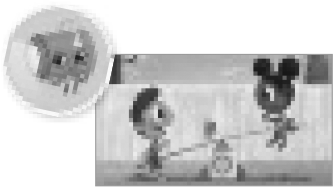 WEEK 2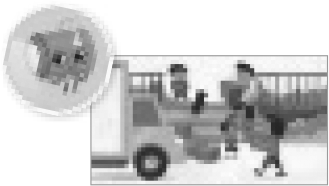 WEEK 3Realistic FictionRealistic FictionInformational Text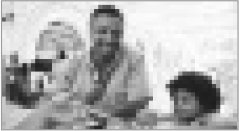 Mission Accomplished!Too Many Places to HideAt the Library
CCSSCCSSCCSSREADING WORKSHOPFoundational SkillsFoundational SkillsFoundational SkillsPhonological Awareness: Initial and Final Sounds; Recognize AlliterationRF.K.2.dPhonological Awareness: Middle Sounds; Recognize Alliteration; Blend and Segment Onset and RimeRF.K.2.dPhonological Awareness: Blend and Segment Onset and RimeRF.K.2.cREADING WORKSHOPFoundational SkillsFoundational SkillsFoundational SkillsPhonics: Consonants 
Mm /m/ and Tt /t/RF.K.3; RF.K.3.aPhonics: Short Aa /a/; Consonant Ss /s/RF.K.3; L.K.2.cPhonics: Consonants Pp /p/ and Cc /k/RF.K.3; RF.K.3.aREADING WORKSHOPFoundational SkillsFoundational SkillsFoundational SkillsHigh-Frequency Words: I, am, theRF.K.3.cHigh-Frequency Words: like, to, aRF.K.3.cHigh-Frequency Words: have, is, heRF.K.3.cREADING WORKSHOPMinilesson 
BankMinilesson 
BankMinilesson 
BankInfographic: Using Your ImaginationRI.K.7Poem: A New PlaceRL.K.7Infographic: National ParksRI.K.10READING WORKSHOPMinilesson 
BankMinilesson 
BankMinilesson 
BankRealistic Fiction: Mission Accomplished!RL.K.10Realistic Fiction: Too Many Places to HideRL.K.10Informational Text: At the LibraryRI.K.10READING WORKSHOPMinilesson 
BankMinilesson 
BankMinilesson 
BankWords That Name Different ShapesL.K.4.aWords That Can Name ActionsL.K.6Words That Tell About LibrariesRI.K.2READING WORKSHOPMinilesson 
BankMinilesson 
BankMinilesson 
BankIdentify and Describe CharactersRL.K.3Describe PlotRL.K.3Find Main IdeaRI.K.2READING WORKSHOPMinilesson 
BankMinilesson 
BankMinilesson 
BankUse Text Evidence to Discuss CharactersRL.K.3Ask and Answer Questions About PlotRL.K.1Use Text Evidence to Identify Main IdeaRI.K.2READING WORKSHOPMinilesson 
BankMinilesson 
BankMinilesson 
BankWrite to Sources: Respond to Realistic FictionRL.K.9Talk About It: Oral Response to LiteratureRL.K.2Write to Sources: Respond to Informational TextSL.K.6READING WORKSHOPREADING-WRITING 
WORKSHOP BRIDGEAcademic VocabularyAcademic VocabularyRelated WordsL.K.4.bSynonyms and AntonymsL.K.5.bContext CluesL.K.5.cREADING WORKSHOPREADING-WRITING 
WORKSHOP BRIDGEHandwritingHandwritingWrite Vertical and Horizontal LinesL.K.1.aWrite Backward Circles and Slanted LinesL.K.1.aWrite Forward Circles and Use Proper Sitting PositionL.K.1.aREADING WORKSHOPREADING-WRITING 
WORKSHOP BRIDGERead Like a Writer, Write for a ReaderRead Like a Writer, Write for a ReaderVisualizeRL.K.10First-Person TextRL.K.10Use Text EvidenceRI.K.8WRITING WORKSHOPWeekly FocusWeekly FocusWeekly FocusIntroduce and ImmerseIntroduce and ImmerseDevelop ElementsDevelop ElementsDevelop StructureDevelop StructureWRITING WORKSHOPMinilesson BankMinilesson BankMinilesson BankIntroduction to Writing WorkshopSL.K.6Parts of a Book: Front Cover, Back Cover, and Title PageRF.K.1Types of BooksRL.K.5WRITING WORKSHOPMinilesson BankMinilesson BankMinilesson BankWhat Good Writers Do During Writing WorkshopW.K.7Parts of a Page: Author’s Purpose for WordsRF.K.1Spaces Between WordsRF.K.1.cWRITING WORKSHOPMinilesson BankMinilesson BankMinilesson BankWhat Good Writers Do During Writing WorkshopSL.K.1Parts of a Page: Author’s Purpose for PicturesRF.K.1Spaces Between WordsRF.K.1.cWRITING WORKSHOPMinilesson BankMinilesson BankMinilesson BankWhat Writers Do During Independent Writing and ConferencesSL.K.6Meet the AuthorRF.K.1When to Start a New BookSL.K.6WRITING WORKSHOPMinilesson BankMinilesson BankMinilesson BankWhat Writers Do During Independent Writing and ConferencesW.K.5Meet the AuthorSL.K.6When to Start a New BookRF.K.1.cWRITING WORKSHOPREADING-WRITING 
WORKSHOP BRIDGEREADING-WRITING 
WORKSHOP BRIDGEPre-SpellingConcept SortL.K.5.aConcept SortL.K.5.aConcept SortL.K.5.aWRITING WORKSHOPREADING-WRITING 
WORKSHOP BRIDGEREADING-WRITING 
WORKSHOP BRIDGELanguage & ConventionsSingular NounsL.K.1.bSingular NounsL.K.1.bPlural NounsL.K.1.cWEEK 4WEEK 5Realistic FictionInformational TextWhere Is Twister?
A Visit to the Art Store
A Visit to the Art Store
CCSSCCSSPhonological Awareness: Middle Sounds; Initial and Final Sounds; Recognize AlliterationRF.K.2; RF.K.2.dPhonological Awareness: Recognize Alliteration; Initial Sounds; Blend and Segment Onset and RimeRF.K.2Phonics: Short Ii /i/; Consonant Nn /n/RF.K.3; RF.K.3.aPhonics: Consonants Bb /b/ and Rr /r/RF.K.3High-Frequency Words: my, we, makeRF.K.3.cHigh-Frequency Words: for, me, withRF.K.3.cInfographic: Exploring the WoodsSL.K.3Map: What Is in a Neighborhood?SL.K.3Realistic Fiction: Where Is Twister?RL.K.10Informational Text: A Visit to the Art StoreRI.K.10Words That Can Tell About ActionsRL.K.7Words That Tell About Art StoresRI.K.7Describe SettingRL.K.3; RF.K.1Discuss Author’s PurposeRI.K.8Create New Understandings About SettingRL.K.3Make Connections Between Author’s Purpose and SocietyRI.K.2Talk About It: Oral Response to Realistic FictionSL.K.1.aTalk About It: Oral Response to Informational TextL.K.6Word PartsL.K.4.bOral LanguageL.K.6Use Proper Paper Position and Pencil GripL.K.1.aWrite the Letters Ll and IiL.K.1.aAuthor’s CraftRF.K.1Author’s Use of Graphic FeaturesRI.K.10Writer’s CraftWriter’s CraftPublish, Celebrate, and AssessPublish, Celebrate, and AssessWriting ClubSL.K.6Edit for Parts of a Book: Front Cover, Back Cover, and Title PageRF.K.1Ask and Answer Questions During Writing ClubSL.K.3; L.K.1.dIncorporate Peer FeedbackW.K.5Ask and Answer Questions About Drawings During Writing ClubL.K.1.dIncorporate Peer FeedbackW.K.5Make and Respond to Suggestions About Drawings During Writing ClubW.K.5How to CelebrateSL.K.6Make and Respond to Suggestions During Writing ClubW.K.5AssessmentW.K.2Concept SortL.K.5.aConcept SortL.K.5.aPlural NounsL.K.1.cSingular and Plural NounsL.K.1.cWEEK 6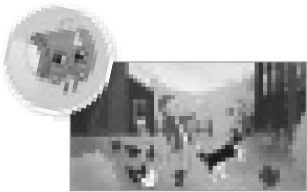 Inquiry and Research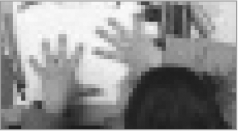 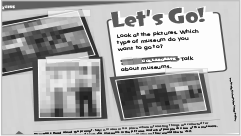 Let’s Go!
CCSSFoundational SkillsFoundational SkillsPhonological Awareness: Middle Sounds; Segment and Blend PhonemesRF.K.2Phonics: Word Families -an, -at, -in, -ip; /a/ Spelled Aa; /i/ Spelled Ii; Consonants Bb and RrRF.K.3; RF.K.3.d; L.K.2.dHigh-Frequency Words: she, see, lookRF.K.3.cCompare Across Texts: Going PlacesSL.K.6Inquire: MuseumsW.K.7Academic VocabularyL.K.6Explore and Plan: Introduce Persuasive WritingW.K.1Conduct Research: Ask a LibrarianW.K.7Refine Research: Take NotesW.K.7; W.K.8Collaborate and Discuss: Tell Your OpinionW.K.7Celebrate and ReflectSL.K.1.aSuggested Daily TimesREADING WORKSHOPFOUNDATIONAL SKILLS	20–30 min.SHARED READING 	40–50 min.READING BRIDGE 	5–10 min.SMALL GROUP 	25–30 min.WRITING WORKSHOPMINILESSON	10 min.INDEPENDENT WRITING	30–40 min.WRITING BRIDGE	5–10 min.Learning Goals	I can read realistic fiction.	I can use words to tell about stories.	I can draw or write. SOCIAL-EMOTIONAL LEARNING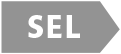 	Assessment Options 
for the Week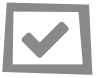 	Daily Formative Assessment Options	Progress Check-Ups 
on SavvasRealize.com LESSON 1         READING WORKSHOP	FOUNDATIONAL SKILLS	Word Work T18–T19»	Phonological Awareness: Initial /m/»	Phonics: Introduce Mm»	High-Frequency WordsGENRE & THEME	Interact with Sources: Explore the
Infographic: Weekly Question T20–T21	Listening Comprehension: Read Aloud:
“Jackie and Her Imagination” T22–T23	Realistic Fiction T24–T25
 Quick Check T25 LESSON 2  READING WORKSHOP	FOUNDATIONAL SKILLS	Word Work T32–T33»	Phonics: Identify and Write Mm Quick Check T33»	High-Frequency WordsSHARED READ	Introduce the Text T34–T39»	Preview Vocabulary»	Print Awareness»	Read: Mission Accomplished!	Respond and Analyze T40–T41»	My View»	Develop Vocabulary Quick Check T41»	Check for UnderstandingSuggested Daily TimesREADING WORKSHOPFOUNDATIONAL SKILLS	20–30 min.SHARED READING 	40–50 min.READING BRIDGE 	5–10 min.SMALL GROUP 	25–30 min.WRITING WORKSHOPMINILESSON	10 min.INDEPENDENT WRITING	30–40 min.WRITING BRIDGE	5–10 min.Learning Goals	I can read realistic fiction.	I can use words to tell about stories.	I can draw or write. SOCIAL-EMOTIONAL LEARNING	Assessment Options 
for the Week	Daily Formative Assessment Options	Progress Check-Ups 
on SavvasRealize.com READING BRIDGE		Academic Vocabulary: Related Words T26–T27	Handwriting: Vertical Lines T26–T27Suggested Daily TimesREADING WORKSHOPFOUNDATIONAL SKILLS	20–30 min.SHARED READING 	40–50 min.READING BRIDGE 	5–10 min.SMALL GROUP 	25–30 min.WRITING WORKSHOPMINILESSON	10 min.INDEPENDENT WRITING	30–40 min.WRITING BRIDGE	5–10 min.Learning Goals	I can read realistic fiction.	I can use words to tell about stories.	I can draw or write. SOCIAL-EMOTIONAL LEARNING	Assessment Options 
for the Week	Daily Formative Assessment Options	Progress Check-Ups 
on SavvasRealize.com SMALL GROUP/INDEPENDENT	TEACHER-LED OPTIONS	Guided Reading/Leveled Readers T31	Strategy, Intervention, and On-Level/ Advanced Activities T30	ELL Targeted Support T30	Conferring T31INDEPENDENT/COLLABORATIVE	Independent Reading T31	Literacy Activities T31 CLUB T31 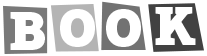  SMALL GROUP/INDEPENDENT	TEACHER-LED OPTIONS	Guided Reading/Leveled Readers T45	Strategy and Intervention Activities 
T42, T44	Fluency T44 	ELL Targeted Support T42, T44	Conferring T45INDEPENDENT/COLLABORATIVE	Word Work Activities T43	Independent Reading T45	Literacy Activities T45	Partner Reading T45Suggested Daily TimesREADING WORKSHOPFOUNDATIONAL SKILLS	20–30 min.SHARED READING 	40–50 min.READING BRIDGE 	5–10 min.SMALL GROUP 	25–30 min.WRITING WORKSHOPMINILESSON	10 min.INDEPENDENT WRITING	30–40 min.WRITING BRIDGE	5–10 min.Learning Goals	I can read realistic fiction.	I can use words to tell about stories.	I can draw or write. SOCIAL-EMOTIONAL LEARNING	Assessment Options 
for the Week	Daily Formative Assessment Options	Progress Check-Ups 
on SavvasRealize.com WRITING WORKSHOP	MINILESSON	Launching Writing Workshop T304–T305»	Introduction to Writing Workshop»	Share BackINDEPENDENT WRITING	Draw or Write T305	Conferences T302 WRITING WORKSHOP	MINILESSON	Launching Writing Workshop T308–T309»	Explore What Good Writers Do»	Share BackINDEPENDENT WRITING	Draw or Write T309	Conferences T302Suggested Daily TimesREADING WORKSHOPFOUNDATIONAL SKILLS	20–30 min.SHARED READING 	40–50 min.READING BRIDGE 	5–10 min.SMALL GROUP 	25–30 min.WRITING WORKSHOPMINILESSON	10 min.INDEPENDENT WRITING	30–40 min.WRITING BRIDGE	5–10 min.Learning Goals	I can read realistic fiction.	I can use words to tell about stories.	I can draw or write. SOCIAL-EMOTIONAL LEARNING	Assessment Options 
for the Week	Daily Formative Assessment Options	Progress Check-Ups 
on SavvasRealize.com WRITING BRIDGE	FLEXIBLE OPTION 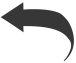 	Language & Conventions: Pre-teach: Nouns T306–T307 WRITING BRIDGE		Pre-Spelling: Concept Sort T310FLEXIBLE OPTION	Language & Conventions: Oral 
Language: Singular Nouns T311 LESSON 3  READING WORKSHOP	FOUNDATIONAL SKILLS	Word Work T46–T47»	Phonological Awareness: Initial and 
Final /t/»	Phonics: Introduce Tt»	High-Frequency WordsCLOSE READ	Identify and Describe Characters T48–T49	Close Read: Mission Accomplished! Quick Check T49 LESSON 4  READING WORKSHOP	FOUNDATIONAL SKILLS	Word Work Phonics: T54–T55»	Phonics: Identify and Write Tt Quick Check T55»	Decodable Story: Read I Am T56–T57CLOSE READ	Use Text Evidence T58–T59	Close Read: Mission Accomplished! Quick Check T59 LESSON 5  READING WORKSHOP	FOUNDATIONAL SKILLS	Word Work T64–T65»	Phonological Awareness: 
Recognize Alliteration»	Phonics: Review Mm and Tt »	High-Frequency WordsCOMPARE TEXTS	Reflect and Share T66–T67»	Write to Sources Quick Check T67»	Weekly Question READING BRIDGE		Read Like a Writer, Write for a Reader: Visualize T50–T51	Handwriting: Horizontal Lines T50–T51 SMALL GROUP/INDEPENDENT	TEACHER-LED OPTIONS	Guided Reading/Leveled Readers T53	Strategy and Intervention Activities T52	ELL Targeted Support T52	Conferring T53INDEPENDENT/COLLABORATIVE	Independent Reading T53	Literacy Activities T53 SMALL GROUP/INDEPENDENT	TEACHER-LED OPTIONS	Guided Reading/Leveled Readers T63	Strategy and Intervention Activities T60, T62	Fluency T62	ELL Targeted Support T60, T62	Conferring T63INDEPENDENT/COLLABORATIVE	Word Work Activities and 
Decodable Book T61	Independent Reading T63	Literacy Activities T63 SMALL GROUP/INDEPENDENT	TEACHER-LED OPTIONS	Guided Reading/Leveled Readers T69	Strategy, Intervention, and On-Level/
Advanced Activities T68	ELL Targeted Support T68	Conferring T69INDEPENDENT/COLLABORATIVE	Independent Reading T69	Literacy Activities T69 CLUB T69  WRITING WORKSHOP	MINILESSON	Launching Writing Workshop T312–T313»	Apply What Good Writers Do»	Share BackINDEPENDENT WRITING	Draw or Write T313	Conferences T302 WRITING WORKSHOP	MINILESSON	Launching Writing Workshop T316–T317»	Explore Independent Writing and Conferences»	Share BackINDEPENDENT WRITING	Draw or Write T317	Conferences T302 WRITING WORKSHOP	MINILESSON	Launching Writing Workshop T320»	Apply Independent Writing and Conferences»	Share BackINDEPENDENT WRITINGCLUB T320–T321 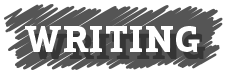 	Conferences T302 WRITING BRIDGE		Language & Conventions: Teach Singular Nouns T314–T315 WRITING BRIDGE		Language & Conventions: Practice
Singular Nouns T318–T319 WRITING BRIDGE	FLEXIBLE OPTION 	Language & Conventions: Standards
Practice T322–T323Suggested Daily TimesREADING WORKSHOPFOUNDATIONAL SKILLS	20–30 min.SHARED READING 	40–50 min.READING BRIDGE 	5–10 min.SMALL GROUP 	25–30 min.WRITING WORKSHOPMINILESSON	10 min.INDEPENDENT WRITING	30–40 min.WRITING BRIDGE	5–10 min.Learning Goals	I can read realistic fiction.	I can use words to tell about stories.	I can draw or write. SOCIAL-EMOTIONAL LEARNING	Assessment Options 
for the Week	Daily Formative Assessment Options	Progress Check-Ups 
on SavvasRealize.com LESSON 1     READING WORKSHOP	FOUNDATIONAL SKILLS	Word Work T74–T75»	Phonological Awareness: Medial /a/»	Phonics: Introduce Aa»	High-Frequency WordsGENRE & THEME	Interact with Sources: Explore the Poem:
Weekly Question T76–T77	Listening Comprehension: Read Aloud:
“Sasha’s New Home” T78–T79	Realistic Fiction T80–T81
 Quick Check T81 LESSON 2  READING WORKSHOP	FOUNDATIONAL SKILLS	Word Work T88–T89»	Phonics: Read and Write Words with Aa Quick Check T89»	High-Frequency WordsSHARED READ	Introduce the Text T90–T95»	Preview Vocabulary»	Print Awareness»	Read: Too Many Places to Hide	Respond and Analyze T96–T97»	My View»	Develop Vocabulary Quick Check T97»	Check for UnderstandingSuggested Daily TimesREADING WORKSHOPFOUNDATIONAL SKILLS	20–30 min.SHARED READING 	40–50 min.READING BRIDGE 	5–10 min.SMALL GROUP 	25–30 min.WRITING WORKSHOPMINILESSON	10 min.INDEPENDENT WRITING	30–40 min.WRITING BRIDGE	5–10 min.Learning Goals	I can read realistic fiction.	I can use words to tell about stories.	I can draw or write. SOCIAL-EMOTIONAL LEARNING	Assessment Options 
for the Week	Daily Formative Assessment Options	Progress Check-Ups 
on SavvasRealize.com READING BRIDGE		Academic Vocabulary: Synonyms/ Antonyms T82–T83	Handwriting: Backward Circles T82–T83Suggested Daily TimesREADING WORKSHOPFOUNDATIONAL SKILLS	20–30 min.SHARED READING 	40–50 min.READING BRIDGE 	5–10 min.SMALL GROUP 	25–30 min.WRITING WORKSHOPMINILESSON	10 min.INDEPENDENT WRITING	30–40 min.WRITING BRIDGE	5–10 min.Learning Goals	I can read realistic fiction.	I can use words to tell about stories.	I can draw or write. SOCIAL-EMOTIONAL LEARNING	Assessment Options 
for the Week	Daily Formative Assessment Options	Progress Check-Ups 
on SavvasRealize.com SMALL GROUP/INDEPENDENT	TEACHER-LED OPTIONS	Guided Reading/Leveled Readers T87	Strategy, Intervention, and On-Level/ Advanced Activities T86	ELL Targeted Support T86	Conferring T87INDEPENDENT/COLLABORATIVE	Independent Reading T87	Literacy Activities T87 CLUB T87  SMALL GROUP/INDEPENDENT	TEACHER-LED OPTIONS	Guided Reading/Leveled Readers T101	Strategy and Intervention Activities 
T98, T100	Fluency T100 	ELL Targeted Support T98, T100	Conferring T101INDEPENDENT/COLLABORATIVE	Word Work Activities and 
Decodable Book T99	Independent Reading T101	Literacy Activities T101	Partner Reading T101Suggested Daily TimesREADING WORKSHOPFOUNDATIONAL SKILLS	20–30 min.SHARED READING 	40–50 min.READING BRIDGE 	5–10 min.SMALL GROUP 	25–30 min.WRITING WORKSHOPMINILESSON	10 min.INDEPENDENT WRITING	30–40 min.WRITING BRIDGE	5–10 min.Learning Goals	I can read realistic fiction.	I can use words to tell about stories.	I can draw or write. SOCIAL-EMOTIONAL LEARNING	Assessment Options 
for the Week	Daily Formative Assessment Options	Progress Check-Ups 
on SavvasRealize.com WRITING WORKSHOP	MINILESSON	Launching Writing Workshop T328–T329»	Parts of a Book»	Share BackINDEPENDENT WRITING	Draw or Write T329	Conferences T326 WRITING WORKSHOP	MINILESSON	Launching Writing Workshop T332–T333»	Explore Parts of a Page»	Share BackINDEPENDENT WRITING	Draw or Write T333	Conferences T326Suggested Daily TimesREADING WORKSHOPFOUNDATIONAL SKILLS	20–30 min.SHARED READING 	40–50 min.READING BRIDGE 	5–10 min.SMALL GROUP 	25–30 min.WRITING WORKSHOPMINILESSON	10 min.INDEPENDENT WRITING	30–40 min.WRITING BRIDGE	5–10 min.Learning Goals	I can read realistic fiction.	I can use words to tell about stories.	I can draw or write. SOCIAL-EMOTIONAL LEARNING	Assessment Options 
for the Week	Daily Formative Assessment Options	Progress Check-Ups 
on SavvasRealize.com WRITING BRIDGE	FLEXIBLE OPTION 	Language & Conventions: Spiral Review: Singular Nouns T330–T331 WRITING BRIDGE		Pre-Spelling: Concept Sort T334FLEXIBLE OPTION	Language & Conventions: Oral 
Language: Singular Nouns T335 LESSON 3  READING WORKSHOP	FOUNDATIONAL SKILLS	Word Work T102–T103»	Phonological Awareness: Alliteration»	Phonics: Introduce Ss»	High-Frequency WordsCLOSE READ	Describe Plot T104–T105	Close Read: Too Many Places to Hide Quick Check T105 LESSON 4  READING WORKSHOP	FOUNDATIONAL SKILLS	Word Work T110–T113»	Phonics: Read and Write Words with Ss Quick Check T111»	Decodable Story: Read Sam Sat 
T112–T113CLOSE READ	Ask and Answer Questions T114–T115	Close Read: Too Many Places to Hide Quick Check T115 LESSON 5  READING WORKSHOP	FOUNDATIONAL SKILLS	Word Work T120–T121»	Phonological Awareness: 
Blend and Segment Onset and Rime»	Phonics: Review Short a and Ss»	High-Frequency WordsCOMPARE TEXTS	Reflect and Share T122–T123»	Talk About It Quick Check T123»	Weekly Question READING BRIDGE		Read Like a Writer, Write for a Reader: First-Person Text T106–T107	Handwriting: Slanted Lines T106–T107 SMALL GROUP/INDEPENDENT	TEACHER-LED OPTIONS	Guided Reading/Leveled Readers T109	Strategy and Intervention Activities T108	ELL Targeted Support T108	Conferring T109INDEPENDENT/COLLABORATIVE	Independent Reading T109	Literacy Activities T109 SMALL GROUP/INDEPENDENT	TEACHER-LED OPTIONS	Guided Reading/Leveled Readers T119	Strategy and Intervention Activities 
T116, T118	Fluency T118	ELL Targeted Support T116, T118	Conferring T119INDEPENDENT/COLLABORATIVE	Word Work Activities and 
Decodable Book T117	Independent Reading T119	Literacy Activities T119 SMALL GROUP/INDEPENDENT	TEACHER-LED OPTIONS	Guided Reading/Leveled Readers T125	Strategy, Intervention, and On-Level/
Advanced Activities T124	ELL Targeted Support T124	Conferring T125INDEPENDENT/COLLABORATIVE	Independent Reading T125	Literacy Activities T125 CLUB T125  WRITING WORKSHOP	MINILESSON	Launching Writing Workshop T336–T337»	Apply Parts of a Page»	Share BackINDEPENDENT WRITING	Draw or Write T337	Conferences T326 WRITING WORKSHOP	MINILESSON	Launching Writing Workshop T340–T341»	Explore Meet the Author»	Share BackINDEPENDENT WRITING	Draw or Write T341	Conferences T326 WRITING WORKSHOP	MINILESSON	Launching Writing Workshop T344»	Apply Meet the Author»	Share BackINDEPENDENT WRITINGCLUB T344–T345 	Conferences T326 WRITING BRIDGE		Language & Conventions: Teach Singular Nouns T338–T339 WRITING BRIDGE		Language & Conventions: Practice
Singular Nouns T342–T343 WRITING BRIDGE	FLEXIBLE OPTION 	Language & Conventions: Standards
Practice T346–T347Suggested Daily TimesREADING WORKSHOPFOUNDATIONAL SKILLS	20–30 min.SHARED READING 	40–50 min.READING BRIDGE 	5–10 min.SMALL GROUP 	25–30 min.WRITING WORKSHOPMINILESSON	10 min.INDEPENDENT WRITING	30–40 min.WRITING BRIDGE	5–10 min.Learning Goals	I can read about special places.	I can use words to make connections.	I can draw or write. SOCIAL-EMOTIONAL LEARNING	Assessment Options 
for the Week	Daily Formative Assessment Options	Progress Check-Ups 
on SavvasRealize.com LESSON 1    READING WORKSHOP	FOUNDATIONAL SKILLS	Word Work T130–T131»	Phonological Awareness: Blend and Segment Onset and Rime»	Phonics: Introduce Pp»	High-Frequency WordsGENRE & THEME	Interact with Sources: Explore the
Infographic: Weekly Question T132–T133	Listening Comprehension: Read Aloud:
“Special Places” T134–T135	Informational Text T136–T137
 Quick Check T137 LESSON 2  READING WORKSHOP	FOUNDATIONAL SKILLS	Word Work T144–T145»	Phonics: Read and Write Words with Pp Quick Check T145»	High-Frequency WordsSHARED READ	Introduce the Text T146–T151»	Preview Vocabulary»	Print Awareness»	Read: At the Library	Respond and Analyze T152–T153»	My View»	Develop Vocabulary Quick Check T153Suggested Daily TimesREADING WORKSHOPFOUNDATIONAL SKILLS	20–30 min.SHARED READING 	40–50 min.READING BRIDGE 	5–10 min.SMALL GROUP 	25–30 min.WRITING WORKSHOPMINILESSON	10 min.INDEPENDENT WRITING	30–40 min.WRITING BRIDGE	5–10 min.Learning Goals	I can read about special places.	I can use words to make connections.	I can draw or write. SOCIAL-EMOTIONAL LEARNING	Assessment Options 
for the Week	Daily Formative Assessment Options	Progress Check-Ups 
on SavvasRealize.com READING BRIDGE		Academic Vocabulary: Context Clues T138–T139	Handwriting: Forward Circles T138–T139Suggested Daily TimesREADING WORKSHOPFOUNDATIONAL SKILLS	20–30 min.SHARED READING 	40–50 min.READING BRIDGE 	5–10 min.SMALL GROUP 	25–30 min.WRITING WORKSHOPMINILESSON	10 min.INDEPENDENT WRITING	30–40 min.WRITING BRIDGE	5–10 min.Learning Goals	I can read about special places.	I can use words to make connections.	I can draw or write. SOCIAL-EMOTIONAL LEARNING	Assessment Options 
for the Week	Daily Formative Assessment Options	Progress Check-Ups 
on SavvasRealize.com SMALL GROUP/INDEPENDENT	TEACHER-LED OPTIONS	Guided Reading/Leveled Readers T143	Strategy, Intervention, and On-Level/ Advanced Activities T142	ELL Targeted Support T142	Conferring T143INDEPENDENT/COLLABORATIVE	Independent Reading T143	Literacy Activities T143 CLUB T143  SMALL GROUP/INDEPENDENT	TEACHER-LED OPTIONS	Guided Reading/Leveled Readers T157	Strategy and Intervention Activities 
T154, T156	Fluency T156 	ELL Targeted Support T154, T156	Conferring T157INDEPENDENT/COLLABORATIVE	Word Work Activities and 
Decodable Book T155	Independent Reading T157	Literacy Activities T157Suggested Daily TimesREADING WORKSHOPFOUNDATIONAL SKILLS	20–30 min.SHARED READING 	40–50 min.READING BRIDGE 	5–10 min.SMALL GROUP 	25–30 min.WRITING WORKSHOPMINILESSON	10 min.INDEPENDENT WRITING	30–40 min.WRITING BRIDGE	5–10 min.Learning Goals	I can read about special places.	I can use words to make connections.	I can draw or write. SOCIAL-EMOTIONAL LEARNING	Assessment Options 
for the Week	Daily Formative Assessment Options	Progress Check-Ups 
on SavvasRealize.com WRITING WORKSHOP	MINILESSON	Launching Writing Workshop T352–T353»	Types of Books»	Share BackINDEPENDENT WRITING	Draw or Write T353	Conferences T350 WRITING WORKSHOP	MINILESSON	Launching Writing Workshop T356–T357»	Explore Spaces Between Words»	Share BackINDEPENDENT WRITING	Draw or Write T357	Conferences T350Suggested Daily TimesREADING WORKSHOPFOUNDATIONAL SKILLS	20–30 min.SHARED READING 	40–50 min.READING BRIDGE 	5–10 min.SMALL GROUP 	25–30 min.WRITING WORKSHOPMINILESSON	10 min.INDEPENDENT WRITING	30–40 min.WRITING BRIDGE	5–10 min.Learning Goals	I can read about special places.	I can use words to make connections.	I can draw or write. SOCIAL-EMOTIONAL LEARNING	Assessment Options 
for the Week	Daily Formative Assessment Options	Progress Check-Ups 
on SavvasRealize.com WRITING BRIDGE	FLEXIBLE OPTION 	Language & Conventions: Spiral Review: Nouns T354–T355 WRITING BRIDGE		Pre-Spelling: Concept Sort T358FLEXIBLE OPTION	Language & Conventions: Oral 
Language: Plural Nouns T359 LESSON 3  READING WORKSHOP	FOUNDATIONAL SKILLS	Word Work T158–T159»	Phonological Awareness: Blend and Segment Onset and Rime»	Phonics: Introduce Cc»	High-Frequency WordsCLOSE READ	Find Main Idea T160–T161	Close Read: At the Library Quick Check T161 LESSON 4  READING WORKSHOP	FOUNDATIONAL SKILLS	Word Work T166–T167»	Phonics: Read and Write Words with Cc Quick Check T167»	Decodable Story: Read The Map
T168–T169CLOSE READ	Use Text Evidence T170–T171	Close Read: At the Library Quick Check T171 LESSON 5  READING WORKSHOP	FOUNDATIONAL SKILLS	Word Work T176–T177»	Phonological Awareness: 
Blend and Segment Onset and Rime»	Phonics: Review Cc and Pp»	High-Frequency WordsCOMPARE TEXTS	Reflect and Share T178–T179»	Write to Sources Quick Check T179»	Weekly Question READING BRIDGE		Read Like a Writer, Write for a Reader: Use Text Evidence T162–T163	Handwriting: Proper Sitting Position 
T162–T163 SMALL GROUP/INDEPENDENT	TEACHER-LED OPTIONS	Guided Reading/Leveled Readers T165	Strategy and Intervention Activities T164	ELL Targeted Support T164	Conferring T165INDEPENDENT/COLLABORATIVE	Independent Reading T165	Literacy Activities T165	Partner Reading T165 SMALL GROUP/INDEPENDENT	TEACHER-LED OPTIONS	Guided Reading/Leveled Readers T175	Strategy and Intervention Activities 
T172, T174	Fluency T174	ELL Targeted Support T172, T174	Conferring T175INDEPENDENT/COLLABORATIVE	Word Work Activities and 
Decodable Book T173	Independent Reading T175	Literacy Activities T175 SMALL GROUP/INDEPENDENT	TEACHER-LED OPTIONS	Guided Reading/Leveled Readers T181	Strategy, Intervention, and On-Level/
Advanced Activities T180	ELL Targeted Support T180	Conferring T181INDEPENDENT/COLLABORATIVE	Independent Reading T181	Literacy Activities T181 CLUB T181  WRITING WORKSHOP	MINILESSON	Launching Writing Workshop T360–T361»	Apply Spaces Between Words»	Share BackINDEPENDENT WRITING	Draw or Write T361	Conferences T350 WRITING WORKSHOP	MINILESSON	Launching Writing Workshop T364–T365»	Explore When to Start a New Book»	Share BackINDEPENDENT WRITING	Draw or Write T365	Conferences T350 WRITING WORKSHOP	MINILESSON	Launching Writing Workshop T368»	Apply When to Start a New Book»	Share BackINDEPENDENT WRITINGCLUB T368–T369 	Conferences T350 WRITING BRIDGE		Language & Conventions: Teach Plural Nouns T362–T363 WRITING BRIDGE		Language & Conventions: 
Practice Plural Nouns T366–T367 WRITING BRIDGE	FLEXIBLE OPTION 	Language & Conventions: Standards
Practice T370–T371Suggested Daily TimesREADING WORKSHOPFOUNDATIONAL SKILLS	20–30 min.SHARED READING 	40–50 min.READING BRIDGE 	5–10 min.SMALL GROUP 	25–30 min.WRITING WORKSHOPMINILESSON	10 min.INDEPENDENT WRITING	30–40 min.WRITING BRIDGE	5–10 min.Learning Goals	I can read realistic fiction.	I can make and use words to read and write realistic fiction.	I can write a story. SOCIAL-EMOTIONAL LEARNING	Assessment Options 
for the Week	Daily Formative Assessment Options	Progress Check-Ups 
on SavvasRealize.com	Cold Reads 
on SavvasRealize.com LESSON 1    READING WORKSHOP	FOUNDATIONAL SKILLS	Word Work T186–T187»	Phonological Awareness: Medial /i/ »	Phonics: Introduce Ii»	High-Frequency WordsGENRE & THEME	Interact with Sources: Explore the
Infographic: Weekly Question T188–T189	Listening Comprehension: Read Aloud:
“In the Mountains” T190–T191	Realistic Fiction T192–T193
 Quick Check T193 LESSON 2  READING WORKSHOP	FOUNDATIONAL SKILLS	Word Work T200–T201»	Phonics: Read and Write Words with Ii Quick Check T201»	High-Frequency WordsSHARED READ	Introduce the Text T202–T207»	Preview Vocabulary»	Print Awareness»	Read: Where Is Twister?	Respond and Analyze T208–T209»	My View»	Develop Vocabulary Quick Check T209»	Check for UnderstandingSuggested Daily TimesREADING WORKSHOPFOUNDATIONAL SKILLS	20–30 min.SHARED READING 	40–50 min.READING BRIDGE 	5–10 min.SMALL GROUP 	25–30 min.WRITING WORKSHOPMINILESSON	10 min.INDEPENDENT WRITING	30–40 min.WRITING BRIDGE	5–10 min.Learning Goals	I can read realistic fiction.	I can make and use words to read and write realistic fiction.	I can write a story. SOCIAL-EMOTIONAL LEARNING	Assessment Options 
for the Week	Daily Formative Assessment Options	Progress Check-Ups 
on SavvasRealize.com	Cold Reads 
on SavvasRealize.com READING BRIDGE		Academic Vocabulary: Word Parts 
T194–T195	Handwriting: Proper Paper Position 
T194–T195Suggested Daily TimesREADING WORKSHOPFOUNDATIONAL SKILLS	20–30 min.SHARED READING 	40–50 min.READING BRIDGE 	5–10 min.SMALL GROUP 	25–30 min.WRITING WORKSHOPMINILESSON	10 min.INDEPENDENT WRITING	30–40 min.WRITING BRIDGE	5–10 min.Learning Goals	I can read realistic fiction.	I can make and use words to read and write realistic fiction.	I can write a story. SOCIAL-EMOTIONAL LEARNING	Assessment Options 
for the Week	Daily Formative Assessment Options	Progress Check-Ups 
on SavvasRealize.com	Cold Reads 
on SavvasRealize.com SMALL GROUP/INDEPENDENT	TEACHER-LED OPTIONS	Guided Reading/Leveled Readers T199	Strategy, Intervention, and On-Level/ Advanced Activities T198	ELL Targeted Support T198	Conferring T199INDEPENDENT/COLLABORATIVE	Independent Reading T199	Literacy Activities T199 CLUB T199  SMALL GROUP/INDEPENDENT	TEACHER-LED OPTIONS	Guided Reading/Leveled Readers T213	Strategy and Intervention Activities 
T210, T212	Fluency T212 	ELL Targeted Support T210, T212	Conferring T213INDEPENDENT/COLLABORATIVE	Word Work Activities and 
Decodable Book T211	Independent Reading T213	Literacy Activities T213 	Partner Reading T213Suggested Daily TimesREADING WORKSHOPFOUNDATIONAL SKILLS	20–30 min.SHARED READING 	40–50 min.READING BRIDGE 	5–10 min.SMALL GROUP 	25–30 min.WRITING WORKSHOPMINILESSON	10 min.INDEPENDENT WRITING	30–40 min.WRITING BRIDGE	5–10 min.Learning Goals	I can read realistic fiction.	I can make and use words to read and write realistic fiction.	I can write a story. SOCIAL-EMOTIONAL LEARNING	Assessment Options 
for the Week	Daily Formative Assessment Options	Progress Check-Ups 
on SavvasRealize.com	Cold Reads 
on SavvasRealize.com WRITING WORKSHOP	MINILESSON	Launching Writing Workshop T376–T377»	Writing Club»	Share BackINDEPENDENT WRITING	Draw or Write T377	Conferences T374 WRITING WORKSHOP	MINILESSON	Launching Writing Workshop T380–T381»	Explore Ask and Answer Questions»	Share BackINDEPENDENT WRITING	Draw or Write T381	Conferences T374Suggested Daily TimesREADING WORKSHOPFOUNDATIONAL SKILLS	20–30 min.SHARED READING 	40–50 min.READING BRIDGE 	5–10 min.SMALL GROUP 	25–30 min.WRITING WORKSHOPMINILESSON	10 min.INDEPENDENT WRITING	30–40 min.WRITING BRIDGE	5–10 min.Learning Goals	I can read realistic fiction.	I can make and use words to read and write realistic fiction.	I can write a story. SOCIAL-EMOTIONAL LEARNING	Assessment Options 
for the Week	Daily Formative Assessment Options	Progress Check-Ups 
on SavvasRealize.com	Cold Reads 
on SavvasRealize.com WRITING BRIDGE	FLEXIBLE OPTION 	Language & Conventions: Spiral Review: Plural Nouns T378–T379 WRITING BRIDGE		Pre-Spelling: Concept Sort T382FLEXIBLE OPTION	Language & Conventions: Oral 
Language: Plural Nouns T383 LESSON 3  READING WORKSHOP	FOUNDATIONAL SKILLS	Word Work T214–T215»	Phonological Awareness: 
Initial and Final /n/»	Phonics: Introduce Nn»	High-Frequency WordsCLOSE READ	Describe Setting T216–T217	Close Read: Where Is Twister? Quick Check T217 LESSON 4  READING WORKSHOP	FOUNDATIONAL SKILLS	Word Work T222–T223»	Phonics: Read and Write Words with Nn Quick Check T223»	Decodable Story: Read In the Pit
T224–T225CLOSE READ	Create New Understandings T226–T227	Close Read: Where Is Twister? Quick Check T227 LESSON 5  READING WORKSHOP	FOUNDATIONAL SKILLS	Word Work T232–T233»	Phonological Awareness: 
Recognize Alliteration»	Phonics: Review Short i and Nn»	High-Frequency WordsCOMPARE TEXTS	Reflect and Share T234–T235»	Talk About It Quick Check T235»	Weekly Question READING BRIDGE		Read Like a Writer, Write for a Reader: Author’s Craft T218–T219	Handwriting: Proper Pencil Grip 
T218–T219 SMALL GROUP/INDEPENDENT	TEACHER-LED OPTIONS	Guided Reading/Leveled Readers T221	Strategy and Intervention Activities T220	ELL Targeted Support T220	Conferring T221INDEPENDENT/COLLABORATIVE	Independent Reading T221	Literacy Activities T221 SMALL GROUP/INDEPENDENT	TEACHER-LED OPTIONS	Guided Reading/Leveled Readers T231	Strategy and Intervention Activities 
T228, T230	Fluency T230	ELL Targeted Support T228, T230	Conferring T231INDEPENDENT/COLLABORATIVE	Word Work Activities and 
Decodable Book T229	Independent Reading T231	Literacy Activities T231 SMALL GROUP/INDEPENDENT	TEACHER-LED OPTIONS	Guided Reading/Leveled Readers T237	Strategy, Intervention, and On-Level/
Advanced Activities T236	ELL Targeted Support T236	Conferring T237INDEPENDENT/COLLABORATIVE	Independent Reading T237	Literacy Activities T237 CLUB T237  WRITING WORKSHOP	MINILESSON	Launching Writing Workshop T384–T385»	Apply Ask and Answer Questions»	Share BackINDEPENDENT WRITING	Draw or Write T385	Conferences T374 WRITING WORKSHOP	MINILESSON	Launching Writing Workshop T388–T389»	Explore Make and Respond to Suggestions»	Share BackINDEPENDENT WRITING	Draw or Write T389	Conferences T374 WRITING WORKSHOP	MINILESSON	Launching Writing Workshop T392»	Apply Make and Respond to Suggestions»	Share BackINDEPENDENT WRITINGCLUB T392–T393 	Conferences T374 WRITING BRIDGE		Language & Conventions: Teach Plural Nouns T386–T387 WRITING BRIDGE		Language & Conventions: 
Practice Plural Nouns T390–T391 WRITING BRIDGE	FLEXIBLE OPTION 	Language & Conventions: Standards
Practice T394–T395Suggested Daily TimesREADING WORKSHOPFOUNDATIONAL SKILLS	20–30 min.SHARED READING 	40–50 min.READING BRIDGE 	5–10 min.SMALL GROUP 	25–30 min.WRITING WORKSHOPMINILESSON	10 min.INDEPENDENT WRITING	30–40 min.WRITING BRIDGE	5–10 min.Learning Goals	I can read about special places.	I can use words to make connections.	I can draw or write. SOCIAL-EMOTIONAL LEARNING	Assessment Options 
for the Week	Daily Formative Assessment Options	Progress Check-Ups 
on SavvasRealize.com	Writing Workshop Assessment LESSON 1    READING WORKSHOP	FOUNDATIONAL SKILLS	Word Work T242–T243»	Phonological Awareness: Alliteration»	Phonics: Introduce Bb»	High-Frequency WordsGENRE & THEME	Interact with Sources: Explore the Map: Weekly Question T244–T245	Listening Comprehension: Read Aloud:
“What Is at the Pond?” T246–T247	Informational Text T248–T249
 Quick Check T249 LESSON 2  READING WORKSHOP	FOUNDATIONAL SKILLS	Word Work T256–T257»	Phonics: Read and Write Words with Bb Quick Check T257»	High-Frequency WordsSHARED READ	Introduce the Text T258–T263»	Preview Vocabulary»	Print Awareness»	Read: A Visit to the Art Store	Respond and Analyze T264–T265»	My View»	Develop Vocabulary Quick Check T265»	Check for UnderstandingSuggested Daily TimesREADING WORKSHOPFOUNDATIONAL SKILLS	20–30 min.SHARED READING 	40–50 min.READING BRIDGE 	5–10 min.SMALL GROUP 	25–30 min.WRITING WORKSHOPMINILESSON	10 min.INDEPENDENT WRITING	30–40 min.WRITING BRIDGE	5–10 min.Learning Goals	I can read about special places.	I can use words to make connections.	I can draw or write. SOCIAL-EMOTIONAL LEARNING	Assessment Options 
for the Week	Daily Formative Assessment Options	Progress Check-Ups 
on SavvasRealize.com	Writing Workshop Assessment READING BRIDGE		Academic Vocabulary: Oral Language T250–T251	Handwriting: Letters Ll T250–T251Suggested Daily TimesREADING WORKSHOPFOUNDATIONAL SKILLS	20–30 min.SHARED READING 	40–50 min.READING BRIDGE 	5–10 min.SMALL GROUP 	25–30 min.WRITING WORKSHOPMINILESSON	10 min.INDEPENDENT WRITING	30–40 min.WRITING BRIDGE	5–10 min.Learning Goals	I can read about special places.	I can use words to make connections.	I can draw or write. SOCIAL-EMOTIONAL LEARNING	Assessment Options 
for the Week	Daily Formative Assessment Options	Progress Check-Ups 
on SavvasRealize.com	Writing Workshop Assessment SMALL GROUP/INDEPENDENT	TEACHER-LED OPTIONS	Guided Reading/Leveled Readers T255	Strategy, Intervention, and On-Level/ Advanced Activities T254	ELL Targeted Support T254	Conferring T255INDEPENDENT/COLLABORATIVE	Independent Reading T255	Literacy Activities T255 CLUB T255  SMALL GROUP/INDEPENDENT	TEACHER-LED OPTIONS	Guided Reading/Leveled Readers T269	Strategy and Intervention Activities 
T266, T268	Fluency T268 	ELL Targeted Support T266, T268	Conferring T269INDEPENDENT/COLLABORATIVE	Word Work Activities and 
Decodable Book T267	Independent Reading T269	Literacy Activities T269 Suggested Daily TimesREADING WORKSHOPFOUNDATIONAL SKILLS	20–30 min.SHARED READING 	40–50 min.READING BRIDGE 	5–10 min.SMALL GROUP 	25–30 min.WRITING WORKSHOPMINILESSON	10 min.INDEPENDENT WRITING	30–40 min.WRITING BRIDGE	5–10 min.Learning Goals	I can read about special places.	I can use words to make connections.	I can draw or write. SOCIAL-EMOTIONAL LEARNING	Assessment Options 
for the Week	Daily Formative Assessment Options	Progress Check-Ups 
on SavvasRealize.com	Writing Workshop Assessment WRITING WORKSHOP	MINILESSON	Launching Writing Workshop T400–T401»	Edit for Parts of a Book»	Share BackINDEPENDENT WRITING	Draw or Write T401	Conferences T398 WRITING WORKSHOP	MINILESSON	Launching Writing Workshop T404–T405»	Explore Incorporating Peer Feedback»	Share BackINDEPENDENT WRITING	Draw or Write T405	Conference T398Suggested Daily TimesREADING WORKSHOPFOUNDATIONAL SKILLS	20–30 min.SHARED READING 	40–50 min.READING BRIDGE 	5–10 min.SMALL GROUP 	25–30 min.WRITING WORKSHOPMINILESSON	10 min.INDEPENDENT WRITING	30–40 min.WRITING BRIDGE	5–10 min.Learning Goals	I can read about special places.	I can use words to make connections.	I can draw or write. SOCIAL-EMOTIONAL LEARNING	Assessment Options 
for the Week	Daily Formative Assessment Options	Progress Check-Ups 
on SavvasRealize.com	Writing Workshop Assessment WRITING BRIDGE	FLEXIBLE OPTION 	Language & Conventions: Spiral Review: Plural Nouns T402–T403 WRITING BRIDGE		Pre-Spelling: Concept Sort T406FLEXIBLE OPTION	Language & Conventions: Oral 
Language: Plural Nouns T407 LESSON 3  READING WORKSHOP	FOUNDATIONAL SKILLS	Word Work T270–T271»	Phonological Awareness: 
Initial /r/»	Phonics: Introduce Rr»	High-Frequency WordsCLOSE READ	Discuss Author’s Purpose T272–T273	Close Read: A Visit to the Art Store Quick Check T273 LESSON 4  READING WORKSHOP	FOUNDATIONAL SKILLS	Word Work T278–T279»	Phonics: Read and Write Words with Rr Quick Check T279»	Decodable Story: Read Ric at Bat
T280–T281CLOSE READ	Make Connections T282–T283	Close Read: A Visit to the Art Store Quick Check T283 LESSON 5  READING WORKSHOP	FOUNDATIONAL SKILLS	Word Work T288–T289»	Phonological Awareness: 
Blend and Segment Onset and Rime»	Phonics: Review Consonants Rr and Bb»	High-Frequency WordsCOMPARE TEXTS	Reflect and Share T290–T291»	Talk About It Quick Check T291»	Weekly Question READING BRIDGE		Read Like a Writer, Write for a Reader: Author’s Use of Graphic Features 
T274–T275	Handwriting: Letters Ii T274–T275 SMALL GROUP/INDEPENDENT	TEACHER-LED OPTIONS	Guided Reading/Leveled Readers T277	Strategy and Intervention Activities T276	ELL Targeted Support T276	Conferring T277INDEPENDENT/COLLABORATIVE	Independent Reading T277	Literacy Activities T277 SMALL GROUP/INDEPENDENT	TEACHER-LED OPTIONS	Guided Reading/Leveled Readers T287	Strategy and Intervention Activities 
T284, T286	Fluency T286	ELL Targeted Support T284, T286	Conferring T287INDEPENDENT/COLLABORATIVE	Word Work Activities and 
Decodable Book T285	Independent Reading T287	Literacy Activities T287 SMALL GROUP/INDEPENDENT	TEACHER-LED OPTIONS	Guided Reading/Leveled Readers T293	Strategy, Intervention, and On-Level/
Advanced Activities T292	ELL Targeted Support T292	Conferring T293INDEPENDENT/COLLABORATIVE	Independent Reading T293	Literacy Activities T293 CLUB T293  WRITING WORKSHOP	MINILESSON	Launching Writing Workshop T408–T409»	Apply Incorporating Peer Feedback»	Share BackINDEPENDENT WRITING	Draw or Write T409	Conferences T398 WRITING WORKSHOP	MINILESSON	Launching Writing Workshop T412–T413»	How to CelebrateINDEPENDENT WRITING	Draw or Write T413	Conferences T398 WRITING WORKSHOP	MINILESSON	Launching Writing Workshop T416»	AssessmentINDEPENDENT WRITING	Writing Assessment T416–T417	Conferences T398 WRITING BRIDGE		Language & Conventions: Teach Singular and Plural Nouns T410–T411 WRITING BRIDGE		Language & Conventions: Practice 
Singular and Plural Nouns T414–T415 WRITING BRIDGE	FLEXIBLE OPTION 	Language & Conventions: Standards
Practice T418–T419 LESSON 1	T424–T425T426–T427T442–T443Foundational Skills•	Phonological Awareness: Medial /a/•	Phonics: Review /a/
Spelling AaFoundational Skills•	Phonological Awareness: Medial /a/•	Phonics: Review /a/
Spelling AaCompare Across Texts•	Going Places•	Essential QuestionCompare Across Texts•	Going Places•	Essential QuestionInquire•	Introduce the Project  Let’s Go!•	Use Words: Talk About Museums LESSON 2	T428–T431T444–T445T446–T447Foundational Skills•	Phonics: Word Families 
-an and -atFoundational Skills•	Phonics: Word Families 
-an and -atExplore and Plan•	Introduce Persuasive Writing•	Write for a Reader: AudienceExplore and Plan•	Introduce Persuasive Writing•	Write for a Reader: AudienceConduct Research•	Ask a Librarian LESSON 3	T432–T433T448–T449 LESSON 3	T432–T433T448–T449Foundational Skills•	Phonological Awareness: Medial /i/•	Phonics: Review /i/ Spelled Ii•	High-Frequency WordsFoundational Skills•	Phonological Awareness: Medial /i/•	Phonics: Review /i/ Spelled Ii•	High-Frequency WordsRefine Research•	Take NotesRefine Research•	Take NotesRefine Research•	Take NotesRefine Research•	Take Notes LESSON 4	T434–T439T450–T451 LESSON 4	T434–T439T450–T451Foundational Skills•	Phonics: Word Families -in and -ip•	Decodable Story: We Like It!Foundational Skills•	Phonics: Word Families -in and -ip•	Decodable Story: We Like It!Collaborate and Discuss•	Tell Your OpinionCollaborate and Discuss•	Tell Your OpinionCollaborate and Discuss•	Tell Your OpinionCollaborate and Discuss•	Tell Your OpinionCollaborate and Discuss•	Tell Your Opinion LESSON 5	T440–T441T452–T453Foundational Skills•	Phonological Awareness: Segment and Blend Phonemes•	Phonics: Spiral Review: Consonants Bb /b/ and Rr /r/	SpellingFoundational Skills•	Phonological Awareness: Segment and Blend Phonemes•	Phonics: Spiral Review: Consonants Bb /b/ and Rr /r/	SpellingCelebrate and Reflect•	Share•	ReflectCelebrate and Reflect•	Share•	ReflectReflect on the Unit•	Reflect on Your Reading•	Reflect on Your WritingReflect on the Unit•	Reflect on Your Reading•	Reflect on Your WritingReflect on the Unit•	Reflect on Your Reading•	Reflect on Your WritingReflect on the Unit•	Reflect on Your Reading•	Reflect on Your WritingReflect on the Unit•	Reflect on Your Reading•	Reflect on Your WritingReflect on the Unit•	Reflect on Your Reading•	Reflect on Your WritingWEEK 1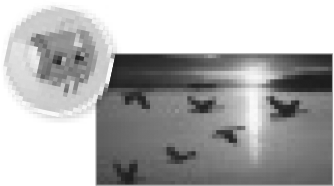 WEEK 2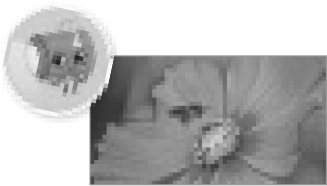 WEEK 3Informational TextInformational TextFiction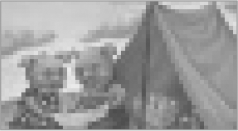 Animals on the 
MoveFrom Nectar to Honey
Do We Need This?
CCSSCCSSCCSSREADING WORKSHOPFoundational SkillsFoundational SkillsFoundational SkillsPhonological Awareness: Initial and Final Sounds; Segment and Blend PhonemesRF.K.2.dPhonological Awareness: Segment and Blend Phonemes; Alliteration; Initial and Final SoundsRF.K.2Phonological Awareness: Identify Words; Segment and Blend PhonemesRF.K.2READING WORKSHOPFoundational SkillsFoundational SkillsFoundational SkillsPhonics: Consonants Dd /d/ and Kk /k/RF.K.3.a; L.K.2.cPhonics: Short Oo /o/; Consonant Ff /f/L.K.1.a; L.K.2.cPhonics: Consonants Hh /h/ and Ll /l/RF.K.3.a; L.K.1.a; L.K.2.cREADING WORKSHOPFoundational SkillsFoundational SkillsFoundational SkillsHigh-Frequency Words: are, that, ofRF.K.3.cHigh-Frequency Words: they, you, doRF.K.3.cHigh-Frequency Words: one, two, threeRF.K.3.cREADING WORKSHOPMinilesson 
BankMinilesson 
BankMinilesson 
BankInfographic: Time to Move!SL.K.1Infographic: Making a Place to LiveRI.K.7Diagram: Eating WellSL.K.1READING WORKSHOPMinilesson 
BankMinilesson 
BankMinilesson 
BankInformational Text: Animals on the MoveRI.K.10Informational Text: From Nectar to HoneyRI.K.10Fiction: Do We Need This?RL.K.10READING WORKSHOPMinilesson 
BankMinilesson 
BankMinilesson 
BankWords that Name Different AnimalsL.K.5.cWords that Tell About BeesRI.K.7Words that Name What We NeedL.K.6READING WORKSHOPMinilesson 
BankMinilesson 
BankMinilesson 
BankFind Main Idea and Supporting DetailsRI.K.2Find Text StructureRI.K.2Identify and Describe CharactersRL.K.3READING WORKSHOPMinilesson 
BankMinilesson 
BankMinilesson 
BankMake Inferences About Main IdeasRI.K.7Ask and Answer Questions About Text StructureRI.K.1Make Connections Between Personal Experiences and CharactersSL.K.4READING WORKSHOPMinilesson 
BankMinilesson 
BankMinilesson 
BankTalk About It: Oral Response to Informational TextRI.K.2Write to Sources: Respond to Informational TextSL.K.1Talk About It: Oral Response to LiteratureSL.K.1; RL.K.2READING WORKSHOPREADING-WRITING 
WORKSHOP BRIDGEAcademic VocabularyAcademic VocabularyRelated WordsL.K.5AntonymsL.K.5.bContext CluesRL.K.7READING WORKSHOPREADING-WRITING 
WORKSHOP BRIDGEHandwritingHandwritingWrite the Letters Tt and OoL.K.1.aWrite the Letters Cc and WordsL.K.1.aWrite the Letters Aa and DdL.K.1.aREADING WORKSHOPREADING-WRITING 
WORKSHOP BRIDGERead Like a Writer/Write for a ReaderRead Like a Writer/Write for a ReaderQuestion-and-Answer Text StructureRI.K.10VisualizeL.K.5.cAnalyze Third-Person TextRL.K.10WRITING WORKSHOPWeekly FocusWeekly FocusWeekly FocusIntroduce and ImmerseIntroduce and ImmerseDevelop ElementsDevelop ElementsDevelop StructureDevelop StructureWRITING WORKSHOPMinilesson BankMinilesson BankMinilesson BankInformational List BooksW.K.2Compose a TitleW.K.2GraphicsW.K.2WRITING WORKSHOPMinilesson BankMinilesson BankMinilesson BankMain Idea and Details in Informational List BooksW.K.2Explore Main IdeaW.K.2Explore Words and SentencesRF.K.1.cWRITING WORKSHOPMinilesson BankMinilesson BankMinilesson BankSimple Graphics in Informational List BooksW.K.2; L.K.5.cApply Main IdeaW.K.2Apply Words and SentencesRF.K.1.b; RF.K.1.cWRITING WORKSHOPMinilesson BankMinilesson BankMinilesson BankGenerate Ideas for List BooksW.K.2Explore DetailsW.K.2Explore Organize IdeasW.K.2WRITING WORKSHOPMinilesson BankMinilesson BankMinilesson BankPlan List BookW.K.2; L.K.5.cApply DetailsW.K.2Apply Organize IdeasW.K.2WRITING WORKSHOPREADING-WRITING 
WORKSHOP BRIDGEREADING-WRITING 
WORKSHOP BRIDGEPre-SpellingRhyming SortRF.K.2.aRhyming SortRF.K.2.aRhyming SortRF.K.2.aWRITING WORKSHOPREADING-WRITING 
WORKSHOP BRIDGEREADING-WRITING 
WORKSHOP BRIDGELanguage & ConventionsAdjectives and ArticlesL.K.1Adjectives and ArticlesL.K.1Present-Tense VerbsL.K.1.bWEEK 4WEEK 5Informational TextPersuasive TextOpen Wide!
Run, Jump, and Swim
CCSSCCSSPhonological Awareness: Segment and Blend Onset and Rime; Initial and Final Blends; Rhyming WordsRF.K.2Phonological Awareness: Medial Sounds; Initial Sounds; Rhyming WordsRF.K.2.dPhonics: Consonant Gg /g/; Initial and Final Consonant BlendsRF.K.3; RF.K.3.aPhonics: Short Ee /e/; Consonants Ww /w/ and Yy /y/L.K.2.c; RF.K.3.aHigh-Frequency Words: four, five, hereRF.K.3.cHigh-Frequency Words: go, from, yellowRF.K.3.cInfographic: How Anteaters EatRI.K.7Poem: Let’s Exercise!RL.K.5Informational Text: Open Wide!RI.K.10Persuasive Text: Run, Jump, and SwimRI.K.10Words That Name Different AnimalsL.K.6Words That Can Name ActionsRI.K.7Find Text FeaturesRI.K.7Find Text StructureRI.K.8Make and Confirm Predictions About Text FeaturesRI.K.7Find Important Details Using Text StructuresRI.K.2; RI.K.8Talk About It: Oral Response to Informational TextSL.K.1Write to Sources: Respond to Persuasive TextW.K.8Word PartsL.K.4.aOral LanguageL.K.6Write the Letters Ee and FfL.K.1.aWrite Words and the Letters GgL.K.1.aWriter’s CraftRF.K.1Supporting Points in a TextRI.K.10Writer’s CraftWriter’s CraftPublish, Celebrate, and AssessPublish, Celebrate, and AssessEdit for Singular and Plural NounsL.K.1Edit for PrepositionsL.K.1.eExplore Edit for CapitalizationL.K.1Edit for CapitalizationL.K.2Apply Edit for CapitalizationL.K.1; L.K.2Prepare for CelebrationL.K.1.eExplore Edit for AdjectivesL.K.1CelebrationSL.K.6Apply Edit for AdjectivesL.K.1AssessmentSL.K.3Rhyming SortRF.K.2.aRhyming SortRF.K.2.aVerbsL.K.1.bFuture-Tense VerbsL.K.1.bWEEK 6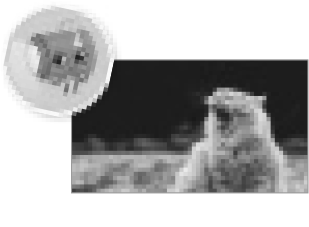 Inquiry and Research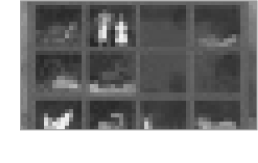 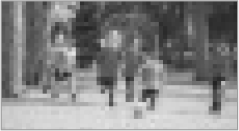 Get a Pet! 
CCSSFoundational SkillsFoundational SkillsPhonological Awareness: Rhyming WordsRF.K.2.aPhonics: Word Families -op, -ot, -en, -etRF.K.3; L.K.2.dHigh-Frequency Words: blue, green, whatRF.K.3.cCompare Across Texts: Living TogetherRL.K.2; RI.K.2Inquire: What Pets NeedW.K.7Academic VocabularyL.K.6Explore and Plan: Introduce Informational WritingW.K.2Conduct Research: SourcesW.K.7; W.K.8Collaborate and Discuss: Revise and EditW.K.5Celebrate and ReflectSL.K.1.aSuggested Daily TimesREADING WORKSHOPFOUNDATIONAL SKILLS	20–30 min.SHARED READING 	40–50 min.READING BRIDGE 	5–10 min.SMALL GROUP 	25–30 min.WRITING WORKSHOPMINILESSON	10 min.INDEPENDENT WRITING	30–40 min.WRITING BRIDGE	5–10 min.Learning Goals	I can read informational text.	I can use words to tell about informational text.	I can write an informational text. SOCIAL-EMOTIONAL LEARNING	Assessment Options 
for the Week	Daily Formative Assessment Options	Progress Check-Ups 
on SavvasRealize.com LESSON 1    READING WORKSHOP	FOUNDATIONAL SKILLS	Word Work T18–T19»	Phonological Awareness: Initial and Final /d/»	Phonics: Introduce Dd»	High-Frequency WordsGENRE & THEME	Interact with Sources: Explore the
Infographic: Weekly Question T20–T21	Listening Comprehension: Read Aloud:
“How Animals Find Their Way” T22–T23	Informational Text T24–T25
 Quick Check T25 LESSON 2  READING WORKSHOP	FOUNDATIONAL SKILLS	Word Work T32–T33»	Phonics: Read and Write Words with Dd Quick Check T33»	High-Frequency WordsSHARED READ	Introduce the Text T34–T39»	Preview Vocabulary»	Print Awareness: Sentences»	Read: Animals on the Move	Respond and Analyze T40–T41»	My View»	Develop Vocabulary Quick Check T41»	Check for UnderstandingSuggested Daily TimesREADING WORKSHOPFOUNDATIONAL SKILLS	20–30 min.SHARED READING 	40–50 min.READING BRIDGE 	5–10 min.SMALL GROUP 	25–30 min.WRITING WORKSHOPMINILESSON	10 min.INDEPENDENT WRITING	30–40 min.WRITING BRIDGE	5–10 min.Learning Goals	I can read informational text.	I can use words to tell about informational text.	I can write an informational text. SOCIAL-EMOTIONAL LEARNING	Assessment Options 
for the Week	Daily Formative Assessment Options	Progress Check-Ups 
on SavvasRealize.com READING BRIDGE		Academic Vocabulary: Related Words T26–T27	Handwriting: Letters Tt T26–T27Suggested Daily TimesREADING WORKSHOPFOUNDATIONAL SKILLS	20–30 min.SHARED READING 	40–50 min.READING BRIDGE 	5–10 min.SMALL GROUP 	25–30 min.WRITING WORKSHOPMINILESSON	10 min.INDEPENDENT WRITING	30–40 min.WRITING BRIDGE	5–10 min.Learning Goals	I can read informational text.	I can use words to tell about informational text.	I can write an informational text. SOCIAL-EMOTIONAL LEARNING	Assessment Options 
for the Week	Daily Formative Assessment Options	Progress Check-Ups 
on SavvasRealize.com SMALL GROUP/INDEPENDENT	TEACHER-LED OPTIONS	Guided Reading/Leveled Readers T31	Strategy Groups, Intervention, and 
On-Level/ Advanced Activities T30	ELL Targeted Support T30	Conferring T31INDEPENDENT/COLLABORATIVE	Independent Reading T31	Literacy Activities T31 CLUB T31  SMALL GROUP/INDEPENDENT	TEACHER-LED OPTIONS	Guided Reading/Leveled Readers T45	Strategy Groups and Intervention Activities T42, T44	Fluency T44 	ELL Targeted Support T42, T44	Conferring T45INDEPENDENT/COLLABORATIVE	Word Work Activities and Decodable 
Book T43	Independent Reading T45	Literacy Activities T45Suggested Daily TimesREADING WORKSHOPFOUNDATIONAL SKILLS	20–30 min.SHARED READING 	40–50 min.READING BRIDGE 	5–10 min.SMALL GROUP 	25–30 min.WRITING WORKSHOPMINILESSON	10 min.INDEPENDENT WRITING	30–40 min.WRITING BRIDGE	5–10 min.Learning Goals	I can read informational text.	I can use words to tell about informational text.	I can write an informational text. SOCIAL-EMOTIONAL LEARNING	Assessment Options 
for the Week	Daily Formative Assessment Options	Progress Check-Ups 
on SavvasRealize.com WRITING WORKSHOP	MINILESSON	Informational Text T304–T305»	List Book»	Share BackINDEPENDENT WRITING	List Book T305	Conferences T302 WRITING WORKSHOP	MINILESSON	Informational Text T308–T309»	List Book: Main Idea & Details»	Share BackINDEPENDENT WRITING	List Book T309	Conferences T302Suggested Daily TimesREADING WORKSHOPFOUNDATIONAL SKILLS	20–30 min.SHARED READING 	40–50 min.READING BRIDGE 	5–10 min.SMALL GROUP 	25–30 min.WRITING WORKSHOPMINILESSON	10 min.INDEPENDENT WRITING	30–40 min.WRITING BRIDGE	5–10 min.Learning Goals	I can read informational text.	I can use words to tell about informational text.	I can write an informational text. SOCIAL-EMOTIONAL LEARNING	Assessment Options 
for the Week	Daily Formative Assessment Options	Progress Check-Ups 
on SavvasRealize.com WRITING BRIDGE	FLEXIBLE OPTION 	Language & Conventions: Spiral 
Review: Singular and Plural Nouns 
T306–T307 WRITING BRIDGE		Pre-Spelling: Rhyming Sort T310FLEXIBLE OPTION	Language & Conventions: Oral 
Language: Adjectives T311 LESSON 3  READING WORKSHOP	FOUNDATIONAL SKILLS	Word Work T46–T47»	Phonological Awareness: Final /k/»	Phonics: Introduce Kk»	High-Frequency WordsCLOSE READ	Main Idea and Supporting Evidence 
T48–T49	Close Read: Animals on the Move Quick Check T49 LESSON 4  READING WORKSHOP	FOUNDATIONAL SKILLS	Word Work T54–T55»	Phonics: Read and Write Words with Kk Quick Check T55»	Decodable Story: Read The Kid T56–T57CLOSE READ	Make Inferences T58–T59	Close Read: Animals on the Move Quick Check T59 LESSON 5  READING WORKSHOP	FOUNDATIONAL SKILLS	Word Work T64–T65»	Phonological Awareness: 
Segment and Blend Phonemes»	Phonics: Review Dd and Kk»	High-Frequency WordsCOMPARE TEXTS	Reflect and Share T66–T67»	Talk About It Quick Check T67»	Weekly Question READING BRIDGE		Read Like a Writer, Write for a Reader: Question and Answer Text Structure 
T50–T51	Handwriting: Letters Oo T50–T51 SMALL GROUP/INDEPENDENT	TEACHER-LED OPTIONS	Guided Reading/Leveled Readers T53	Strategy Groups and Intervention 
Activities T52	Conferring T53	ELL Targeted Support T52INDEPENDENT/COLLABORATIVE	Independent Reading T53	Literacy Activities T53	Partner Reading T53 SMALL GROUP/INDEPENDENT	TEACHER-LED OPTIONS	Guided Reading/Leveled Readers T63	Strategy Groups and Intervention Activities T60, T62	Fluency T62	ELL Targeted Support T60, T62	Conferring T63INDEPENDENT/COLLABORATIVE	Word Work Activities and 
Decodable Book T61	Independent Reading T63	Literacy Activities T63 SMALL GROUP/INDEPENDENT	TEACHER-LED OPTIONS	Guided Reading/Leveled Readers T69	Strategy Groups, Intervention, and On-Level/ Advanced Activities T68	ELL Targeted Support T68	Conferring T69INDEPENDENT/COLLABORATIVE	Independent Reading T69	Literacy Activities T69 CLUB T69  WRITING WORKSHOP	MINILESSON	Informational Text T312–T313»	List Book: Simple Graphics»	Share BackINDEPENDENT WRITING	List Book T313	Conferences T302 WRITING WORKSHOP	MINILESSON	Informational Text T316–T317»	Generate Ideas»	Share BackINDEPENDENT WRITING	List Book T317	Conferences T302 WRITING WORKSHOP	MINILESSON	Informational Text T320»	Plan Your List Book»	Share BackINDEPENDENT WRITINGCLUB T320–T321 	Conferences T302 WRITING BRIDGE		Language & Conventions: Teach 
Adjectives and Articles T314–T315 WRITING BRIDGE		Language & Conventions: Practice
Adjectives and Articles T318–T319 WRITING BRIDGE	FLEXIBLE OPTION 	Language & Conventions: Standards
Practice T322–T323Suggested Daily TimesREADING WORKSHOPFOUNDATIONAL SKILLS	20–30 min.SHARED READING 	40–50 min.READING BRIDGE 	5–10 min.SMALL GROUP 	25–30 min.WRITING WORKSHOPMINILESSON	10 min.INDEPENDENT WRITING	30–40 min.WRITING BRIDGE	5–10 min.Learning Goals	I can read informational text.	I can use words to tell about informational text.	I can write an informational text. SOCIAL-EMOTIONAL LEARNING	Assessment Options 
for the Week	Daily Formative Assessment Options	Progress Check-Ups 
on SavvasRealize.com LESSON 1    READING WORKSHOP	FOUNDATIONAL SKILLS	Word Work T74–T75»	Phonological Awareness: Segment and Blend Phonemes»	Phonics: Introduce Oo»	High-Frequency WordsGENRE & THEME	Interact with Sources: Explore the
Infographic: Weekly Question T76–T77	Listening Comprehension: Read Aloud 
“What Animals Need” T78–T79	Informational Text T80–T81
 Quick Check T81 LESSON 2  READING WORKSHOP	FOUNDATIONAL SKILLS	Word Work T88–T89»	Phonics: Read and Write Words with Oo Quick Check T89»	High-Frequency WordsSHARED READ	Introduce the Text T90–T95»	Preview Vocabulary»	Read: From Nectar to Honey	Respond and Analyze T96–T97»	My View»	Develop Vocabulary Quick Check T97»	Check for UnderstandingSuggested Daily TimesREADING WORKSHOPFOUNDATIONAL SKILLS	20–30 min.SHARED READING 	40–50 min.READING BRIDGE 	5–10 min.SMALL GROUP 	25–30 min.WRITING WORKSHOPMINILESSON	10 min.INDEPENDENT WRITING	30–40 min.WRITING BRIDGE	5–10 min.Learning Goals	I can read informational text.	I can use words to tell about informational text.	I can write an informational text. SOCIAL-EMOTIONAL LEARNING	Assessment Options 
for the Week	Daily Formative Assessment Options	Progress Check-Ups 
on SavvasRealize.com READING BRIDGE		Academic Vocabulary: Antonyms 
T82–T83	Handwriting: Write Cc T82–T83Suggested Daily TimesREADING WORKSHOPFOUNDATIONAL SKILLS	20–30 min.SHARED READING 	40–50 min.READING BRIDGE 	5–10 min.SMALL GROUP 	25–30 min.WRITING WORKSHOPMINILESSON	10 min.INDEPENDENT WRITING	30–40 min.WRITING BRIDGE	5–10 min.Learning Goals	I can read informational text.	I can use words to tell about informational text.	I can write an informational text. SOCIAL-EMOTIONAL LEARNING	Assessment Options 
for the Week	Daily Formative Assessment Options	Progress Check-Ups 
on SavvasRealize.com SMALL GROUP/INDEPENDENT	TEACHER-LED OPTIONS	Guided Reading/Leveled Readers T87	Strategy Groups, Intervention, and 
On-Level/ Advanced Activities T86	ELL Targeted Support T86	Conferring T87INDEPENDENT/COLLABORATIVE	Independent Reading T87	Literacy Activities T87 CLUB T87  SMALL GROUP/INDEPENDENT	TEACHER-LED OPTIONS	Guided Reading/Leveled Readers T101	Strategy Groups and Intervention Activities T98, T100	Fluency T100 	ELL Targeted Support T98, T100	Conferring T101INDEPENDENT/COLLABORATIVE	Word Work Activities and Decodable 
Book T99	Independent Reading T101	Literacy Activities T101Suggested Daily TimesREADING WORKSHOPFOUNDATIONAL SKILLS	20–30 min.SHARED READING 	40–50 min.READING BRIDGE 	5–10 min.SMALL GROUP 	25–30 min.WRITING WORKSHOPMINILESSON	10 min.INDEPENDENT WRITING	30–40 min.WRITING BRIDGE	5–10 min.Learning Goals	I can read informational text.	I can use words to tell about informational text.	I can write an informational text. SOCIAL-EMOTIONAL LEARNING	Assessment Options 
for the Week	Daily Formative Assessment Options	Progress Check-Ups 
on SavvasRealize.com WRITING WORKSHOP	MINILESSON	Informational Text T328–T329»	Compose a Title»	Share BackINDEPENDENT WRITING	List Book T329	Conferences T326 WRITING WORKSHOP	MINILESSON	Informational Text T332–T333»	Explore Main Idea»	Share BackINDEPENDENT WRITING	List Book T333	Conferences T326Suggested Daily TimesREADING WORKSHOPFOUNDATIONAL SKILLS	20–30 min.SHARED READING 	40–50 min.READING BRIDGE 	5–10 min.SMALL GROUP 	25–30 min.WRITING WORKSHOPMINILESSON	10 min.INDEPENDENT WRITING	30–40 min.WRITING BRIDGE	5–10 min.Learning Goals	I can read informational text.	I can use words to tell about informational text.	I can write an informational text. SOCIAL-EMOTIONAL LEARNING	Assessment Options 
for the Week	Daily Formative Assessment Options	Progress Check-Ups 
on SavvasRealize.com WRITING BRIDGE	FLEXIBLE OPTION 	Language & Conventions: Spiral 
Review: Adjectives T330–T331 WRITING BRIDGE		Pre-Spelling: Rhyming Sort T334FLEXIBLE OPTION	Language & Conventions: Oral 
Language: Adjectives and Articles T335 LESSON 3  READING WORKSHOP	FOUNDATIONAL SKILLS	Word Work T102–T103»	Phonological Awareness: Alliteration»	Phonics: Introduce Ff»	High-Frequency WordsCLOSE READ	Find Text Structure T104–T105	Close Read: From Nectar to Honey Quick Check T105 LESSON 4  READING WORKSHOP	FOUNDATIONAL SKILLS	Word Work T110–T111»	Phonics: Read and Write Words with Ff Quick Check T111»	Decodable Story: Read Bob on the Mat T112–T113CLOSE READ	Ask and Answer Questions T114–T115	Close Read: From Nectar to Honey Quick Check T115 LESSON 5  READING WORKSHOP	FOUNDATIONAL SKILLS	Word Work T120–T121»	Phonological Awareness: 
Initial and Final Ff»	Phonics: Review Short Oo and Ff»	High-Frequency WordsCOMPARE TEXTS	Reflect and Share T122–T123»	Writes to Sources Quick Check T123»	Weekly Question READING BRIDGE		Read Like a Writer, Write for a Reader: Visualize T106–T107	Handwriting: Write Words T106–T107 SMALL GROUP/INDEPENDENT	TEACHER-LED OPTIONS	Guided Reading/Leveled Readers T109	Strategy Groups and Intervention 
Activities T108	ELL Targeted Support T108	Conferring T109INDEPENDENT/COLLABORATIVE	Independent Reading T109	Literacy Activities T109 SMALL GROUP/INDEPENDENT	TEACHER-LED OPTIONS	Guided Reading/Leveled Readers T119	Strategy Groups and Intervention Activities T116, T118	Fluency T118	ELL Targeted Support T116, T118	Conferring T119INDEPENDENT/COLLABORATIVE	Word Work Activities and 
Decodable Book T117	Independent Reading T119	Literacy Activities T119 SMALL GROUP/INDEPENDENT	TEACHER-LED OPTIONS	Guided Reading/Leveled Readers T125	Strategy Groups, Intervention, and On-Level/Advanced Activities T124	ELL Targeted Support T124	Conferring T125INDEPENDENT/COLLABORATIVE	Independent Reading T124	Literacy Activities T124 CLUB T124  WRITING WORKSHOP	MINILESSON	Informational Text T336–T337»	Apply Main Idea»	Share BackINDEPENDENT WRITING	List Book T337	Conferences T326 WRITING WORKSHOP	MINILESSON	Informational Text T340–T341»	Explore Details»	Share BackINDEPENDENT WRITING	List Book T341	Conferences T326 WRITING WORKSHOP	MINILESSON	Informational Text T344»	Apply Details»	Share BackINDEPENDENT WRITINGCLUB T344–T345 	Conferences T326 WRITING BRIDGE		Language & Conventions: Teach 
Adjectives and Articles T338–T339 WRITING BRIDGE		Language & Conventions: Practice
Adjectives and Articles T342–T343 WRITING BRIDGE	FLEXIBLE OPTION 	Language & Conventions: Standards
Practice T346–T347Suggested Daily TimesREADING WORKSHOPFOUNDATIONAL SKILLS	20–30 min.SHARED READING 	40–50 min.READING BRIDGE 	5–10 min.SMALL GROUP 	25–30 min.WRITING WORKSHOPMINILESSON	10 min.INDEPENDENT WRITING	30–40 min.WRITING BRIDGE	5–10 min.Learning Goals	I can read about what living things need.	I can use words to make connections.	I can write an informational text. SOCIAL-EMOTIONAL LEARNING	Assessment Options 
for the Week	Daily Formative Assessment Options	Progress Check-Ups 
on SavvasRealize.com LESSON 1    READING WORKSHOP	FOUNDATIONAL SKILLS	Word Work T130–T131»	Phonological Awareness: Identify Words »	Phonics: Introduce Hh»	High-Frequency WordsGENRE & THEME	Interact with Sources: Explore the
Infographic: Weekly Question T132–T133	Listening Comprehension: Read Aloud:
“Pedro and Maria’s Camping Adventure” T134–T135	Fiction T136–T137
 Quick Check T137 LESSON 2  READING WORKSHOP	FOUNDATIONAL SKILLS	Word Work T144–T145»	Phonics: Read and Write Words with Hh Quick Check T145»	High-Frequency WordsSHARED READ	Introduce the Text T146–T151»	Preview Vocabulary»	Print Awareness »	Read: Do We Need This?	Respond and Analyze T152–T153»	My View»	Develop Vocabulary Quick Check T153Suggested Daily TimesREADING WORKSHOPFOUNDATIONAL SKILLS	20–30 min.SHARED READING 	40–50 min.READING BRIDGE 	5–10 min.SMALL GROUP 	25–30 min.WRITING WORKSHOPMINILESSON	10 min.INDEPENDENT WRITING	30–40 min.WRITING BRIDGE	5–10 min.Learning Goals	I can read about what living things need.	I can use words to make connections.	I can write an informational text. SOCIAL-EMOTIONAL LEARNING	Assessment Options 
for the Week	Daily Formative Assessment Options	Progress Check-Ups 
on SavvasRealize.com READING BRIDGE		Academic Vocabulary: Context Clues
T138–T139	Handwriting: Letters Aa T138–T139Suggested Daily TimesREADING WORKSHOPFOUNDATIONAL SKILLS	20–30 min.SHARED READING 	40–50 min.READING BRIDGE 	5–10 min.SMALL GROUP 	25–30 min.WRITING WORKSHOPMINILESSON	10 min.INDEPENDENT WRITING	30–40 min.WRITING BRIDGE	5–10 min.Learning Goals	I can read about what living things need.	I can use words to make connections.	I can write an informational text. SOCIAL-EMOTIONAL LEARNING	Assessment Options 
for the Week	Daily Formative Assessment Options	Progress Check-Ups 
on SavvasRealize.com SMALL GROUP/INDEPENDENT	TEACHER-LED OPTIONS	Guided Reading/Leveled Readers T143	Strategy Groups, Intervention, and 
On-Level/Advanced Activities T142	ELL Targeted Support T142	Conferring T143INDEPENDENT/COLLABORATIVE	Independent Reading T143	Literacy Activities T143 CLUB T143  SMALL GROUP/INDEPENDENT	TEACHER-LED OPTIONS	Guided Reading/Leveled Readers T157	Strategy Groups and Intervention
Activities T154, T156	ELL Targeted Support T154, T156	Conferring T157INDEPENDENT/COLLABORATIVE	Word Work Activities and Decodable 
Book T155	Independent Reading T157	Literacy Activities T157Suggested Daily TimesREADING WORKSHOPFOUNDATIONAL SKILLS	20–30 min.SHARED READING 	40–50 min.READING BRIDGE 	5–10 min.SMALL GROUP 	25–30 min.WRITING WORKSHOPMINILESSON	10 min.INDEPENDENT WRITING	30–40 min.WRITING BRIDGE	5–10 min.Learning Goals	I can read about what living things need.	I can use words to make connections.	I can write an informational text. SOCIAL-EMOTIONAL LEARNING	Assessment Options 
for the Week	Daily Formative Assessment Options	Progress Check-Ups 
on SavvasRealize.com WRITING WORKSHOP	MINILESSON	Informational Text T352–T353»	Graphics»	Share BackINDEPENDENT WRITING	List Book T353	Conferences T350 WRITING WORKSHOP	MINILESSON	Informational Text T356–T357»	Explore Words and Sentences»	Share BackINDEPENDENT WRITING	List Book T357	Conferences T350Suggested Daily TimesREADING WORKSHOPFOUNDATIONAL SKILLS	20–30 min.SHARED READING 	40–50 min.READING BRIDGE 	5–10 min.SMALL GROUP 	25–30 min.WRITING WORKSHOPMINILESSON	10 min.INDEPENDENT WRITING	30–40 min.WRITING BRIDGE	5–10 min.Learning Goals	I can read about what living things need.	I can use words to make connections.	I can write an informational text. SOCIAL-EMOTIONAL LEARNING	Assessment Options 
for the Week	Daily Formative Assessment Options	Progress Check-Ups 
on SavvasRealize.com WRITING BRIDGE	FLEXIBLE OPTION 	Language & Conventions: Spiral 
Review: Adjectives T354–T355 WRITING BRIDGE		Pre-Spelling: Rhyming Sort T358FLEXIBLE OPTION	Language & Conventions: Oral 
Language: Present Tense Verbs T359 LESSON 3  READING WORKSHOP	FOUNDATIONAL SKILLS	Word Work T158–T159»	Phonological Awareness: Segment and Blend Phonemes»	Phonics: Introduce Ll»	High-Frequency WordsCLOSE READ	Identify and Describe Characters 
T160–T161	Close Read: Do We Need This? Quick Check T161 LESSON 4  READING WORKSHOP	FOUNDATIONAL SKILLS	Word Work T166–T167»	Read and Write Words with Ll Quick Check T167»	Decodable Story: Read The Ham 
T168–T169CLOSE READ	Make Connections T170–T171	Close Read: Do We Need This? Quick Check T171 LESSON 5  READING WORKSHOP	FOUNDATIONAL SKILLS	Word Work T176–T177»	Phonological Awareness: 
Segment and Blend Phonemes»	Phonics: Review Hh and Ll»	High-Frequency WordsCOMPARE TEXTS	Reflect and Share T178–T179»	Talk About It Quick Check T179»	Weekly Question READING BRIDGE		Read Like a Writer, Write for a Reader: Analyze Third-Person Text T162–T163	Handwriting: Letters Dd T162–T163 SMALL GROUP/INDEPENDENT	TEACHER-LED OPTIONS	Guided Reading/Leveled Readers T165	Strategy Groups and Intervention Activities
T164	ELL Targeted Support T164	Conferring T165INDEPENDENT/COLLABORATIVE	Independent Reading T165	Literacy Activities T165 SMALL GROUP/INDEPENDENT	TEACHER-LED OPTIONS	Guided Reading/Leveled Readers T175	Strategy Groups and Intervention Activities T172, T174	Fluency T174	ELL Targeted Support T172, T174	Conferring T175INDEPENDENT/COLLABORATIVE	Word Work Activities and 
Decodable Book T173	Independent Reading T175	Literacy Activities T175 SMALL GROUP/INDEPENDENT	TEACHER-LED OPTIONS	Guided Reading/Leveled Readers T181	Strategy Groups, Intervention, and On-Level/Advanced Activities T180	ELL Targeted Support T180	Conferring T181INDEPENDENT/COLLABORATIVE	Independent Reading T181	Literacy Activities T181 CLUB T181  WRITING WORKSHOP	MINILESSON	Informational Text T360–T361»	Apply Words and Sentences»	Share BackINDEPENDENT WRITING	List Book T361	Conferences T350 WRITING WORKSHOP	MINILESSON	Informational Text T364–T365»	Explore Organize Ideas»	Share BackINDEPENDENT WRITING	List Book T365	Conferences T350 WRITING WORKSHOP	MINILESSON	Informational Text T368»	Apply Organize Ideas»	Share BackINDEPENDENT WRITINGCLUB T368–T369 	Conferences T350 WRITING BRIDGE		Language & Conventions: Teach 
Present Tense Verbs T362–T363 WRITING BRIDGE		Language & Conventions: Practice
Present Tense Verbs T366–T367 WRITING BRIDGE	FLEXIBLE OPTION 	Language & Conventions: Standards
Practice T370–T371Suggested Daily TimesREADING WORKSHOPFOUNDATIONAL SKILLS	20–30 min.SHARED READING 	40–50 min.READING BRIDGE 	5–10 min.SMALL GROUP 	25–30 min.WRITING WORKSHOPMINILESSON	10 min.INDEPENDENT WRITING	30–40 min.WRITING BRIDGE	5–10 min.Learning Goals	I can read informational text.	I can use words to tell about 
informational text.	I can write informational text. SOCIAL-EMOTIONAL LEARNING	Assessment Options 
for the Week	Daily Formative Assessment Options	Progress Check-Ups 
on SavvasRealize.com LESSON 1    READING WORKSHOP	FOUNDATIONAL SKILLS	Word Work T186–T187»	Phonological Awareness: Segment and Blend Onset and Rime»	Phonics: Introduce Gg»	High-Frequency WordsGENRE & THEME	Interact with Sources: Explore the
Infographic: Weekly Question T188–T189	Listening Comprehension: Read Aloud:
“Hungry Animals” T190–T191	Informational Text T192–T193
 Quick Check T193 LESSON 2  READING WORKSHOP	FOUNDATIONAL SKILLS	Word Work T200–T201»	Phonics: Read and Write Words with Gg Quick Check T201»	High-Frequency WordsSHARED READ	Introduce the Text T202–T207»	Preview Vocabulary»	Print Awareness »	Read: Open Wide!	Respond and Analyze T208–T209»	My View»	Develop Vocabulary Quick Check T209»	Check for UnderstandingSuggested Daily TimesREADING WORKSHOPFOUNDATIONAL SKILLS	20–30 min.SHARED READING 	40–50 min.READING BRIDGE 	5–10 min.SMALL GROUP 	25–30 min.WRITING WORKSHOPMINILESSON	10 min.INDEPENDENT WRITING	30–40 min.WRITING BRIDGE	5–10 min.Learning Goals	I can read informational text.	I can use words to tell about 
informational text.	I can write informational text. SOCIAL-EMOTIONAL LEARNING	Assessment Options 
for the Week	Daily Formative Assessment Options	Progress Check-Ups 
on SavvasRealize.com READING BRIDGE		Academic Vocabulary: Word Parts
T194–T195	Handwriting: Forming Ee T194–T195Suggested Daily TimesREADING WORKSHOPFOUNDATIONAL SKILLS	20–30 min.SHARED READING 	40–50 min.READING BRIDGE 	5–10 min.SMALL GROUP 	25–30 min.WRITING WORKSHOPMINILESSON	10 min.INDEPENDENT WRITING	30–40 min.WRITING BRIDGE	5–10 min.Learning Goals	I can read informational text.	I can use words to tell about 
informational text.	I can write informational text. SOCIAL-EMOTIONAL LEARNING	Assessment Options 
for the Week	Daily Formative Assessment Options	Progress Check-Ups 
on SavvasRealize.com SMALL GROUP/INDEPENDENT	TEACHER-LED OPTIONS	Guided Reading/Leveled Readers T199	Strategy, Intervention, and On-Level/
Advanced Activities T198	ELL Targeted Support T198	Conferring T199INDEPENDENT/COLLABORATIVE	Independent Reading T199	Literacy Activities T199 CLUB T199  SMALL GROUP/INDEPENDENT	TEACHER-LED OPTIONS	Word Work Support T210	Guided Reading/Leveled Readers T213	Strategy and Intervention
Activities T210, T212	Fluency T212	ELL Targeted Support T210, T212	Conferring T213INDEPENDENT/COLLABORATIVE	Word Work Activities and Decodable 
Book T211	Independent Reading T213	Literacy Activities T213	Partner Reading T213Suggested Daily TimesREADING WORKSHOPFOUNDATIONAL SKILLS	20–30 min.SHARED READING 	40–50 min.READING BRIDGE 	5–10 min.SMALL GROUP 	25–30 min.WRITING WORKSHOPMINILESSON	10 min.INDEPENDENT WRITING	30–40 min.WRITING BRIDGE	5–10 min.Learning Goals	I can read informational text.	I can use words to tell about 
informational text.	I can write informational text. SOCIAL-EMOTIONAL LEARNING	Assessment Options 
for the Week	Daily Formative Assessment Options	Progress Check-Ups 
on SavvasRealize.com WRITING WORKSHOP	MINILESSON	Informational Text T376–T377»	Edit for Singular and Plural Nouns»	Share BackINDEPENDENT WRITING	List Book T377	Conferences T374 WRITING WORKSHOP	MINILESSON	Informational Text T380–T381»	Explore Edit for Capitalization»	Share BackINDEPENDENT WRITING	List Book T381	Conferences T374Suggested Daily TimesREADING WORKSHOPFOUNDATIONAL SKILLS	20–30 min.SHARED READING 	40–50 min.READING BRIDGE 	5–10 min.SMALL GROUP 	25–30 min.WRITING WORKSHOPMINILESSON	10 min.INDEPENDENT WRITING	30–40 min.WRITING BRIDGE	5–10 min.Learning Goals	I can read informational text.	I can use words to tell about 
informational text.	I can write informational text. SOCIAL-EMOTIONAL LEARNING	Assessment Options 
for the Week	Daily Formative Assessment Options	Progress Check-Ups 
on SavvasRealize.com WRITING BRIDGE	FLEXIBLE OPTION 	Language & Conventions: Spiral 
Review: Verbs (present) T378–T379 WRITING BRIDGE		Pre-Spelling: Rhyming Sort T382FLEXIBLE OPTION	Language & Conventions: Oral 
Language: Verbs (past) T383 LESSON 3  READING WORKSHOP	FOUNDATIONAL SKILLS	Word Work T214–T215»	Phonological Awareness: Blended Sounds»	Phonics: Introduce Consonant Blends»	High-Frequency WordsCLOSE READ	Find Text Features T216–T217	Close Read: Open Wide! Quick Check T217 LESSON 4  READING WORKSHOP	FOUNDATIONAL SKILLS	Word Work T222–T225»	Phonics: Read and Write Words with Consonant Blends Quick Check T223»	Decodable Story: Read Pig and Frog
T224–T225CLOSE READ	Make and Confirm Predictions T226–T227	Close Read: Open Wide! Quick Check T227 LESSON 5  READING WORKSHOP	FOUNDATIONAL SKILLS	Word Work T232–T233»	Phonological Awareness: 
Identify and Produce Rhyming Words»	Phonics: Review Gg and Consonant Blends»	High-Frequency WordsCOMPARE TEXTS	Reflect and Share T234–T235»	Talk About It Quick Check T235»	Weekly Question READING BRIDGE		Read Like a Writer, Write for a Reader: Writer’s Craft T218–T219	Handwriting: Forming Ff T218–T219 SMALL GROUP/INDEPENDENT	TEACHER-LED OPTIONS	Guided Reading/Leveled Readers T221	Strategy and Intervention Activities T220	ELL Targeted Support T220	Conferring T221INDEPENDENT/COLLABORATIVE	Independent Reading T221	Literacy Activities T221 SMALL GROUP/INDEPENDENT	TEACHER-LED OPTIONS	Word Work Support T228	Guided Reading/Leveled Readers T231	Strategy and Intervention Activities 
T228, T230	Fluency T230	ELL Targeted Support T228, T230	Conferring T231INDEPENDENT/COLLABORATIVE	Word Work Activities and 
Decodable Book T229	Independent Reading T231	Literacy Activities T231 SMALL GROUP/INDEPENDENT	TEACHER-LED OPTIONS	Guided Reading/Leveled Readers T237	Strategy, Intervention, and On-Level/ Advanced Activities T236	ELL Targeted Support T236	Conferring T237INDEPENDENT/COLLABORATIVE	Independent Reading T237	Literacy Activities T237 CLUB T237  WRITING WORKSHOP	MINILESSON	Informational Text T384–T385»	Apply Edit for Capitalization»	Share BackINDEPENDENT WRITING	List Book T385	Conferences T374 WRITING WORKSHOP	MINILESSON	Informational Text T388–T389»	Explore Edit for Adjectives»	Share BackINDEPENDENT WRITING	List Book T389	Conferences T374 WRITING WORKSHOP	MINILESSON	Informational Text T392»	Apply Edit for Adjectives»	Share BackINDEPENDENT WRITINGCLUB T392–T393 	Conferences T374 WRITING BRIDGE		Language & Conventions: Teach 
Verbs (past) T386–T387 WRITING BRIDGE		Language & Conventions: Practice
Verbs (past) T390–T391 WRITING BRIDGE	FLEXIBLE OPTION 	Language & Conventions: Standards
Practice T394–T395Suggested Daily TimesREADING WORKSHOPFOUNDATIONAL SKILLS	20–30 min.SHARED READING 	40–50 min.READING BRIDGE 	5–10 min.SMALL GROUP 	25–30 min.WRITING WORKSHOPMINILESSON	10 min.INDEPENDENT WRITING	30–40 min.WRITING BRIDGE	5–10 min.Learning Goals	I can read about what living things need.	I can use words to make connections.	I can write an informational text. SOCIAL-EMOTIONAL LEARNING	Assessment Options 
for the Week	Daily Formative Assessment Options	Progress Check-Ups on 
SavvasRealize.com LESSON 1    READING WORKSHOP	FOUNDATIONAL SKILLS	Word Work T242–T243»	Phonological Awareness: Medial /e/»	Phonics: Introduce Ee»	High-Frequency WordsGENRE & THEME	Interact with Sources: Explore the Poem:
Weekly Question T244–T245	Listening Comprehension: Read Aloud:
“Time to Move!” T246–T247	Persuasive Text T248–T249
 Quick Check T249 LESSON 2  READING WORKSHOP	FOUNDATIONAL SKILLS	Word Work T256–T257»	Phonics: Read and Write Words with Ee Quick Check T257»	High-Frequency WordsSHARED READ	Introduce the Text T258–T263»	Preview Vocabulary»	Read: Run, Jump, and Swim	Respond and Analyze T264–T265»	My View»	Develop Vocabulary Quick Check T265»	Check for UnderstandingSuggested Daily TimesREADING WORKSHOPFOUNDATIONAL SKILLS	20–30 min.SHARED READING 	40–50 min.READING BRIDGE 	5–10 min.SMALL GROUP 	25–30 min.WRITING WORKSHOPMINILESSON	10 min.INDEPENDENT WRITING	30–40 min.WRITING BRIDGE	5–10 min.Learning Goals	I can read about what living things need.	I can use words to make connections.	I can write an informational text. SOCIAL-EMOTIONAL LEARNING	Assessment Options 
for the Week	Daily Formative Assessment Options	Progress Check-Ups on 
SavvasRealize.com READING BRIDGE		Academic Vocabulary: Oral Language
T250–T251	Handwriting: Write Words T250–T251Suggested Daily TimesREADING WORKSHOPFOUNDATIONAL SKILLS	20–30 min.SHARED READING 	40–50 min.READING BRIDGE 	5–10 min.SMALL GROUP 	25–30 min.WRITING WORKSHOPMINILESSON	10 min.INDEPENDENT WRITING	30–40 min.WRITING BRIDGE	5–10 min.Learning Goals	I can read about what living things need.	I can use words to make connections.	I can write an informational text. SOCIAL-EMOTIONAL LEARNING	Assessment Options 
for the Week	Daily Formative Assessment Options	Progress Check-Ups on 
SavvasRealize.com SMALL GROUP/INDEPENDENT	TEACHER-LED OPTIONS	Guided Reading/Leveled Readers T255	Strategy, Intervention, and On-Level/
Advanced Activities T254	ELL Targeted Support T254	Conferring T255INDEPENDENT/COLLABORATIVE	Independent Reading T255	Literacy Activities T255 CLUB T255  SMALL GROUP/INDEPENDENT	TEACHER-LED OPTIONS	Word Work Spport T266	Guided Reading/Leveled Readers T269	Strategy and Intervention Activities T266, T268	Fluency T268	ELL Targeted Support T266, T268	Conferring T269INDEPENDENT/COLLABORATIVE	Word Work Activities and Decodable 
Book T267	Independent Reading T269	Literacy Activities T269	Partner Reading T269Suggested Daily TimesREADING WORKSHOPFOUNDATIONAL SKILLS	20–30 min.SHARED READING 	40–50 min.READING BRIDGE 	5–10 min.SMALL GROUP 	25–30 min.WRITING WORKSHOPMINILESSON	10 min.INDEPENDENT WRITING	30–40 min.WRITING BRIDGE	5–10 min.Learning Goals	I can read about what living things need.	I can use words to make connections.	I can write an informational text. SOCIAL-EMOTIONAL LEARNING	Assessment Options 
for the Week	Daily Formative Assessment Options	Progress Check-Ups on 
SavvasRealize.com WRITING WORKSHOP	MINILESSON	Informational Text T400–T401»	Edit for Prepositions»	Share BackINDEPENDENT WRITING	List Book T401	Conferences T398 WRITING WORKSHOP	MINILESSON	Informational Text T404–T405»	Edit for Capitalization»	Share BackINDEPENDENT WRITING	List Book T405	Conferences T398Suggested Daily TimesREADING WORKSHOPFOUNDATIONAL SKILLS	20–30 min.SHARED READING 	40–50 min.READING BRIDGE 	5–10 min.SMALL GROUP 	25–30 min.WRITING WORKSHOPMINILESSON	10 min.INDEPENDENT WRITING	30–40 min.WRITING BRIDGE	5–10 min.Learning Goals	I can read about what living things need.	I can use words to make connections.	I can write an informational text. SOCIAL-EMOTIONAL LEARNING	Assessment Options 
for the Week	Daily Formative Assessment Options	Progress Check-Ups on 
SavvasRealize.com WRITING BRIDGE	FLEXIBLE OPTION 	Language & Conventions: Spiral 
Review: Verbs (Past) T402–T403 WRITING BRIDGE		Pre-Spelling: Rhyming Sort T406FLEXIBLE OPTION	Language & Conventions: Oral 
Language: Verbs (Future) T407 LESSON 3  READING WORKSHOP	FOUNDATIONAL SKILLS	Word Work T270–T271»	Phonological Awareness: Initial /w/ and /y/»	Phonics: Introduce Ww and Yy»	High-Frequency WordsCLOSE READ	Find Text Features T272–T273	Close Read: Run, Jump, and Swim Quick Check T273 LESSON 4  READING WORKSHOP	FOUNDATIONAL SKILLS	Word Work T278–T279»	Phonics: Read and Write Words with Ww and Yy Quick Check T279»	Decodable Story: Read They Can Do It!
T280–T281CLOSE READ	Find Important Details T282–T283	Close Read: Run, Jump, and Swim Quick Check T283 LESSON 5  READING WORKSHOP	FOUNDATIONAL SKILLS	Word Work T288–T289»	Phonological Awareness: 
Identify and Produce Rhyming Words»	Phonics: Review Short e, Ww, YyCOMPARE TEXTS	Reflect and Share T290–T291»	Write to Sources Quick Check T291»	Weekly Question READING BRIDGE		Read Like a Writer, Write for a Reader: Supporting Points in a Text T274–T275	Handwriting: Letters Gg T274–T275 SMALL GROUP/INDEPENDENT	TEACHER-LED OPTIONS	Guided Reading/Leveled Readers T277	Strategy and Intervention Activities T276	ELL Targeted Support T276	Conferring T277INDEPENDENT/COLLABORATIVE	Independent Reading T277	Literacy Activities T277 SMALL GROUP/INDEPENDENT	TEACHER-LED OPTIONS	Word Work Support T284	Guided Reading/Leveled Readers T287	Strategy and Intervention Activities 
T284, T286	Fluency T286	ELL Targeted Support T284, T286	Conferring T287INDEPENDENT/COLLABORATIVE	Word Work Activities and 
Decodable Book T285	Independent Reading T287	Literacy Activities T287 SMALL GROUP/INDEPENDENT	TEACHER-LED OPTIONS	Guided Reading/Leveled Readers T293	Strategy, Intervention, and On-Level/ Advanced Activities T292	ELL Targeted Support T292	Conferring T293INDEPENDENT/COLLABORATIVE	Independent Reading T293	Literacy Activities T293 CLUB T293  WRITING WORKSHOP	MINILESSON	Informational Text T408–T409»	Prepare for Celebration»	Share BackINDEPENDENT WRITING	List Book T409	Conferences T398 WRITING WORKSHOP	MINILESSON	Informational Text T412–T413»	CelebrationINDEPENDENT WRITING	List Book T413	Conferences T398 WRITING WORKSHOP	MINILESSON	Informational Text T416»	AssessmentINDEPENDENT WRITING	Assessment T416–T417	Conferences T398 WRITING BRIDGE		Language & Conventions: Teach 
Future Verbs T410–T411 WRITING BRIDGE		Language & Conventions: Practice
Future Verbs T414–T415 WRITING BRIDGE	FLEXIBLE OPTION 	Language & Conventions: Standards
Practice T418–T419 LESSON 1	T424–T425T426–T427T442–T443Foundational Skills•	Phonological Awareness: Rhyming Words•	Phonics: Review /o/
Spelling OoFoundational Skills•	Phonological Awareness: Rhyming Words•	Phonics: Review /o/
Spelling OoCompare Across Texts•	Living Together•	Essential QuestionCompare Across Texts•	Living Together•	Essential QuestionInquire•	Introduce the Project  Get a Pet!•	Use Words: Talk About Pets LESSON 2	T428–T431T444–T445T446–T447Foundational Skills•	Phonics: Word Families 
-op and -otFoundational Skills•	Phonics: Word Families 
-op and -otExplore and Plan•	Introduce Informational Writing•	Write for a Reader: AudienceExplore and Plan•	Introduce Informational Writing•	Write for a Reader: AudienceConduct Research•	Sources LESSON 3	T432–T433T448–T449 LESSON 3	T432–T433T448–T449Foundational Skills•	Phonological Awareness: Rhyming Words•	Phonics: Review /e/ Spelled Ee•	High-Frequency WordsFoundational Skills•	Phonological Awareness: Rhyming Words•	Phonics: Review /e/ Spelled Ee•	High-Frequency WordsRefine Research•	Take NotesRefine Research•	Take NotesRefine Research•	Take NotesRefine Research•	Take Notes LESSON 4	T434–T439T450–T451 LESSON 4	T434–T439T450–T451Foundational Skills•	Phonics: Word Families -en and -et•	Decodable Story: What Is Tom?Foundational Skills•	Phonics: Word Families -en and -et•	Decodable Story: What Is Tom?Collaborate and Discuss•	Revise and EditCollaborate and Discuss•	Revise and EditCollaborate and Discuss•	Revise and EditCollaborate and Discuss•	Revise and EditCollaborate and Discuss•	Revise and Edit LESSON 5	T440–T441T452T453Foundational Skills•	Phonological Awareness: Review Rhyme•	Phonics: Spiral Review: Consonants Ww /w/ and Yy /y/	SpellingFoundational Skills•	Phonological Awareness: Review Rhyme•	Phonics: Spiral Review: Consonants Ww /w/ and Yy /y/	SpellingCelebrate and Reflect•	Share•	ReflectCelebrate and Reflect•	Share•	ReflectReflect on the Unit•	Reflect on Your Reading•	Reflect on Your WritingReflect on the Unit•	Reflect on Your Reading•	Reflect on Your WritingReflect on the Unit•	Reflect on Your Reading•	Reflect on Your WritingReflect on the Unit•	Reflect on Your Reading•	Reflect on Your WritingReflect on the Unit•	Reflect on Your Reading•	Reflect on Your WritingReflect on the Unit•	Reflect on Your Reading•	Reflect on Your WritingWEEK 1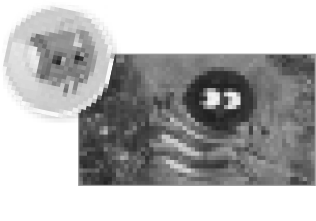 WEEK 2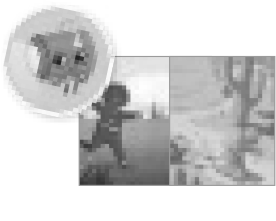 WEEK 3FolktaleFairy TalesPoetry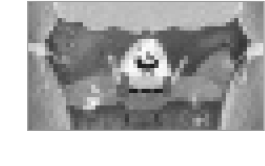 How Anansi Got His Stories
The Gingerbread Man and The Story of Cornbread ManPoetry Collection

CCSSCCSSCCSSREADING WORKSHOPFoundational SkillsFoundational SkillsFoundational SkillsPhonological Awareness: Syllables; Final SoundsRF.K.2; RF.K.2.bPhonological Awareness: Middle Sounds; Syllables; Rhyming WordsRF.K.2Phonological Awareness: Syllables; Initial Sounds; Word CountRF.K.2READING WORKSHOPFoundational SkillsFoundational SkillsFoundational SkillsPhonics: Consonants Jj /j/ and Xx /ks/RF.K.3; L.K.1.aPhonics: Short Uu /u/; Consonant Vv /v/RF.K.3Phonics: Consonants Zz /z/ and Qq /kw/RF.K.3READING WORKSHOPFoundational SkillsFoundational SkillsFoundational SkillsHigh-Frequency Words: was, said, whereRF.K.3.cHigh-Frequency Words: any, come, playRF.K.3.cHigh-Frequency Words: her, how, downRF.K.3.cREADING WORKSHOPMinilesson 
BankMinilesson 
BankMinilesson 
BankInfographic: Learning from FablesRL.K.5Infographic: Telling Stories Different WaysSL.K.1Poetry: Little Boy Blue and Little Miss MuffetRL.K.5READING WORKSHOPMinilesson 
BankMinilesson 
BankMinilesson 
BankFolktale: How Anansi Got His StoriesRL.K.10Fairy Tales: The Gingerbread Man and The Story of Cornbread ManRL.K.10Poetry: Poetry CollectionRL.K.10READING WORKSHOPMinilesson 
BankMinilesson 
BankMinilesson 
BankWords That Can Name Characters in FolktalesL.K.6Words That Can Name ActionsL.K.5.dWords That Can Describe ActionsL.K.5READING WORKSHOPMinilesson 
BankMinilesson 
BankMinilesson 
BankDiscuss ThemeSL.K.1Compare and Contrast StoriesRL.K.9Discuss Rhyme and RhythmRF.K.2.aREADING WORKSHOPMinilesson 
BankMinilesson 
BankMinilesson 
BankVisualize DetailsSL.K.1Make InferencesRL.K.10Ask and Answer QuestionsRL.K.1READING WORKSHOPMinilesson 
BankMinilesson 
BankMinilesson 
BankTalk About It: Oral Response to LiteratureRL.K.9Talk About It: Oral Response to LiteratureRL.K.2Write to Sources: Respond to PoetryRL.K.5READING WORKSHOPREADING-WRITING 
WORKSHOP BRIDGEAcademic VocabularyAcademic VocabularyRelated WordsL.K.5AntonymsL.K.5.bContext CluesL.K.6READING WORKSHOPREADING-WRITING 
WORKSHOP BRIDGEHandwritingHandwritingWrite the Letters Jj and QqL.K.1.aWrite the Letters Uu and SsL.K.1.aWrite the Letters Bb and WordsL.K.1.aREADING WORKSHOPREADING-WRITING 
WORKSHOP BRIDGERead Like a Writer/Write for a ReaderRead Like a Writer/Write for a ReaderVisualizeL.K.5.cAuthor’s CraftRL.K.10Words to VisualizeRL.K.10WRITING WORKSHOPWeekly FocusWeekly FocusWeekly FocusIntroduce and ImmerseIntroduce and ImmerseDevelop ElementsDevelop ElementsDevelop StructureDevelop StructureWRITING WORKSHOPMinilesson BankMinilesson BankMinilesson BankFictionRF.K.1.aSettingW.K.3Organize IdeasW.K.3WRITING WORKSHOPMinilesson BankMinilesson BankMinilesson BankFiction: Characters and SettingRL.K.3Explore CharactersW.K.3Explore Compose a BeginningW.K.3WRITING WORKSHOPMinilesson BankMinilesson BankMinilesson BankFiction: PlotRL.K.3Apply CharactersW.K.3Apply Compose a BeginningW.K.3WRITING WORKSHOPMinilesson BankMinilesson BankMinilesson BankGenerate IdeasSL.K.1.aExplore PlotW.K.3Explore Compose an EndW.K.3WRITING WORKSHOPMinilesson BankMinilesson BankMinilesson BankPlan Your Fiction StorySL.K.1.aApply PlotW.K.3Apply Compose an EndW.K.3WRITING WORKSHOPREADING-WRITING 
WORKSHOP BRIDGEREADING-WRITING 
WORKSHOP BRIDGEPre-SpellingLetter SortRF.K.1.dLetter SortRF.K.1.dLetter SortRF.K.1.dWRITING WORKSHOPREADING-WRITING 
WORKSHOP BRIDGEREADING-WRITING 
WORKSHOP BRIDGELanguage & ConventionsSubjective Case PronounsL.K.1Objective Case PronounsL.K.1Possessive Case PronounsL.K.1WEEK 4WEEK 5FictionMythThe Best Story

Mosni Can Help

CCSSCCSSPhonological Awareness: Syllables; Words with /a/ and /ā/; Rhyming WordsRF.K.2Phonological Awareness: Syllables; Middle SoundsRF.K.2.b; RF.K.2.dPhonics: Short Aa /a/ and Long Aa /ā/RF.K.3.bPhonics: Short Ii /i/ and Long Ii /ī/RF.K.3.bHigh-Frequency Words: away, give, littleRF.K.3.cHigh-Frequency Words: some, were, funnyRF.K.3.cInfographic: What Stories Do You Like?RL.K.5Infographic: What Is a Myth?L.K.1.aFiction: The Best StoryRL.K.10Myth: Mosni Can HelpRL.K.10Words That Can Be Used in StoriesRL.K.7Words That Name Animals in MythsRL.K.4Discuss Author’s PurposeRL.K.5Describe PlotRL.K.3Make and Confirm PredictionsMake ConnectionsRL.K.9Talk About It: Oral Response to LiteratureRL.K.9Write to Sources: Draw Using Text EvidenceRL.K.9Word PartsL.K.1.cOral LanguageL.K.6Write the Letters Pp and RrL.K.1.eWrite the Letters Nn and MmL.K.1.aAnalyze Third-Person TextText StructureRL.K.10Writer’s CraftWriter’s CraftPublish, Celebrate, and AssessPublish, Celebrate, and AssessEdit for Subjective and Objective PronounsL.K.1Edit for Punctuation MarksL.K.1Explore Edit for Complete SentencesL.K.1Edit for CapitalizationL.K.1Apply Edit for Complete SentencesL.K.1Prepare for CelebrationL.K.1Explore Edit for Adjectives and ArticlesL.K.1CelebrationSL.K.1Apply Edit for Adjectives and ArticlesL.K.1AssessmentW.K.3Vowel ActivityRF.K.3.bVowel ActivityL.K.1.aPrepositionsL.K.1.ePrepositionsL.K.1.eWEEK 6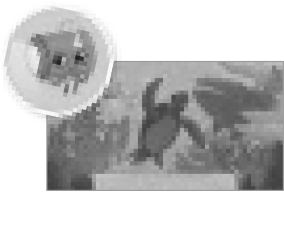 Inquiry and Research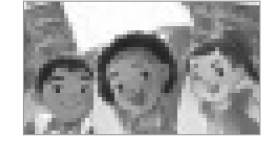 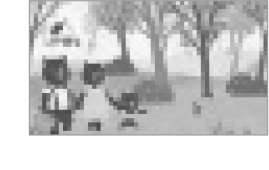 My Favorite Story

CCSSFoundational SkillsFoundational SkillsPhonological Awareness: Middle SoundsRF.K.2.dPhonics: Word Families -ug, -un, -ub, -utRF.K.3High-Frequency Words: live, know, goingRF.K.3.cCompare Across Texts: Tell Me a StoryRL.K.9Inquire: My Favorite StoryW.K.1Academic WordsL.K.6Explore and Plan: Explore Persuasive WritingW.K.1Conduct Research: Use a Library Data BaseW.K.7Refine Research: Take NotesW.K.1Collaborate and Discuss: Revise and EditW.K.1Celebrate and ReflectW.K.1Suggested Daily TimesREADING WORKSHOPFOUNDATIONAL SKILLS	20–30 min.SHARED READING 	40–50 min.READING BRIDGE 	5–10 min.SMALL GROUP 	25–30 min.WRITING WORKSHOPMINILESSON	10 min.INDEPENDENT WRITING	30–40 min.WRITING BRIDGE	5–10 min.Learning Goals	I can read traditional stories.	I can use words to tell about stories.	I can write a story. SOCIAL-EMOTIONAL LEARNING	Assessment Options 
for the Week	Daily Formative Assessment Options	Progress Check-Ups on 
SavvasRealize.comLESSON 1	    READING WORKSHOP	FOUNDATIONAL SKILLS	Word Work T18–T19»	Phonological Awareness: Syllables»	Phonics: Introduce Jj»	High-Frequency WordsGENRE & THEME	Interact with Sources: Explore the
Infographic: Weekly Question T20–T21	Listening Comprehension: Read Aloud:
“Goldilocks” T22–T23	Folktale T24–T25
 Quick Check T25 LESSON 2  READING WORKSHOP	FOUNDATIONAL SKILLS	Word Work T32–T33»	Phonics: Read and Write Words with Jj Quick Check T33»	High-Frequency WordsSHARED READ	Introduce the Text T34–T41»	Preview Vocabulary»	Print Awareness »	Read: How Anansi Got His Stories	Respond and Analyze T42–T43»	My View»	Develop Vocabulary Quick Check T43»	Check for UnderstandingSuggested Daily TimesREADING WORKSHOPFOUNDATIONAL SKILLS	20–30 min.SHARED READING 	40–50 min.READING BRIDGE 	5–10 min.SMALL GROUP 	25–30 min.WRITING WORKSHOPMINILESSON	10 min.INDEPENDENT WRITING	30–40 min.WRITING BRIDGE	5–10 min.Learning Goals	I can read traditional stories.	I can use words to tell about stories.	I can write a story. SOCIAL-EMOTIONAL LEARNING	Assessment Options 
for the Week	Daily Formative Assessment Options	Progress Check-Ups on 
SavvasRealize.com READING BRIDGE		Academic Vocabulary: Related Words T26–T27	Handwriting: Letters Jj T26–T27Suggested Daily TimesREADING WORKSHOPFOUNDATIONAL SKILLS	20–30 min.SHARED READING 	40–50 min.READING BRIDGE 	5–10 min.SMALL GROUP 	25–30 min.WRITING WORKSHOPMINILESSON	10 min.INDEPENDENT WRITING	30–40 min.WRITING BRIDGE	5–10 min.Learning Goals	I can read traditional stories.	I can use words to tell about stories.	I can write a story. SOCIAL-EMOTIONAL LEARNING	Assessment Options 
for the Week	Daily Formative Assessment Options	Progress Check-Ups on 
SavvasRealize.com SMALL GROUP/INDEPENDENT	TEACHER-LED OPTIONS	Guided Reading/Leveled Readers T31	Strategy, Intervention, and On-Level/ Advanced Activities T30	ELL Targeted Support T30	Conferring T31INDEPENDENT/COLLABORATIVE	Independent Reading T31	Literacy Activities T31 CLUB T31  SMALL GROUP/INDEPENDENT	TEACHER-LED OPTIONS	Guided Reading/Leveled Readers T47	Strategy and Intervention Activities 
T44, T46	Fluency T46	ELL Targeted Support T44, T46	Conferring T47INDEPENDENT/COLLABORATIVE	Word Work Activities and Decodable 
Book T45	Independent Reading T47	Literacy Activities T47	Partner Reading T47Suggested Daily TimesREADING WORKSHOPFOUNDATIONAL SKILLS	20–30 min.SHARED READING 	40–50 min.READING BRIDGE 	5–10 min.SMALL GROUP 	25–30 min.WRITING WORKSHOPMINILESSON	10 min.INDEPENDENT WRITING	30–40 min.WRITING BRIDGE	5–10 min.Learning Goals	I can read traditional stories.	I can use words to tell about stories.	I can write a story. SOCIAL-EMOTIONAL LEARNING	Assessment Options 
for the Week	Daily Formative Assessment Options	Progress Check-Ups on 
SavvasRealize.com WRITING WORKSHOP	MINILESSON	Fiction T312–T313»	Fiction»	Share BackINDEPENDENT WRITING	Fiction T313	Conferences T310 WRITING WORKSHOP	MINILESSON	Fiction T316–T317»	Fiction: Characters and Setting»	Share BackINDEPENDENT WRITING	Fiction T317	Conferences T310Suggested Daily TimesREADING WORKSHOPFOUNDATIONAL SKILLS	20–30 min.SHARED READING 	40–50 min.READING BRIDGE 	5–10 min.SMALL GROUP 	25–30 min.WRITING WORKSHOPMINILESSON	10 min.INDEPENDENT WRITING	30–40 min.WRITING BRIDGE	5–10 min.Learning Goals	I can read traditional stories.	I can use words to tell about stories.	I can write a story. SOCIAL-EMOTIONAL LEARNING	Assessment Options 
for the Week	Daily Formative Assessment Options	Progress Check-Ups on 
SavvasRealize.com WRITING BRIDGE	FLEXIBLE OPTION 	Language & Conventions: Spiral 
Review: Verbs (Future Tense) T314–T315 WRITING BRIDGE		Pre-Spelling: Letter Sort T318FLEXIBLE OPTION	Language & Conventions: Oral 
Language: Subjective Case 
Pronouns T319 LESSON 3  READING WORKSHOP	FOUNDATIONAL SKILLS	Word Work T48–T49»	Phonological Awareness: Final /ks/»	Phonics: Introduce Xx»	High-Frequency WordsCLOSE READ	Discuss Theme T50–T51	Close Read: How Anansi Got His Stories Quick Check T51 LESSON 4  READING WORKSHOP	FOUNDATIONAL SKILLS	Word Work T56–T59»	Phonics: Read and Write Words with Xx Quick Check T57»	Decodable Story: Read The Big Box 
T58–T59CLOSE READ	Visualize Details T60–T61	Close Read: How Anansi Got His Stories Quick Check T61 LESSON 5  READING WORKSHOP	FOUNDATIONAL SKILLS	Word Work T66–T67»	Phonological Awareness: Identify and Count Words in Sentences»	Phonics: Review Jj and Xx»	High-Frequency WordsCOMPARE TEXTS	Reflect and Share T68–T69»	Talk About It Quick Check T69»	Weekly Question READING BRIDGE		Read Like a Writer, Write for a Reader: Visualize T52–T53	Handwriting: Letters Qq T52–T53 SMALL GROUP/INDEPENDENT	TEACHER-LED OPTIONS	Guided Reading/Leveled Readers T55	Strategy and Intervention Activities T54	ELL Targeted Support T54	Conferring T55INDEPENDENT/COLLABORATIVE	Independent Reading T55	Literacy Activities T55 SMALL GROUP/INDEPENDENT	TEACHER-LED OPTIONS	Guided Reading/Leveled Readers T65	Strategy and Intervention Activities T62, T64	Fluency T64	ELL Targeted Support T62, T64	Conferring T65INDEPENDENT/COLLABORATIVE	Word Work Activities and 
Decodable Book T63	Independent Reading T65	Literacy Activities T65 SMALL GROUP/INDEPENDENT	TEACHER-LED OPTIONS	Guided Reading/Leveled Readers T71	Strategy, Intervention, and On-Level/
Advanced Activities T70	ELL Targeted Support T70	Conferring T71INDEPENDENT/COLLABORATIVE	Independent Reading T71	Literacy Activities T71 CLUB T71  WRITING WORKSHOP	MINILESSON	Fiction T320–T321»	Fiction: Plot»	Share BackINDEPENDENT WRITING	Fiction T321	Conferences T310 WRITING WORKSHOP	MINILESSON	Fiction T324–T325»	Generate Ideas»	Share BackINDEPENDENT WRITING	Fiction T325	Conferences T310 WRITING WORKSHOP	MINILESSON	Fiction T328»	Plan Your Fiction Story»	Share BackCLUB T328–T329 	Conferences T310 WRITING BRIDGE		Language & Conventions: Teach 
Subjective Case Pronouns T322–T323 WRITING BRIDGE		Language & Conventions: Practice
Subjective Case Pronouns T326–T327 WRITING BRIDGE	FLEXIBLE OPTION 	Language & Conventions: Standards
Practice T330–T331Suggested Daily TimesREADING WORKSHOPFOUNDATIONAL SKILLS	20–30 min.SHARED READING 	40–50 min.READING BRIDGE 	5–10 min.SMALL GROUP 	25–30 min.WRITING WORKSHOPMINILESSON	10 min.INDEPENDENT WRITING	30–40 min.WRITING BRIDGE	5–10 min.Learning Goals	I can read traditional stories.	I can use words to tell about stories.	I can write a story. SOCIAL-EMOTIONAL LEARNING	Assessment Options 
for the Week	Daily Formative Assessment Options	Progress Check-Ups on 
SavvasRealize.com LESSON 1    READING WORKSHOP	FOUNDATIONAL SKILLS	Word Work T76–T77»	Phonological Awareness: Medial /u/»	Phonics: Introduce Uu»	High-Frequency WordsGENRE & THEME	Interact with Sources: Explore the
Infographic: Weekly Question T78–T79	Listening Comprehension: Read Aloud 
“The Three Javelinas” T80–T81	Fairy Tale T82–T83
 Quick Check T83 LESSON 2  READING WORKSHOP	FOUNDATIONAL SKILLS	Word Work T90–T91»	Phonics: Read and Write Words with Uu Quick Check T91»	High-Frequency WordsSHARED READ	Introduce the Text T92–T103»	Preview Vocabulary»	Read and Compare: The Gingerbread Man and The Story of Cornbread Man	Respond and Analyze T104–T105»	My View»	Develop Vocabulary Quick Check T105»	Check for UnderstandingSuggested Daily TimesREADING WORKSHOPFOUNDATIONAL SKILLS	20–30 min.SHARED READING 	40–50 min.READING BRIDGE 	5–10 min.SMALL GROUP 	25–30 min.WRITING WORKSHOPMINILESSON	10 min.INDEPENDENT WRITING	30–40 min.WRITING BRIDGE	5–10 min.Learning Goals	I can read traditional stories.	I can use words to tell about stories.	I can write a story. SOCIAL-EMOTIONAL LEARNING	Assessment Options 
for the Week	Daily Formative Assessment Options	Progress Check-Ups on 
SavvasRealize.com READING BRIDGE		Academic Vocabulary: Antonyms
T84–T85	Handwriting: Write Uu T84–T85Suggested Daily TimesREADING WORKSHOPFOUNDATIONAL SKILLS	20–30 min.SHARED READING 	40–50 min.READING BRIDGE 	5–10 min.SMALL GROUP 	25–30 min.WRITING WORKSHOPMINILESSON	10 min.INDEPENDENT WRITING	30–40 min.WRITING BRIDGE	5–10 min.Learning Goals	I can read traditional stories.	I can use words to tell about stories.	I can write a story. SOCIAL-EMOTIONAL LEARNING	Assessment Options 
for the Week	Daily Formative Assessment Options	Progress Check-Ups on 
SavvasRealize.com SMALL GROUP/INDEPENDENT	TEACHER-LED OPTIONS	Guided Reading/Leveled Readers T89	Strategy, Intervention, and On-Level/ Advanced Activities T88	ELL Targeted Support T88	Conferring T89INDEPENDENT/COLLABORATIVE	Independent Reading T89	Literacy Activities T89 CLUB T89  SMALL GROUP/INDEPENDENT	TEACHER-LED OPTIONS	Guided Reading/Leveled Readers T109	Strategy and Intervention Activities 
T106, T108	Fluency T108 	ELL Targeted Support T106, T108	Conferring T109INDEPENDENT/COLLABORATIVE	Word Work Activities and Decodable 
Book T107	Independent Reading T109	Literacy Activities T109	Partner Reading T109Suggested Daily TimesREADING WORKSHOPFOUNDATIONAL SKILLS	20–30 min.SHARED READING 	40–50 min.READING BRIDGE 	5–10 min.SMALL GROUP 	25–30 min.WRITING WORKSHOPMINILESSON	10 min.INDEPENDENT WRITING	30–40 min.WRITING BRIDGE	5–10 min.Learning Goals	I can read traditional stories.	I can use words to tell about stories.	I can write a story. SOCIAL-EMOTIONAL LEARNING	Assessment Options 
for the Week	Daily Formative Assessment Options	Progress Check-Ups on 
SavvasRealize.com WRITING WORKSHOP	MINILESSON	Fiction T336–T337»	Setting»	Share BackINDEPENDENT WRITING	Fiction T337	Conferences T334 WRITING WORKSHOP	MINILESSON	Fiction T340–T341»	Explore Characters»	Share BackINDEPENDENT WRITING	Fiction T341	Conferences T334Suggested Daily TimesREADING WORKSHOPFOUNDATIONAL SKILLS	20–30 min.SHARED READING 	40–50 min.READING BRIDGE 	5–10 min.SMALL GROUP 	25–30 min.WRITING WORKSHOPMINILESSON	10 min.INDEPENDENT WRITING	30–40 min.WRITING BRIDGE	5–10 min.Learning Goals	I can read traditional stories.	I can use words to tell about stories.	I can write a story. SOCIAL-EMOTIONAL LEARNING	Assessment Options 
for the Week	Daily Formative Assessment Options	Progress Check-Ups on 
SavvasRealize.com WRITING BRIDGE	FLEXIBLE OPTION 	Language & Conventions: Spiral 
Review: Subjective Case Pronouns 
T338–T339 WRITING BRIDGE		Pre-Spelling: Letter Sort T342FLEXIBLE OPTION	Language & Conventions: Oral 
Language: Objective Case Pronouns T343 LESSON 3  READING WORKSHOP	FOUNDATIONAL SKILLS	Word Work T110–T111»	Phonological Awareness: Syllables»	Phonics: Introduce Vv»	High-Frequency WordsCLOSE READ	Compare and Contrast Stories T112–T113	»	Close Read and Compare: The  Gingerbread Man and The Story of Cornbread Man Quick Check T113 LESSON 4  READING WORKSHOP	FOUNDATIONAL SKILLS	Word Work T118–T121»	Phonics: Read and Write Words with Vv Quick Check T119»	Decodable Story: Read The ManT120–T121CLOSE READ	Make Inferences T122–T123»	Close Read and Compare: The Gingerbread Man and The Story of Cornbread Man Quick Check T123 LESSON 5  READING WORKSHOP	FOUNDATIONAL SKILLS	Word Work T128–T129»	Phonological Awareness: 
Identify and Produce Rhyming Words»	Phonics: Review Short Uu and Vv »	High-Frequency WordsCOMPARE TEXTS	Reflect and Share T130–T131»	Talk About It Quick Check T131»	Weekly Question READING BRIDGE		Read Like a Writer, Write for a Reader: Author’s Craft T114–T115	Handwriting: Write Ss T114–T115 SMALL GROUP/INDEPENDENT	TEACHER-LED OPTIONS	Guided Reading/Leveled Readers T117	Strategy and Intervention Activities T116	ELL Targeted Support T116	Conferring T117INDEPENDENT/COLLABORATIVE	Independent Reading T117	Literacy Activities T117 SMALL GROUP/INDEPENDENT	TEACHER-LED OPTIONS	Word Work Support T124	Guided Reading/Leveled Readers T127	Strategy and Intervention Activities T124, T126	Fluency T126	ELL Targeted Support T124, T126	Conferring T127INDEPENDENT/COLLABORATIVE	Word Work Activities and Decodable 
Book T125	Independent Reading T127	Literacy Activities T127 SMALL GROUP/INDEPENDENT	TEACHER-LED OPTIONS	Guided Reading/Leveled Readers T133	Strategy, Intervention, and On-Level/ Advanced Activities T132	ELL Targeted Support T132	Conferring T133INDEPENDENT/COLLABORATIVE	Independent Reading T133	Literacy Activities T133 CLUB T133  WRITING WORKSHOP	MINILESSON	Fiction T344–T345»	Apply Characters»	Share BackINDEPENDENT WRITING	Fiction T345	Conferences T334 WRITING WORKSHOP	MINILESSON	Fiction T348–T349»	Explore Plot»	Share BackINDEPENDENT WRITING	Fiction T349	Conferences T334 WRITING WORKSHOP	MINILESSON	Fiction T352»	Apply Plot»	Share BackINDEPENDENT WRITINGCLUB T352–T353 	Conferences T334 WRITING BRIDGE		Language & Conventions: Teach 
Objective Case Pronouns T346–T347 WRITING BRIDGE		Language & Conventions: Practice
Objective Case Pronouns T350–T351 WRITING BRIDGE	FLEXIBLE OPTION 	Language & Conventions: Standards
Practice T354–T355Suggested Daily TimesREADING WORKSHOPFOUNDATIONAL SKILLS	20–30 min.SHARED READING 	40–50 min.READING BRIDGE 	5–10 min.SMALL GROUP 	25–30 min.WRITING WORKSHOPMINILESSON	10 min.INDEPENDENT WRITING	30–40 min.WRITING BRIDGE	5–10 min.Learning Goals	I can read to learn why people like stories.	I can use words to make connections.	I can write a story. SOCIAL-EMOTIONAL LEARNING	Assessment Options 
for the Week	Daily Formative Assessment Options	Progress Check-Ups 
on SavvasRealize.com LESSON 1    READING WORKSHOP	FOUNDATIONAL SKILLS	Word Work T138–T139»	Phonological Awareness: Syllables »	Phonics: Introduce Zz	High-Frequency WordsGENRE & THEME	Interact with Sources: Explore the
Poems: Weekly Question T140–T141	Listening Comprehension: Read Aloud:
“Hen and Fox” T142–T143	Poetry: T144–T145
 Quick Check T145 LESSON 2  READING WORKSHOP	FOUNDATIONAL SKILLS	Word Work T152–T153»	Phonics: Read and Write Words with Zz Quick Check T153»	High-Frequency WordsSHARED READ	Introduce the Text T154–T159»	Preview Vocabulary»	Print Awareness »	Read: Poetry Collection	Respond and Analyze T160–T161»	My View»	Develop Vocabulary Quick Check T161	Check for UnderstandingSuggested Daily TimesREADING WORKSHOPFOUNDATIONAL SKILLS	20–30 min.SHARED READING 	40–50 min.READING BRIDGE 	5–10 min.SMALL GROUP 	25–30 min.WRITING WORKSHOPMINILESSON	10 min.INDEPENDENT WRITING	30–40 min.WRITING BRIDGE	5–10 min.Learning Goals	I can read to learn why people like stories.	I can use words to make connections.	I can write a story. SOCIAL-EMOTIONAL LEARNING	Assessment Options 
for the Week	Daily Formative Assessment Options	Progress Check-Ups 
on SavvasRealize.com READING BRIDGE		Academic Vocabulary: Context Clues
T146–T147	Handwriting: Letters Bb T146–T147Suggested Daily TimesREADING WORKSHOPFOUNDATIONAL SKILLS	20–30 min.SHARED READING 	40–50 min.READING BRIDGE 	5–10 min.SMALL GROUP 	25–30 min.WRITING WORKSHOPMINILESSON	10 min.INDEPENDENT WRITING	30–40 min.WRITING BRIDGE	5–10 min.Learning Goals	I can read to learn why people like stories.	I can use words to make connections.	I can write a story. SOCIAL-EMOTIONAL LEARNING	Assessment Options 
for the Week	Daily Formative Assessment Options	Progress Check-Ups 
on SavvasRealize.com SMALL GROUP/INDEPENDENT	TEACHER-LED OPTIONS	Guided Reading/Leveled Readers T151	Strategy, Intervention, and
On-Level/Advanced Activities T150	ELL Targeted Support T150	Conferring T151INDEPENDENT/COLLABORATIVE	Independent Reading T151	Literacy Activities T151 CLUB T151  SMALL GROUP/INDEPENDENT	TEACHER-LED OPTIONS	Guided Reading/Leveled Readers T165	Strategy and Intervention Activities T162, T164	Fluency T164	ELL Targeted Support T162, T164	Conferring T165INDEPENDENT/COLLABORATIVE	Word Work Activities and Decodable 
Book T163	Independent Reading T165	Literacy Activities T165Suggested Daily TimesREADING WORKSHOPFOUNDATIONAL SKILLS	20–30 min.SHARED READING 	40–50 min.READING BRIDGE 	5–10 min.SMALL GROUP 	25–30 min.WRITING WORKSHOPMINILESSON	10 min.INDEPENDENT WRITING	30–40 min.WRITING BRIDGE	5–10 min.Learning Goals	I can read to learn why people like stories.	I can use words to make connections.	I can write a story. SOCIAL-EMOTIONAL LEARNING	Assessment Options 
for the Week	Daily Formative Assessment Options	Progress Check-Ups 
on SavvasRealize.com WRITING WORKSHOP	MINILESSON	Fiction T360–T361»	Organize Ideas»	Share BackINDEPENDENT WRITING	Fiction T361	Conferences T358 WRITING WORKSHOP	MINILESSON	Fiction T364–T365»	Explore Compose a Beginning»	Share BackINDEPENDENT WRITING	Fiction T365	Conferences T358Suggested Daily TimesREADING WORKSHOPFOUNDATIONAL SKILLS	20–30 min.SHARED READING 	40–50 min.READING BRIDGE 	5–10 min.SMALL GROUP 	25–30 min.WRITING WORKSHOPMINILESSON	10 min.INDEPENDENT WRITING	30–40 min.WRITING BRIDGE	5–10 min.Learning Goals	I can read to learn why people like stories.	I can use words to make connections.	I can write a story. SOCIAL-EMOTIONAL LEARNING	Assessment Options 
for the Week	Daily Formative Assessment Options	Progress Check-Ups 
on SavvasRealize.com WRITING BRIDGE	FLEXIBLE OPTION 	Language & Conventions: Spiral 
Review: Objective Pronouns T362–T363 WRITING BRIDGE		Pre-Spelling: Letter Sort T366FLEXIBLE OPTION	Language & Conventions: Oral 
Language: Possessive Case Pronouns T367 LESSON 3  READING WORKSHOP	FOUNDATIONAL SKILLS	Word Work T166–T167»	Phonological Awareness: Initial /kw/  »	Phonics: Introduce Qq	High-Frequency WordsCLOSE READ	Discuss Rhyme and Rhythm T168–T169	Close Read: Poetry Collection Quick Check T169 LESSON 4  READING WORKSHOP	FOUNDATIONAL SKILLS	Word Work T174–T177»	Phonics: Read and Write Words with Qq Quick Check T175»	Decodable Story: Read Quin at Bat
T176–T177CLOSE READ	Ask and Answer Questions T178–T179	Close Read: Poetry Collection Quick Check T179 LESSON 5  READING WORKSHOP	FOUNDATIONAL SKILLS	Word Work T184–T185»	Phonological Awareness: Identify and 
Count Words in Sentences»	Phonics: Review Zz and Qq	High-Frequency WordsCOMPARE TEXTS	Reflect and Share T186–T187»	Write to Sources Quick Check T187»	Weekly Question READING BRIDGE		Read Like a Writer, Write for a Reader: Using Words to Visualize T170–T171	Handwriting: Write Words T170–T171 SMALL GROUP/INDEPENDENT	TEACHER-LED OPTIONS	Guided Reading/Leveled Readers T173	Strategy and Intervention Activities T172	ELL Targeted Support T172	Conferring T173INDEPENDENT/COLLABORATIVE	Independent Reading T173	Literacy Activities T173	Partner Reading T173 SMALL GROUP/INDEPENDENT	TEACHER-LED OPTIONS	Guided Reading/Leveled Readers T183	Strategy and Intervention Activities T180, T182	Fluency T182	ELL Targeted Support T180, T182	Conferring T183INDEPENDENT/COLLABORATIVE	Word Work Activities and Decodable Book T181	Independent Reading T183	Literacy Activities T183 	Partner Reading T183 SMALL GROUP/INDEPENDENT	TEACHER-LED OPTIONS	Guided Reading/Leveled Readers T189	Strategy, Intervention, and On-Level/
Advanced Activities T188	ELL Targeted Support T188	Conferring T188INDEPENDENT/COLLABORATIVE	Independent Reading T189	Literacy Activities T189 CLUB T189  WRITING WORKSHOP	MINILESSON	Fiction T368–T369»	Apply Compose a Beginning»	Share BackINDEPENDENT WRITING	Fiction T369	Conferences T358 WRITING WORKSHOP	MINILESSON	Fiction T372–T373»	Explore Compose an Ending»	Share BackINDEPENDENT WRITING	Fiction T373	Conferences T358 WRITING WORKSHOP	MINILESSON	Fiction T376»	Apply Compose an Ending»	Share BackINDEPENDENT WRITINGCLUB T376–T377 	Conferences T358 WRITING BRIDGE		Language & Conventions: Teach 
Possessive Pronouns T370–T371 WRITING BRIDGE		Language & Conventions: Practice
Possessive Pronouns T374–T375 WRITING BRIDGE	FLEXIBLE OPTION 	Language & Conventions: Standards
Practice T378–T379Suggested Daily TimesREADING WORKSHOPFOUNDATIONAL SKILLS	20–30 min.SHARED READING 	40–50 min.READING BRIDGE 	5–10 min.SMALL GROUP 	25–30 min.WRITING WORKSHOPMINILESSON	10 min.INDEPENDENT WRITING	30–40 min.WRITING BRIDGE	5–10 min.Learning Goals	I can read to learn why people like stories.	I can use words to make connections.	I can write a story. SOCIAL-EMOTIONAL LEARNING	Assessment Options 
for the Week	Daily Formative Assessment Options	Progress Check-Ups on 
SavvasRealize.com LESSON 1    READING WORKSHOP	FOUNDATIONAL SKILLS	Word Work T194–T195»	Phonological Awareness: Syllables»	Phonics: Introduce Short a and Long a»	High-Frequency WordsGENRE & THEME	Interact with Sources: Explore the
Infographic: Weekly Question T196–T197	Listening Comprehension: Read Aloud:
“So Many Stories” T198–T199	Fiction T200–T201
 Quick Check T201 LESSON 2  READING WORKSHOP	FOUNDATIONAL SKILLS	Word Work T208–T209»	Phonics: Read and Write Words with Short a and Long a Quick Check T209	High-Frequency WordsSHARED READ	Introduce the Text T210–T215»	Preview Vocabulary»	Read: The Best Story	Respond and Analyze T216–T217»	My View»	Develop Vocabulary Quick Check T217	Check for UnderstandingSuggested Daily TimesREADING WORKSHOPFOUNDATIONAL SKILLS	20–30 min.SHARED READING 	40–50 min.READING BRIDGE 	5–10 min.SMALL GROUP 	25–30 min.WRITING WORKSHOPMINILESSON	10 min.INDEPENDENT WRITING	30–40 min.WRITING BRIDGE	5–10 min.Learning Goals	I can read to learn why people like stories.	I can use words to make connections.	I can write a story. SOCIAL-EMOTIONAL LEARNING	Assessment Options 
for the Week	Daily Formative Assessment Options	Progress Check-Ups on 
SavvasRealize.com READING BRIDGE		Academic Vocabulary: Word Parts
T202–T203	Handwriting: Letters Pp T202–T203Suggested Daily TimesREADING WORKSHOPFOUNDATIONAL SKILLS	20–30 min.SHARED READING 	40–50 min.READING BRIDGE 	5–10 min.SMALL GROUP 	25–30 min.WRITING WORKSHOPMINILESSON	10 min.INDEPENDENT WRITING	30–40 min.WRITING BRIDGE	5–10 min.Learning Goals	I can read to learn why people like stories.	I can use words to make connections.	I can write a story. SOCIAL-EMOTIONAL LEARNING	Assessment Options 
for the Week	Daily Formative Assessment Options	Progress Check-Ups on 
SavvasRealize.com SMALL GROUP/INDEPENDENT	TEACHER-LED OPTIONS	Guided Reading/Leveled Readers T207	Strategy, Intervention, and
On-Level/Advanced Activities T206	ELL Targeted Support T206	Conferring T207INDEPENDENT/COLLABORATIVE	Independent Reading T207	Literacy Activities T207 CLUB T207  SMALL GROUP/INDEPENDENT	TEACHER-LED OPTIONS	Guided Reading/Leveled Readers T221	Strategy and Intervention Activities T218, T220	Fluency T220	ELL Targeted Support T218, T220	Conferring T221INDEPENDENT/COLLABORATIVE	Word Work Activities and Decodable 
Book T219	Independent Reading T221	Literacy Activities T221Suggested Daily TimesREADING WORKSHOPFOUNDATIONAL SKILLS	20–30 min.SHARED READING 	40–50 min.READING BRIDGE 	5–10 min.SMALL GROUP 	25–30 min.WRITING WORKSHOPMINILESSON	10 min.INDEPENDENT WRITING	30–40 min.WRITING BRIDGE	5–10 min.Learning Goals	I can read to learn why people like stories.	I can use words to make connections.	I can write a story. SOCIAL-EMOTIONAL LEARNING	Assessment Options 
for the Week	Daily Formative Assessment Options	Progress Check-Ups on 
SavvasRealize.com WRITING WORKSHOP	MINILESSON	Fiction T384–T385»	Edit for Subjective and Objective Pronouns»	Share BackINDEPENDENT WRITING	Fiction T385	Conferences T382 WRITING WORKSHOP	MINILESSON	Fiction T388–T389»	Explore Edit for Complete Sentences»	Share BackINDEPENDENT WRITING	Fiction T389	Conferences T382Suggested Daily TimesREADING WORKSHOPFOUNDATIONAL SKILLS	20–30 min.SHARED READING 	40–50 min.READING BRIDGE 	5–10 min.SMALL GROUP 	25–30 min.WRITING WORKSHOPMINILESSON	10 min.INDEPENDENT WRITING	30–40 min.WRITING BRIDGE	5–10 min.Learning Goals	I can read to learn why people like stories.	I can use words to make connections.	I can write a story. SOCIAL-EMOTIONAL LEARNING	Assessment Options 
for the Week	Daily Formative Assessment Options	Progress Check-Ups on 
SavvasRealize.com WRITING BRIDGE	FLEXIBLE OPTION 	Language & Conventions: Spiral 
Review: Possessive Case Pronouns T386–T387 WRITING BRIDGE		Pre-Spelling: Vowel Activity: Short and Long a T390FLEXIBLE OPTION	Language & Conventions: Oral 
Language: Prepositions T391 LESSON 3  READING WORKSHOP	FOUNDATIONAL SKILLS	Word Work T222–T223»	Phonological Awareness: Identify Words»	Phonics: Read and Write Words with Short a and Long a»	High-Frequency WordsCLOSE READ	Discuss Author’s Purpose T224–T225	Close Read: The Best Story Quick Check T225 LESSON 4  READING WORKSHOP	FOUNDATIONAL SKILLS	Word Work T230–T233»	Phonics: Read and Write Words with Short a and Long a Quick Check T231»	Decodable Story: Read The Bake Sale
T232–T233CLOSE READ	Make and Confirm Predictions T234–T235	Close Read: The Best Story Quick Check T235 LESSON 5  READING WORKSHOP	FOUNDATIONAL SKILLS	Word Work T240–T241»	Phonological Awareness: Identify and 
Produce Rhyming Words»	Phonics: Review Short a and Long a»	High-Frequency WordsCOMPARE TEXTS	Reflect and Share T242–T243»	Talk About It Quick Check T243»	Weekly Question READING BRIDGE		Read Like a Writer, Write for a Reader: Analyze Third-Person Text T226–T227	Handwriting: Letters Rr T226–T227 SMALL GROUP/INDEPENDENT	TEACHER-LED OPTIONS	Guided Reading/Leveled Readers T229	Strategy and Intervention Activities T228	ELL Targeted Support T228	Conferring T229INDEPENDENT/COLLABORATIVE	Independent Reading T229	Literacy Activities T229 SMALL GROUP/INDEPENDENT	TEACHER-LED OPTIONS	Guided Reading/Leveled Readers T239	Strategy and Intervention Activities T236, T238	Fluency T238	ELL Targeted Support T236, T238	Conferring T239INDEPENDENT/COLLABORATIVE	Word Work Activities and Decodable Book T237	Independent Reading T239	Literacy Activities T239 SMALL GROUP/INDEPENDENT	TEACHER-LED OPTIONS	Guided Reading/Leveled Readers T245	Strategy, Intervention, and On-Level/
Advanced Activities T244	ELL Targeted Support T244	Conferring T245INDEPENDENT/COLLABORATIVE	Independent Reading T245	Literacy Activities T245 CLUB T245  WRITING WORKSHOP	MINILESSON	Fiction T392–T393»	Apply Edit for Complete Sentences»	Share BackINDEPENDENT WRITING	Fiction T393	Conferences T382 WRITING WORKSHOP	MINILESSON	Fiction T396–T397»	Explore Edit for Adjectives and Articles»	Share BackINDEPENDENT WRITING	Fiction T397	Conferences T382 WRITING WORKSHOP	MINILESSON	Fiction T400»	Apply Edit for Adjectives and Articles»	Share BackINDEPENDENT WRITINGCLUB T400–T401 	Conferences T382 WRITING BRIDGE		Language & Conventions: Teach 
Prepositions T394–T395 WRITING BRIDGE		Language & Conventions: Practice
Prepositions T398–T399 WRITING BRIDGE	FLEXIBLE OPTION 	Language & Conventions: Standards
Practice T402–T403Suggested Daily TimesREADING WORKSHOPFOUNDATIONAL SKILLS	20–30 min.SHARED READING 	40–50 min.READING BRIDGE 	5–10 min.SMALL GROUP 	25–30 min.WRITING WORKSHOPMINILESSON	10 min.INDEPENDENT WRITING	30–40 min.WRITING BRIDGE	5–10 min.Learning Goals	I can read traditional stories.	I can use words to tell about stories.	I can write a story. SOCIAL-EMOTIONAL LEARNING	Assessment Options 
for the Week	Daily Formative Assessment Options	Progress Check-Ups on 
SavvasRealize.com	Writing Workshop Assessment LESSON 1    READING WORKSHOP	FOUNDATIONAL SKILLS	Word Work T250–T251»	Phonological Awareness: Syllables»	Phonics: Introduce Short i and Long i»	High-Frequency WordsGENRE & THEME	Interact with Sources: Explore the
Infographic: Weekly Question T252–T253	Listening Comprehension: Read Aloud:
“How Rabbit Got Its Ears” T254–T255	Myths T256–T257
 Quick Check T257 LESSON 2  READING WORKSHOP	FOUNDATIONAL SKILLS	Word Work T264–T265»	Phonics: Read and Write Words with Short i and Long i Quick Check T265»	High-Frequency WordsSHARED READ	Introduce the Text T266–T271»	Preview Vocabulary»	Print Awareness »	Read: Mosni Can Help	Respond and Analyze T272–T273»	My View»	Develop Vocabulary Quick Check T273Suggested Daily TimesREADING WORKSHOPFOUNDATIONAL SKILLS	20–30 min.SHARED READING 	40–50 min.READING BRIDGE 	5–10 min.SMALL GROUP 	25–30 min.WRITING WORKSHOPMINILESSON	10 min.INDEPENDENT WRITING	30–40 min.WRITING BRIDGE	5–10 min.Learning Goals	I can read traditional stories.	I can use words to tell about stories.	I can write a story. SOCIAL-EMOTIONAL LEARNING	Assessment Options 
for the Week	Daily Formative Assessment Options	Progress Check-Ups on 
SavvasRealize.com	Writing Workshop Assessment READING BRIDGE		Academic Vocabulary: Oral Language
T258–T259	Handwriting: Letters Nn T258–T259Suggested Daily TimesREADING WORKSHOPFOUNDATIONAL SKILLS	20–30 min.SHARED READING 	40–50 min.READING BRIDGE 	5–10 min.SMALL GROUP 	25–30 min.WRITING WORKSHOPMINILESSON	10 min.INDEPENDENT WRITING	30–40 min.WRITING BRIDGE	5–10 min.Learning Goals	I can read traditional stories.	I can use words to tell about stories.	I can write a story. SOCIAL-EMOTIONAL LEARNING	Assessment Options 
for the Week	Daily Formative Assessment Options	Progress Check-Ups on 
SavvasRealize.com	Writing Workshop Assessment SMALL GROUP/INDEPENDENT	TEACHER-LED OPTIONS	Guided Reading/Leveled Readers T263	Strategy, Intervention, and
On-Level/Advanced Activities T262	ELL Targeted Support T262	Conferring T263INDEPENDENT/COLLABORATIVE	Independent Reading T263	Literacy Activities T263 CLUB T263  SMALL GROUP/INDEPENDENT	TEACHER-LED OPTIONS	Guided Reading/Leveled Readers T277	Strategy and Intervention Activities T274, T276	Fluency T276	ELL Targeted Support T274, T276	Conferring T277INDEPENDENT/COLLABORATIVE	Word Work Activities and Decodable 
Book T275	Independent Reading T277	Literacy Activities T277 	Partner Reading T277Suggested Daily TimesREADING WORKSHOPFOUNDATIONAL SKILLS	20–30 min.SHARED READING 	40–50 min.READING BRIDGE 	5–10 min.SMALL GROUP 	25–30 min.WRITING WORKSHOPMINILESSON	10 min.INDEPENDENT WRITING	30–40 min.WRITING BRIDGE	5–10 min.Learning Goals	I can read traditional stories.	I can use words to tell about stories.	I can write a story. SOCIAL-EMOTIONAL LEARNING	Assessment Options 
for the Week	Daily Formative Assessment Options	Progress Check-Ups on 
SavvasRealize.com	Writing Workshop Assessment WRITING WORKSHOP	MINILESSON	Fiction T408–T409»	Edit for Punctuation Marks»	Share BackINDEPENDENT WRITING	Fiction T409	Conferences T406 WRITING WORKSHOP	MINILESSON	Fiction T412–T413»	Edit for Capitalization»	Share BackINDEPENDENT WRITING	Fiction T413	Conferences T406Suggested Daily TimesREADING WORKSHOPFOUNDATIONAL SKILLS	20–30 min.SHARED READING 	40–50 min.READING BRIDGE 	5–10 min.SMALL GROUP 	25–30 min.WRITING WORKSHOPMINILESSON	10 min.INDEPENDENT WRITING	30–40 min.WRITING BRIDGE	5–10 min.Learning Goals	I can read traditional stories.	I can use words to tell about stories.	I can write a story. SOCIAL-EMOTIONAL LEARNING	Assessment Options 
for the Week	Daily Formative Assessment Options	Progress Check-Ups on 
SavvasRealize.com	Writing Workshop Assessment WRITING BRIDGE	FLEXIBLE OPTION 	Language & Conventions: Spiral 
Review: Prepositions T410–T411 WRITING BRIDGE		Pre-Spelling: Vowel Activity: Short and Long i T414FLEXIBLE OPTION	Language & Conventions: Oral 
Language: Prepositions T415 LESSON 3  READING WORKSHOP	FOUNDATIONAL SKILLS	Word Work T278–T279»	Phonological Awareness: Medial /i/ and Medial /ī/»	Phonics: Read and Write Words with Short i and Long i»	High-Frequency WordsCLOSE READ	Describe Plot T280–T281	Close Read: Mosni Can Help Quick Check T281 LESSON 4  READING WORKSHOP	FOUNDATIONAL SKILLS	Word Work T286–T289	Phonics: Read and Write Words with Short i and Long i Quick Check T287»	Decodable Story: Read The Twine on the Pine T288–T289CLOSE READ	Make Connections T290–T291	Close Read: Mosni Can Help Quick Check T291 LESSON 5  READING WORKSHOP	FOUNDATIONAL SKILLS	Word Work T296–T297»	Phonological Awareness: Identify and 
Count Syllables»	Phonics: Review Short i and Long i»	High-Frequency WordsCOMPARE TEXTS	Reflect and Share T298–T299»	Write to Sources Quick Check T299»	Weekly Question READING BRIDGE		Read Like a Writer, Write for a Reader: Text Structures T282–T283	Handwriting: Letters Mm T282–T283 SMALL GROUP/INDEPENDENT	TEACHER-LED OPTIONS	Guided Reading/Leveled Readers T285	Strategy and Intervention Activities T284	ELL Targeted Support T284	Conferring T285INDEPENDENT/COLLABORATIVE	Independent Reading T285	Literacy Activities T285 SMALL GROUP/INDEPENDENT	TEACHER-LED OPTIONS	Guided Reading/Leveled Readers T295	Strategy and Intervention Activities T292, T294	Fluency T294	ELL Targeted Support T292, T294	Conferring T295INDEPENDENT/COLLABORATIVE	Word Work Activities and Decodable Book T293	Independent Reading T295	Literacy Activities T295 SMALL GROUP/INDEPENDENT	TEACHER-LED OPTIONS	Guided Reading/Leveled Readers T301	Strategy, Intervention, and On-Level/
Advanced Activities T300	ELL Targeted Support T300	Conferring T301INDEPENDENT/COLLABORATIVE	Independent Reading T301	Literacy Activities T301 CLUB T301  WRITING WORKSHOP	MINILESSON	Fiction T416–T417»	Prepare for Celebration»	Share BackINDEPENDENT WRITING	Fiction T417	Conferences T406 WRITING WORKSHOP	MINILESSON	Fiction T420–T421»	CelebrationINDEPENDENT WRITING	Fiction T421	Conferences T406 WRITING WORKSHOP	MINILESSON	Fiction T424»	AssessmentINDEPENDENT WRITING	Assessment T424–T425	Conferences T406 WRITING BRIDGE		Language & Conventions: Teach 
Prepositions: T418–T419 WRITING BRIDGE		Language & Conventions: Practice
Prepositions T422–T423 WRITING BRIDGE	FLEXIBLE OPTION 	Language & Conventions: Standards
Practice T426–T427 LESSON 1	T434–T435T432–T433T450–T451Foundational Skills•	Phonological Awareness: Medial /u/•	Phonics: Review /u/
Spelling UuFoundational Skills•	Phonological Awareness: Medial /u/•	Phonics: Review /u/
Spelling UuCompare Across Texts•	Tell Me a Story•	Essential QuestionCompare Across Texts•	Tell Me a Story•	Essential QuestionInquire•	Introduce the Project  •	Use Words: My Favorite Story LESSON 2	T436–T439T452–T453T454–T455Foundational Skills•	Phonics: Word Families 
-ug and -unFoundational Skills•	Phonics: Word Families 
-ug and -unExplore and Plan•	Explore Persuasive Writing•	Write for a Reader: AudienceExplore and Plan•	Explore Persuasive Writing•	Write for a Reader: AudienceConduct Research•	Use a Library Database LESSON 3	T440–T441T456–T457 LESSON 3	T440–T441T456–T457Foundational Skills•	Phonological Awareness: Medial /a/ and Medial /ā/•	Phonics: Review Short and Long a•	High-Frequency WordsFoundational Skills•	Phonological Awareness: Medial /a/ and Medial /ā/•	Phonics: Review Short and Long a•	High-Frequency WordsRefine Research•	Take NotesRefine Research•	Take NotesRefine Research•	Take NotesRefine Research•	Take Notes LESSON 4	T442–T447T458–T459 LESSON 4	T442–T447T458–T459Foundational Skills•	Phonics: Word Families –ub and -ut•	Decodable Story: The Fun TripFoundational Skills•	Phonics: Word Families –ub and -ut•	Decodable Story: The Fun TripCollaborate and Discuss•	Revise and EditCollaborate and Discuss•	Revise and EditCollaborate and Discuss•	Revise and EditCollaborate and Discuss•	Revise and EditCollaborate and Discuss•	Revise and Edit LESSON 5	T448–T449T460T461Foundational Skills•	Phonological Awareness: Medial /i/ and Medial /ī/•	Phonics: Spiral Review: Short u Spelled u	SpellingFoundational Skills•	Phonological Awareness: Medial /i/ and Medial /ī/•	Phonics: Spiral Review: Short u Spelled u	SpellingCelebrate and Reflect•	Share•	ReflectCelebrate and Reflect•	Share•	ReflectReflect on the Unit•	Reflect on Your Reading•	Reflect on Your WritingReflect on the Unit•	Reflect on Your Reading•	Reflect on Your WritingReflect on the Unit•	Reflect on Your Reading•	Reflect on Your WritingReflect on the Unit•	Reflect on Your Reading•	Reflect on Your WritingReflect on the Unit•	Reflect on Your Reading•	Reflect on Your WritingReflect on the Unit•	Reflect on Your Reading•	Reflect on Your WritingWEEK 1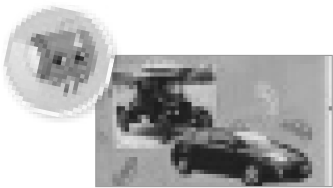 WEEK 2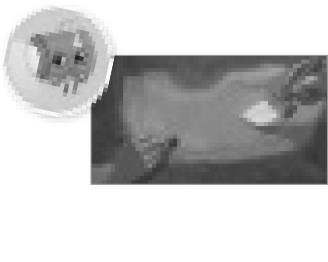 WEEK 3Narrative NonfictionNarrative NonfictionFiction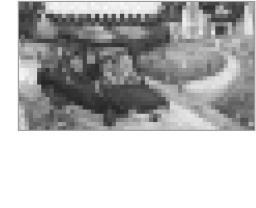 Cars Are Always Changing
Uncovering the Past

Grandma’s Phone

CCSSCCSSCCSSREADING WORKSHOPFoundational SkillsFoundational SkillsFoundational SkillsPhonological Awareness: Middle Sounds; Blend and Segment Sounds; Count WordsRF.K.2Phonological Awareness: Middle Sounds; Identify and Count Words and SyllablesRF.K.2; RF.K.2.dPhonological Awareness: Middle Sounds; SyllablesRF.K.2; RF.K.2.b; RF.K.2.dREADING WORKSHOPFoundational SkillsFoundational SkillsFoundational SkillsPhonics: Short Oo /o/ and Long Oo /ō/RF.K.3; RF.K.3.bPhonics: Short Uu /u/ and Long Uu /ū/RF.K.3.b; RF.K.3.dPhonics: Short Ee /e/ and Long Ee /ē/RF.K.3; RF.K.3.bREADING WORKSHOPFoundational SkillsFoundational SkillsFoundational SkillsHigh-Frequency Words: find, over, againRF.K.3.cHigh-Frequency Words: all, now, prettyRF.K.3.cHigh-Frequency Words: black, brown, whiteRF.K.3.cREADING WORKSHOPMinilesson 
BankMinilesson 
BankMinilesson 
BankInfographic: Making Communication BetterRI.K.10Infographic: Learning About the PastRI.K.10Time Line: Changing PhonesRI.K.1READING WORKSHOPMinilesson 
BankMinilesson 
BankMinilesson 
BankNarrative Nonfiction: Cars Are Always ChangingRI.K.10Narrative Nonfiction: Uncovering the PastRI.K.10Fiction: Grandma’s PhoneRL.K.10READING WORKSHOPMinilesson 
BankMinilesson 
BankMinilesson 
BankWords That Name Different InventionsL.K.6Words That Relate to ArchaeologyRI.K.7Words That Relate to PlacesL.K.6READING WORKSHOPMinilesson 
BankMinilesson 
BankMinilesson 
BankDescribe ConnectionsRI.K.3Find Main Idea and Supporting DetailsRI.K.2Describe SettingRL.K.3READING WORKSHOPMinilesson 
BankMinilesson 
BankMinilesson 
BankFind Important DetailsRI.K.2Make InferencesW.K.8Visualize DetailsRL.K.10READING WORKSHOPMinilesson 
BankMinilesson 
BankMinilesson 
BankTalk About It: Oral Response to Narrative NonfictionRI.K.2Write to Sources: Write Using Text EvidenceRI.K.2Talk About It: Oral Response to LiteratureSL.K.4READING WORKSHOPREADING-WRITING 
WORKSHOP BRIDGEAcademic VocabularyAcademic VocabularyRelated WordsL.K.5SynonymsL.K.5Context CluesL.K.6READING WORKSHOPREADING-WRITING 
WORKSHOP BRIDGEHandwritingHandwritingWrite the Letters Hh and WordsL.K.1.aWrite the Letters Vv and YyL.K.1.aWrite the Letters Ww and XxL.K.1.aREADING WORKSHOPREADING-WRITING 
WORKSHOP BRIDGERead Like a Writer/Write for a ReaderRead Like a Writer/Write for a ReaderFirst-Person TextRI.K.10VisualizeRI.K.10Analyze Third-Person TextRL.K.10WRITING WORKSHOPWeekly FocusWeekly FocusWeekly FocusIntroduce and ImmerseIntroduce and ImmerseDevelop ElementsDevelop ElementsDevelop StructureDevelop StructureWRITING WORKSHOPMinilesson BankMinilesson BankMinilesson BankPersonal NarrativesRF.K.1.aSettingW.K.3What Happens FirstW.K.3WRITING WORKSHOPMinilesson BankMinilesson BankMinilesson BankPersonal Narratives: Characters and SettingW.K.3Explore NarratorW.K.3Explore What Happens NextW.K.3WRITING WORKSHOPMinilesson BankMinilesson BankMinilesson BankPersonal Narratives: PlotW.K.3Apply NarratorW.K.3Apply What Happens NextW.K.3WRITING WORKSHOPMinilesson BankMinilesson BankMinilesson BankGenerate IdeasW.K.3Explore PlotW.K.3Explore What Happens LastW.K.3WRITING WORKSHOPMinilesson BankMinilesson BankMinilesson BankPlan Your Personal NarrativeW.K.3Apply PlotW.K.3Apply What Happens LastW.K.3WRITING WORKSHOPREADING-WRITING 
WORKSHOP BRIDGEREADING-WRITING 
WORKSHOP BRIDGEPre-SpellingSpell WordsL.K.2Spell WordsL.K.2Spell WordsL.K.2.dWRITING WORKSHOPREADING-WRITING 
WORKSHOP BRIDGEREADING-WRITING 
WORKSHOP BRIDGELanguage & ConventionsComplete SentencesL.K.1.fKinds of SentencesL.K.2End PunctuationL.K.2.bWEEK 4WEEK 5Narrative NonfictionFictionChanging Laws, Changing Lives: 
Martin Luther King, Jr.Tempura, Tempera

CCSSCCSSPhonological Awareness: Identify and Count Words in Sentences; Recognize Alliteration; Identify and Produce Rhyming WordsRF.K.2; RF.K.2.aPhonological Awareness: Add Phonemes; Identify and Produce Rhyming Words; Identify and Count Words in SentencesRF.K.2; RF.K.2.a; RF.K.2.ePhonics: Review and Reinforce: Words for Pp /p/ and Yy /y/; Words for Short Ii /i/ and Long Ii /ī/RF.K.3; RF.K.3.aPhonics: Review and Reinforce: Words for Dd /d/, Ff /f/, Vv /v/; Words for Short Ee /e/RF.K.3High-Frequency Words: good, open, couldRF.K.3.cHigh-Frequency Words: want, every, pleaseRF.K.3.cInfographic: Then and NowW.K.8Poem: A Family TraditionSL.K.4Narrative Nonfiction: Changing Laws, Changing Lives: Martin Luther King, Jr.RI.K.10Fiction: Tempura, TemperaRL.K.10Words That Relate to Civil RightsL.K.5.d; L.K.6Words That Relate to Family TraditionsL.K.6Find Text FeaturesRI.K.7Determine ThemeRL.K.10Create New UnderstandingsRI.K.10Ask and Answer QuestionsRL.K.1Write to Sources: Write Using Text EvidenceSL.K.4Talk About It: Oral Response to LiteratureRL.K.2Word PartsL.K.4.bOral LanguageL.K.6Write the Letters Kk and ZzL.K.1.aWrite Words and Numerals 1, 2L.K.1.aSupporting InformationRI.K.8Graphic FeaturesRL.K.7Writer’s CraftWriter’s CraftPublish, Celebrate, and AssessPublish, Celebrate, and AssessEdit for Punctuation MarksL.K.2Edit for CapitalizationL.K.2Explore VerbsL.K.1Edit for SpellingL.K.2Apply VerbsL.K.1Prepare for CelebrationL.K.2Explore Subjective Possessive PronounsL.K.1CelebrationSL.K.6Apply Subjective Possessive PronounsL.K.1AssessmentW.K.3Spell WordsL.K.2.dSpell WordsL.K.2Question WordsL.K.1.dQuestion WordsL.K.1.dWEEK 6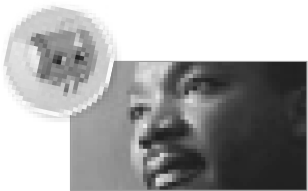 Inquiry and Research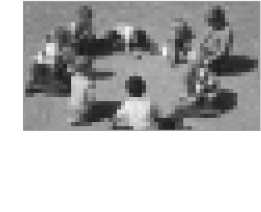 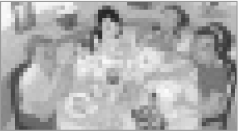 Looking Back

CCSSFoundational SkillsFoundational SkillsPhonological Awareness: Middle SoundsRF.K.2.dReview and Reinforce Phonics: Words for Hh and Xx; Words for Short Uu /u/ and Long Uu /ū/RF.K.3Review and Reinforce Spelling: Spell WordsL.K.2.dHigh-Frequency Words: may, this, roundRF.K.3.cCompare Across Texts: Then and NowRI.K.9Inquire: What Was Life Like for Children in the Past?W.K.7Academic WordsL.K.6Explore and Plan: Informational WritingW.K.7Conduct Research: Conduct an InterviewW.K.7Refine Research: Take NotesW.K.7Collaborate and Discuss: Revise and EditW.K.7; W.K.5Celebrate and ReflectSL.K.5Suggested Daily TimesREADING WORKSHOPFOUNDATIONAL SKILLS	20–30 min.SHARED READING 	40–50 min.READING BRIDGE 	5–10 min.SMALL GROUP 	25–30 min.WRITING WORKSHOPMINILESSON	10 min.INDEPENDENT WRITING	30–40 min.WRITING BRIDGE	5–10 min.Learning Goals	I can read narrative nonfiction.	I can use words to tell about narrative nonfiction.	I can write a story about myself. SOCIAL-EMOTIONAL LEARNING	Assessment Options 
for the Week	Daily Formative Assessment Options	Progress Check-Ups 
on SavvasRealize.com LESSON 1    READING WORKSHOP	FOUNDATIONAL SKILLS	Word Work T18–T19»	Phonological Awareness: Medial /o/ 
and Medial /ō/»	Phonics: Introduce Short o and Long o»	High-Frequency WordsGENRE & THEME	Interact with Sources: Explore the
Infographic: Weekly Question T20–T21	Listening Comprehension: Read Aloud:
“The Doctor’s Visit” T22–T23	Narrative Nonfiction T24–T25
 Quick Check T25 LESSON 2  READING WORKSHOP	FOUNDATIONAL SKILLS	Word Work T32–T33»	Phonics: Read and Write Words with Short o and Long o Quick Check T33»	High-Frequency WordsSHARED READ	Introduce the Text T34–T39»	Preview Vocabulary»	Print Awareness »	Read: Cars Are Always Changing	Respond and Analyze T40–T41»	My View»	Develop Vocabulary Quick Check T41»	Check for UnderstandingSuggested Daily TimesREADING WORKSHOPFOUNDATIONAL SKILLS	20–30 min.SHARED READING 	40–50 min.READING BRIDGE 	5–10 min.SMALL GROUP 	25–30 min.WRITING WORKSHOPMINILESSON	10 min.INDEPENDENT WRITING	30–40 min.WRITING BRIDGE	5–10 min.Learning Goals	I can read narrative nonfiction.	I can use words to tell about narrative nonfiction.	I can write a story about myself. SOCIAL-EMOTIONAL LEARNING	Assessment Options 
for the Week	Daily Formative Assessment Options	Progress Check-Ups 
on SavvasRealize.com READING BRIDGE		Academic Vocabulary: Related Words T26–T27	Handwriting: Letters Hh T26–T27Suggested Daily TimesREADING WORKSHOPFOUNDATIONAL SKILLS	20–30 min.SHARED READING 	40–50 min.READING BRIDGE 	5–10 min.SMALL GROUP 	25–30 min.WRITING WORKSHOPMINILESSON	10 min.INDEPENDENT WRITING	30–40 min.WRITING BRIDGE	5–10 min.Learning Goals	I can read narrative nonfiction.	I can use words to tell about narrative nonfiction.	I can write a story about myself. SOCIAL-EMOTIONAL LEARNING	Assessment Options 
for the Week	Daily Formative Assessment Options	Progress Check-Ups 
on SavvasRealize.com SMALL GROUP/INDEPENDENT	TEACHER-LED OPTIONS	Guided Reading/Leveled Readers T31	Strategy, Intervention, and On-Level/ Advanced Activities T30	ELL Targeted Support T30	Conferring T31INDEPENDENT/COLLABORATIVE	Independent Reading T31	Literacy Activities T31 CLUB T31  SMALL GROUP/INDEPENDENT	TEACHER-LED OPTIONS	Word Work Support T42	Guided Reading/Leveled Readers T45	Strategy and Intervention Activities T42, T44	Fluency T44	Conferring T45	ELL Targeted Support T42, T44INDEPENDENT/COLLABORATIVE	Word Work Activities and Decodable 
Book T43	Independent Reading T45	Literacy Activities T45Suggested Daily TimesREADING WORKSHOPFOUNDATIONAL SKILLS	20–30 min.SHARED READING 	40–50 min.READING BRIDGE 	5–10 min.SMALL GROUP 	25–30 min.WRITING WORKSHOPMINILESSON	10 min.INDEPENDENT WRITING	30–40 min.WRITING BRIDGE	5–10 min.Learning Goals	I can read narrative nonfiction.	I can use words to tell about narrative nonfiction.	I can write a story about myself. SOCIAL-EMOTIONAL LEARNING	Assessment Options 
for the Week	Daily Formative Assessment Options	Progress Check-Ups 
on SavvasRealize.com WRITING WORKSHOP	MINILESSON	Personal Narrative T304–T305»	Personal Narrative»	Share BackINDEPENDENT WRITING	Personal Narrative T305	Conferences T302 WRITING WORKSHOP	MINILESSON	Personal Narrative T308–T309»	Personal Narrative: Characters and Setting»	Share BackINDEPENDENT WRITING	Personal Narrative T309	Conferences T302Suggested Daily TimesREADING WORKSHOPFOUNDATIONAL SKILLS	20–30 min.SHARED READING 	40–50 min.READING BRIDGE 	5–10 min.SMALL GROUP 	25–30 min.WRITING WORKSHOPMINILESSON	10 min.INDEPENDENT WRITING	30–40 min.WRITING BRIDGE	5–10 min.Learning Goals	I can read narrative nonfiction.	I can use words to tell about narrative nonfiction.	I can write a story about myself. SOCIAL-EMOTIONAL LEARNING	Assessment Options 
for the Week	Daily Formative Assessment Options	Progress Check-Ups 
on SavvasRealize.com WRITING BRIDGE	FLEXIBLE OPTION 	Spelling: Spell Words T306 Assess Prior Knowledge T306FLEXIBLE OPTION 	Language and Conventions: Spiral Review: Prepositional Phrases T307 WRITING BRIDGE		Spelling: Teach Spell Words T310FLEXIBLE OPTION	Language and Conventions: Oral Language: Complete Sentences T311 LESSON 3  READING WORKSHOP	FOUNDATIONAL SKILLS	Word Work T46–T47»	Phonological Awareness: Segment and Blend Phonemes»	Phonics: Read and Write Words with Short o and Long o»	High-Frequency WordsCLOSE READ	Describe Connections T48–T49	Close Read: Cars Are Always Changing Quick Check T49 LESSON 4  READING WORKSHOP	FOUNDATIONAL SKILLS	Word Work T54–T57»	Phonics: Read and Write Words with Short o and Long o Quick Check T55»	Decodable Story: Read On the Run
T56–T57CLOSE READ	Find Important Details T58–T59	Close Read: Cars Are Always Changing Quick Check T59 LESSON 5  READING WORKSHOP	FOUNDATIONAL SKILLS	Word Work T64–T65»	Phonological Awareness: Identify and Count Words in Sentences»	Phonics: Review Short o and Long o»	High-Frequency WordsCOMPARE TEXTS	Reflect and Share T66–T67»	Talk About It Quick Check T67»	Weekly Question READING BRIDGE		Read Like a Writer, Write for a Reader: First-Person Text T50–T51	Handwriting: Write Words T50–T51 SMALL GROUP/INDEPENDENT	TEACHER-LED OPTIONS	Guided Reading/Leveled Readers T53	Strategy and Intervention Activities T52	ELL Targeted Support T52	Conferring T53INDEPENDENT/COLLABORATIVE	Independent Reading T53	Literacy Activities T53 SMALL GROUP/INDEPENDENT	TEACHER-LED OPTIONS	Word Work Support T60	Guided Reading/Leveled Readers T63	Strategy and Intervention Activities T60, T62	Fluency T62	Conferring T63	ELL Targeted Support T60, T62INDEPENDENT/COLLABORATIVE	Word Work Activities and 
Decodable Book T61	Independent Reading T63	Literacy Activities T63 SMALL GROUP/INDEPENDENT	TEACHER-LED OPTIONS	Guided Reading/Leveled Readers T69	Strategy, Intervention, and On-Level/
Advanced Activities T68	ELL Targeted Support T68	Conferring T69INDEPENDENT/COLLABORATIVE	Independent Reading T69	Literacy Activities T69 CLUB T69  WRITING WORKSHOP	MINILESSON	Personal Narrative T312–T313»	Personal Narrative: Plot»	Share BackINDEPENDENT WRITING	Personal Narrative T313	Conferences T302 WRITING WORKSHOP	MINILESSON	Personal Narrative T316–T317»	Generate Ideas»	Share BackINDEPENDENT WRITING	Personal Narrative T317	Conferences T302 WRITING WORKSHOP	MINILESSON	Personal Narrative T320»	Plan Your Personal Narrative»	Share BackINDEPENDENT WRITINGCLUB T320–T321 	Conferences T302 WRITING BRIDGE	FLEXIBLE OPTION 	Spelling: Review and More Practice: 
Spell Words T314	Language & Conventions: Teach 
Complete Sentences T315 WRITING BRIDGE	FLEXIBLE OPTION 	Spelling: Spiral Review:
Spell Words T318	Language & Conventions: 
Practice Complete Sentences T319 WRITING BRIDGE		Spelling: Spell Words T322
 Assess Understanding T322FLEXIBLE OPTION 	Language & Conventions: Standards
Practice T323Suggested Daily TimesREADING WORKSHOPFOUNDATIONAL SKILLS	20–30 min.SHARED READING 	40–50 min.READING BRIDGE 	5–10 min.SMALL GROUP 	25–30 min.WRITING WORKSHOPMINILESSON	10 min.INDEPENDENT WRITING	30–40 min.WRITING BRIDGE	5–10 min.Learning Goals	I can read narrative nonfiction.	I can use words to tell about narrative nonfiction.	I can write a story about myself. SOCIAL-EMOTIONAL LEARNING	Assessment Options 
for the Week	Daily Formative Assessment Options	Progress Check-Ups 
on SavvasRealize.com LESSON 1    READING WORKSHOP	FOUNDATIONAL SKILLS	Word Work T74–T75»	Phonological Awareness: Medial /u/ and
Medial /ū/»	Phonics: Introduce Short u and Long u»	High-Frequency WordsGENRE & THEME	Interact with Sources: Explore the
Infographic: Weekly Question T76–T77	Listening Comprehension: Read Aloud:
“Our Trip to the Beach” T78–T79	Narrative Nonfiction T80–T81
 Quick Check T81 LESSON 2  READING WORKSHOP	FOUNDATIONAL SKILLS	Word Work T88–T89»	Phonics: Read and Write Words with Short u and Long u Quick Check T89»	High-Frequency WordsSHARED READ	Introduce the Text T90–T95»	Preview Vocabulary»	Print Awareness »	Read: Uncovering the Past	Respond and Analyze T96–T97»	My View»	Develop Vocabulary Quick Check T97»	Check for UnderstandingSuggested Daily TimesREADING WORKSHOPFOUNDATIONAL SKILLS	20–30 min.SHARED READING 	40–50 min.READING BRIDGE 	5–10 min.SMALL GROUP 	25–30 min.WRITING WORKSHOPMINILESSON	10 min.INDEPENDENT WRITING	30–40 min.WRITING BRIDGE	5–10 min.Learning Goals	I can read narrative nonfiction.	I can use words to tell about narrative nonfiction.	I can write a story about myself. SOCIAL-EMOTIONAL LEARNING	Assessment Options 
for the Week	Daily Formative Assessment Options	Progress Check-Ups 
on SavvasRealize.com READING BRIDGE		Academic Vocabulary: Synonyms 
T82–T83	Handwriting: Letters Vv T82–T83Suggested Daily TimesREADING WORKSHOPFOUNDATIONAL SKILLS	20–30 min.SHARED READING 	40–50 min.READING BRIDGE 	5–10 min.SMALL GROUP 	25–30 min.WRITING WORKSHOPMINILESSON	10 min.INDEPENDENT WRITING	30–40 min.WRITING BRIDGE	5–10 min.Learning Goals	I can read narrative nonfiction.	I can use words to tell about narrative nonfiction.	I can write a story about myself. SOCIAL-EMOTIONAL LEARNING	Assessment Options 
for the Week	Daily Formative Assessment Options	Progress Check-Ups 
on SavvasRealize.com SMALL GROUP/INDEPENDENT	TEACHER-LED OPTIONS	Guided Reading/Leveled Readers T87	Strategy, Intervention, and On-Level/ Advanced Activities T86	ELL Targeted Support T86	Conferring T87INDEPENDENT/COLLABORATIVE	Independent Reading T87	Literacy Activities T87 CLUB T87  SMALL GROUP/INDEPENDENT	TEACHER-LED OPTIONS	Guided Reading/Leveled Readers T101	Strategy and Intervention Activities T98, T100	Fluency T100	Conferring T101	ELL Targeted Support T98, T100INDEPENDENT/COLLABORATIVE	Word Work Activities and Decodable 
Book T99	Independent Reading T101	Literacy Activities T101	Partner Reading T101Suggested Daily TimesREADING WORKSHOPFOUNDATIONAL SKILLS	20–30 min.SHARED READING 	40–50 min.READING BRIDGE 	5–10 min.SMALL GROUP 	25–30 min.WRITING WORKSHOPMINILESSON	10 min.INDEPENDENT WRITING	30–40 min.WRITING BRIDGE	5–10 min.Learning Goals	I can read narrative nonfiction.	I can use words to tell about narrative nonfiction.	I can write a story about myself. SOCIAL-EMOTIONAL LEARNING	Assessment Options 
for the Week	Daily Formative Assessment Options	Progress Check-Ups 
on SavvasRealize.com WRITING WORKSHOP	MINILESSON	Personal Narrative T328–T329»	Compose Setting»	Share BackINDEPENDENT WRITING	Personal Narrative T329	Conferences T326 WRITING WORKSHOP	MINILESSON	Personal Narrative T332–T333»	Explore Narrator»	Share BackINDEPENDENT WRITING	Personal Narrative T333	Conferences T326Suggested Daily TimesREADING WORKSHOPFOUNDATIONAL SKILLS	20–30 min.SHARED READING 	40–50 min.READING BRIDGE 	5–10 min.SMALL GROUP 	25–30 min.WRITING WORKSHOPMINILESSON	10 min.INDEPENDENT WRITING	30–40 min.WRITING BRIDGE	5–10 min.Learning Goals	I can read narrative nonfiction.	I can use words to tell about narrative nonfiction.	I can write a story about myself. SOCIAL-EMOTIONAL LEARNING	Assessment Options 
for the Week	Daily Formative Assessment Options	Progress Check-Ups 
on SavvasRealize.com WRITING BRIDGE	FLEXIBLE OPTION 	Spelling: Spell Words T330 Assess Prior Knowledge T330FLEXIBLE OPTION 	Language & Conventions: Spiral 
Review: Complete Sentences T331 WRITING BRIDGE		Spelling: Teach Spell Words T334FLEXIBLE OPTION	Language & Conventions: Oral 
Language: Kinds of Sentences T335 LESSON 3  READING WORKSHOP	FOUNDATIONAL SKILLS	Word Work T102–T103»	Phonological Awareness: Identify and Count Words in Sentences»	Phonics: Read and Write Words with Short u and Long u»	High-Frequency WordsCLOSE READ	Find Main Idea and Supporting Details T104–T105	Close Read: Uncovering the Past Quick Check T105 LESSON 4  READING WORKSHOP	FOUNDATIONAL SKILLS	Word Work T110–T113»	Phonics: Read and Write Words with Short u and Long u Quick Check T111»	Decodable Story: Read A Look at the Past T112–T113CLOSE READ	Make Inferences T114–T115	Close Read: Uncovering the Past Quick Check T115 LESSON 5  READING WORKSHOP	FOUNDATIONAL SKILLS	Word Work T120–T121»	Phonological Awareness: Identify and Count Syllables»	Phonics: Review Short u and Long u»	High-Frequency WordsCOMPARE TEXTS	Reflect and Share T122–T123»	Write to Sources Quick Check T123»	Weekly Question READING BRIDGE		Read Like a Writer, Write for a Reader: Visualize T106–T107	Handwriting: Write Yy T106–T107 SMALL GROUP/INDEPENDENT	TEACHER-LED OPTIONS	Guided Reading/Leveled Readers T109	Strategy and Intervention Activities T108	ELL Targeted Support T108	Conferring T109INDEPENDENT/COLLABORATIVE	Independent Reading T109	Literacy Activities T109 SMALL GROUP/INDEPENDENT	TEACHER-LED OPTIONS	Guided Reading/Leveled Readers T119	Strategy and Intervention Activities 
T116, T118	Fluency T118	Conferring T119	ELL Targeted Support T116, T118INDEPENDENT/COLLABORATIVE	Word Work Activities and 
Decodable Book T117	Independent Reading T119	Literacy Activities T119 SMALL GROUP/INDEPENDENT	TEACHER-LED OPTIONS	Guided Reading/Leveled Readers T125	Strategy, Intervention, and On-Level/
Advanced Activities T124	ELL Targeted Support T124	Conferring T125INDEPENDENT/COLLABORATIVE	Independent Reading T125	Literacy Activities T125 CLUB T125  WRITING WORKSHOP	MINILESSON	Personal Narrative T336–T337»	Apply Narrator»	Share BackINDEPENDENT WRITING	Personal Narrative T337	Conferences T326 WRITING WORKSHOP	MINILESSON	Personal Narrative T340–T341»	Explore Plot»	Share BackINDEPENDENT WRITING	Personal Narrative T341	Conferences T326 WRITING WORKSHOP	MINILESSON	Personal Narrative T344»	Apply Plot»	Share BackINDEPENDENT WRITINGCLUB TT344–T345 	Conferences T326 WRITING BRIDGE	FLEXIBLE OPTION 	Spelling: Review and More Practice: 
Spell Words T338	Language & Conventions: Teach 
Kinds of Sentences T339 WRITING BRIDGE	FLEXIBLE OPTION 	Spelling: Spiral Review:
Spell Words T342	Language & Conventions: 
Practice Kinds of Sentences T343 WRITING BRIDGE		Spelling: Spell Words T346
 Assess Understanding T346FLEXIBLE OPTION 	Language & Conventions: Standards
Practice T347Suggested Daily TimesREADING WORKSHOPFOUNDATIONAL SKILLS	20–30 min.SHARED READING 	40–50 min.READING BRIDGE 	5–10 min.SMALL GROUP 	25–30 min.WRITING WORKSHOPMINILESSON	10 min.INDEPENDENT WRITING	30–40 min.WRITING BRIDGE	5–10 min.Learning Goals	I can read about the past.	I can use words to make connections.	I can write a story about myself. SOCIAL-EMOTIONAL LEARNING	Assessment Options 
for the Week	Daily Formative Assessment Options	Progress Check-Ups on 
SavvasRealize.com LESSON 1    READING WORKSHOP	FOUNDATIONAL SKILLS	Word Work T130–T131»	Phonological Awareness: Medial /e/ and
Medial /ē/»	Phonics: Introduce Short e and Long e»	High-Frequency WordsGENRE & THEME	Interact with Sources: Explore the Time
Line: Weekly Question T132–T133	Listening Comprehension: Read Aloud:
“Bad Summer or Good Summer?” 
T134–T135	Fiction T136–T137
 Quick Check T137 LESSON 2  READING WORKSHOP	FOUNDATIONAL SKILLS	Word Work T144–T145»	Phonics: Read and Write Words with Short e and Long e Quick Check T145»	High-Frequency WordsSHARED READ	Introduce the Text T146–T151»	Preview Vocabulary»	Print Awareness »	Read: Grandma’s Phone	Respond and Analyze T152–T153»	My View»	Develop Vocabulary Quick Check T153	Check for UnderstandingSuggested Daily TimesREADING WORKSHOPFOUNDATIONAL SKILLS	20–30 min.SHARED READING 	40–50 min.READING BRIDGE 	5–10 min.SMALL GROUP 	25–30 min.WRITING WORKSHOPMINILESSON	10 min.INDEPENDENT WRITING	30–40 min.WRITING BRIDGE	5–10 min.Learning Goals	I can read about the past.	I can use words to make connections.	I can write a story about myself. SOCIAL-EMOTIONAL LEARNING	Assessment Options 
for the Week	Daily Formative Assessment Options	Progress Check-Ups on 
SavvasRealize.com READING BRIDGE		Academic Vocabulary: Context Clues
T138–T139	Handwriting: Letters Ww T138–T139Suggested Daily TimesREADING WORKSHOPFOUNDATIONAL SKILLS	20–30 min.SHARED READING 	40–50 min.READING BRIDGE 	5–10 min.SMALL GROUP 	25–30 min.WRITING WORKSHOPMINILESSON	10 min.INDEPENDENT WRITING	30–40 min.WRITING BRIDGE	5–10 min.Learning Goals	I can read about the past.	I can use words to make connections.	I can write a story about myself. SOCIAL-EMOTIONAL LEARNING	Assessment Options 
for the Week	Daily Formative Assessment Options	Progress Check-Ups on 
SavvasRealize.com SMALL GROUP/INDEPENDENT	TEACHER-LED OPTIONS	Guided Reading/Leveled Readers T143	Strategy, Intervention, and On-Level/ Advanced Activities T142	ELL Targeted Support T142	Conferring T143INDEPENDENT/COLLABORATIVE	Independent Reading T143	Literacy Activities T143 CLUB T143  SMALL GROUP/INDEPENDENT	TEACHER-LED OPTIONS	Word Work Support T154	Guided Reading/Leveled Readers T157	Strategy and Intervention Activities T154, T156	Fluency T156	Conferring T157	ELL Targeted Support T154, T156INDEPENDENT/COLLABORATIVE	Word Work Activities and Decodable 
Book T155	Independent Reading T157	Literacy Activities T157Suggested Daily TimesREADING WORKSHOPFOUNDATIONAL SKILLS	20–30 min.SHARED READING 	40–50 min.READING BRIDGE 	5–10 min.SMALL GROUP 	25–30 min.WRITING WORKSHOPMINILESSON	10 min.INDEPENDENT WRITING	30–40 min.WRITING BRIDGE	5–10 min.Learning Goals	I can read about the past.	I can use words to make connections.	I can write a story about myself. SOCIAL-EMOTIONAL LEARNING	Assessment Options 
for the Week	Daily Formative Assessment Options	Progress Check-Ups on 
SavvasRealize.com WRITING WORKSHOP	MINILESSON	Personal Narrative T352–T353»	What Happens First»	Share BackINDEPENDENT WRITING	Personal Narrative T353	Conferences T350 WRITING WORKSHOP	MINILESSON	Personal Narrative T356–T357»	Explore What Happens Next»	Share BackINDEPENDENT WRITING	Personal Narrative T357	Conferences T350Suggested Daily TimesREADING WORKSHOPFOUNDATIONAL SKILLS	20–30 min.SHARED READING 	40–50 min.READING BRIDGE 	5–10 min.SMALL GROUP 	25–30 min.WRITING WORKSHOPMINILESSON	10 min.INDEPENDENT WRITING	30–40 min.WRITING BRIDGE	5–10 min.Learning Goals	I can read about the past.	I can use words to make connections.	I can write a story about myself. SOCIAL-EMOTIONAL LEARNING	Assessment Options 
for the Week	Daily Formative Assessment Options	Progress Check-Ups on 
SavvasRealize.com WRITING BRIDGE	FLEXIBLE OPTION 	Spelling: Spell Words T354 Assess Prior Knowledge T354FLEXIBLE OPTION 	Language & Conventions: Spiral 
Review: Kinds of Sentences T355 WRITING BRIDGE		Spelling: Teach Spell Words T358FLEXIBLE OPTION	Language & Conventions: Oral 
Language: End Punctuation T359 LESSON 3  READING WORKSHOP	FOUNDATIONAL SKILLS	Word Work T158–T159»	Phonological Awareness: Syllables »	Phonics: Read and Write Words with Short e and Long e»	High-Frequency WordsCLOSE READ	Describe Setting T160–T161	Close Read: Grandma’s Phone Quick Check T161 LESSON 4  READING WORKSHOP	FOUNDATIONAL SKILLS	Word Work T166–T169»	Phonics: Read and Write Words with Short e and Long e Quick Check T167»	Decodable Story: Read Jen and Pete T168–T169CLOSE READ	Visualize Details T170–T171	Close Read: Grandma’s Phone Quick Check T171 LESSON 5  READING WORKSHOP	FOUNDATIONAL SKILLS	Word Work T176–T177»	Phonological Awareness: Identify and Count Syllables»	Phonics: Review Short e and Long e»	High-Frequency WordsCOMPARE TEXTS	Reflect and Share T178–T179»	Talk About It Quick Check T179»	Weekly Question READING BRIDGE		Read Like a Writer, Write for a Reader: Analyze Third-Person Text T162–T163	Handwriting: Letters Xx T162–T163 SMALL GROUP/INDEPENDENT	TEACHER-LED OPTIONS	Guided Reading/Leveled Readers T165	Strategy and Intervention Activities T164	ELL Targeted Support T164	Conferring T165INDEPENDENT/COLLABORATIVE	Independent Reading T165	Literacy Activities T165 SMALL GROUP/INDEPENDENT	TEACHER-LED OPTIONS	Word Work Support T172	Guided Reading/Leveled Readers T175	Strategy and Intervention Activities 
T172, T174	Fluency T202	Conferring T175	ELL Targeted Support T172, T174INDEPENDENT/COLLABORATIVE	Word Work Activities and 
Decodable Book T173	Independent Reading T175	Literacy Activities T175 SMALL GROUP/INDEPENDENT	TEACHER-LED OPTIONS	Guided Reading/Leveled Readers T181	Strategy, Intervention, and On-Level/
Advanced Activities T180	ELL Targeted Support T180	Conferring T181INDEPENDENT/COLLABORATIVE	Independent Reading T181	Literacy Activities T181 CLUB T181  WRITING WORKSHOP	MINILESSON	Personal Narrative T360–T361»	Apply What Happens Next»	Share BackINDEPENDENT WRITING	Personal Narrative T361	Conferences T350 WRITING WORKSHOP	MINILESSON	Personal Narrative T364–T365»	Explore What Happens Last»	Share BackINDEPENDENT WRITING	Personal Narrative T365	Conferences T350 WRITING WORKSHOP	MINILESSON	Personal Narrative T368»	Apply What Happens Last»	Share BackINDEPENDENT WRITINGCLUB T368–T369 	Conferences T350 WRITING BRIDGE	FLEXIBLE OPTION 	Spelling: Review and More Practice: 
Spell Words T362	Language & Conventions: Teach 
Punctuation T363 WRITING BRIDGE	FLEXIBLE OPTION 	Spelling: Spiral Review:
Spell Words T366	Language & Conventions: 
Practice Sentences T367 WRITING BRIDGE		Spelling: Spell Words T370
 Assess Understanding T370FLEXIBLE OPTION 	Language & Conventions: Standards
Practice T371Suggested Daily TimesREADING WORKSHOPFOUNDATIONAL SKILLS	20–30 min.SHARED READING 	40–50 min.READING BRIDGE 	5–10 min.SMALL GROUP 	25–30 min.WRITING WORKSHOPMINILESSON	10 min.INDEPENDENT WRITING	30–40 min.WRITING BRIDGE	5–10 min.Learning Goals	I can read narrative nonfiction.	I can use words to tell about narrative nonfiction.	I can write a story about myself. SOCIAL-EMOTIONAL LEARNING	Assessment Options 
for the Week	Daily Formative Assessment Options	Progress Check-Ups 
on SavvasRealize.com LESSON 1    READING WORKSHOP	FOUNDATIONAL SKILLS	Word Work T186–T187»	Phonological Awareness: Identify and
Count Words in Sentences»	Phonics: Review Words for Pp and Yy»	High-Frequency WordsGENRE & THEME	Interact with Sources: Explore the Infographic: Weekly Question T188–T189	Listening Comprehension: Read Aloud:
“Ben Franklin” T190–T191	Narrative Nonfiction T192–T193
 Quick Check T193 LESSON 2  READING WORKSHOP	FOUNDATIONAL SKILLS	Word Work T200–T201»	Phonics: Review Words for Short and Long i Quick Check T201»	High-Frequency WordsSHARED READ	Introduce the Text T202–T207»	Preview Vocabulary»	Read: Changing Laws, Changing Lives: Martin Luther King, Jr.	Respond and Analyze T208–T209»	My View»	Develop Vocabulary Quick Check T209»	Check for UnderstandingSuggested Daily TimesREADING WORKSHOPFOUNDATIONAL SKILLS	20–30 min.SHARED READING 	40–50 min.READING BRIDGE 	5–10 min.SMALL GROUP 	25–30 min.WRITING WORKSHOPMINILESSON	10 min.INDEPENDENT WRITING	30–40 min.WRITING BRIDGE	5–10 min.Learning Goals	I can read narrative nonfiction.	I can use words to tell about narrative nonfiction.	I can write a story about myself. SOCIAL-EMOTIONAL LEARNING	Assessment Options 
for the Week	Daily Formative Assessment Options	Progress Check-Ups 
on SavvasRealize.com READING BRIDGE		Academic Vocabulary: Word Parts
T194–T195	Handwriting: Letters Kk T194–T195Suggested Daily TimesREADING WORKSHOPFOUNDATIONAL SKILLS	20–30 min.SHARED READING 	40–50 min.READING BRIDGE 	5–10 min.SMALL GROUP 	25–30 min.WRITING WORKSHOPMINILESSON	10 min.INDEPENDENT WRITING	30–40 min.WRITING BRIDGE	5–10 min.Learning Goals	I can read narrative nonfiction.	I can use words to tell about narrative nonfiction.	I can write a story about myself. SOCIAL-EMOTIONAL LEARNING	Assessment Options 
for the Week	Daily Formative Assessment Options	Progress Check-Ups 
on SavvasRealize.com SMALL GROUP/INDEPENDENT	TEACHER-LED OPTIONS	Guided Reading/Leveled Readers T199	Strategy, Intervention, and On-Level/ Advanced Activities T198	ELL Targeted Support T198	Conferring T199INDEPENDENT/COLLABORATIVE	Independent Reading T199	Literacy Activities T199 CLUB T199  SMALL GROUP/INDEPENDENT	TEACHER-LED OPTIONS	Word Work Support T210	Guided Reading/Leveled Readers T213	Strategy and Intervention Activities 
T210, T212	Fluency T212	Conferring T213	ELL Targeted Support T210, T212INDEPENDENT/COLLABORATIVE	Word Work Activities and Decodable 
Book T211	Independent Reading T213	Literacy Activities T213Suggested Daily TimesREADING WORKSHOPFOUNDATIONAL SKILLS	20–30 min.SHARED READING 	40–50 min.READING BRIDGE 	5–10 min.SMALL GROUP 	25–30 min.WRITING WORKSHOPMINILESSON	10 min.INDEPENDENT WRITING	30–40 min.WRITING BRIDGE	5–10 min.Learning Goals	I can read narrative nonfiction.	I can use words to tell about narrative nonfiction.	I can write a story about myself. SOCIAL-EMOTIONAL LEARNING	Assessment Options 
for the Week	Daily Formative Assessment Options	Progress Check-Ups 
on SavvasRealize.com WRITING WORKSHOP	MINILESSON	Personal Narrative T376–T377»	Edit for Punctuation Marks»	Share BackINDEPENDENT WRITING	Personal Narrative T377	Conferences T374 WRITING WORKSHOP	MINILESSON	Personal Narrative T380–T381»	Explore Edit for Verbs»	Share BackINDEPENDENT WRITING	Personal Narrative T381	Conferences T374Suggested Daily TimesREADING WORKSHOPFOUNDATIONAL SKILLS	20–30 min.SHARED READING 	40–50 min.READING BRIDGE 	5–10 min.SMALL GROUP 	25–30 min.WRITING WORKSHOPMINILESSON	10 min.INDEPENDENT WRITING	30–40 min.WRITING BRIDGE	5–10 min.Learning Goals	I can read narrative nonfiction.	I can use words to tell about narrative nonfiction.	I can write a story about myself. SOCIAL-EMOTIONAL LEARNING	Assessment Options 
for the Week	Daily Formative Assessment Options	Progress Check-Ups 
on SavvasRealize.com WRITING BRIDGE	FLEXIBLE OPTION 	Spelling: Spell Words T378 Assess Prior Knowledge T378FLEXIBLE OPTION 	Language & Conventions: Spiral 
Review: End Punctuation T379 WRITING BRIDGE		Spelling: Teach Spell Words T382FLEXIBLE OPTION	Language & Conventions: Oral 
Language: Question Words T383 LESSON 3  READING WORKSHOP	FOUNDATIONAL SKILLS	Word Work T214–T215»	Phonological Awareness: Recognize Alliteration»	Phonics: Reinforce Words for Short and Long I, Pp, and Yy»	High-Frequency WordsCLOSE READ	Find Text Features T216–T217	Close Read: Changing Laws, Changing Lives: Martin Luther King, Jr. Quick Check T217 LESSON 4  READING WORKSHOP	FOUNDATIONAL SKILLS	Word Work T222–T225»	Phonics: Sentences I Can Read  Quick Check T223»	Decodable Story: Read The Past and Now T224–T225CLOSE READ	Create New Understandings T226–T227	Close Read: Changing Laws, Changing Lives: Martin Luther King, Jr Quick Check T227 LESSON 5  READING WORKSHOP	FOUNDATIONAL SKILLS	Word Work T232–T233»	Phonological Awareness: Identify and Produce Rhyming Words»	Phonics: Sentences I Can Read»	High-Frequency WordsCOMPARE TEXTS	Reflect and Share T234–T235»	Write to Sources Quick Check T235»	Weekly Question READING BRIDGE		Read Like a Writer, Write for a Reader: Supporting Information T218–T219	Handwriting: Letters Zz T218–T219 SMALL GROUP/INDEPENDENT	TEACHER-LED OPTIONS	Guided Reading/Leveled Readers T221	Strategy and Intervention Activities T220	ELL Targeted Support T220	Conferring T221INDEPENDENT/COLLABORATIVE	Independent Reading T221	Literacy Activities T221 SMALL GROUP/INDEPENDENT	TEACHER-LED OPTIONS	Word Work Support T228	Guided Reading/Leveled Readers T231	Strategy and Intervention Activities 
T228, T230	Fluency T230	ELL Targeted Support T228, T230	Conferring T231INDEPENDENT/COLLABORATIVE	Word Work Activities and 
Decodable Book T229	Independent Reading T231	Literacy Activities T231 SMALL GROUP/INDEPENDENT	TEACHER-LED OPTIONS	Guided Reading/Leveled Readers T237	Strategy, Intervention, and On-Level/
Advanced Activities T236	ELL Targeted Support T236	Conferring T237INDEPENDENT/COLLABORATIVE	Independent Reading T237	Literacy Activities T237 CLUB T237  WRITING WORKSHOP	MINILESSON	Personal Narrative T384–T385»	Apply Edit for Verbs»	Share BackINDEPENDENT WRITING	Personal Narrative T385	Conferences T374 WRITING WORKSHOP	MINILESSON	Personal Narrative T388–T389»	Explore Edit for Subjective and Possessive Pronouns»	Share BackINDEPENDENT WRITING	Personal Narrative T389	Conferences T374 WRITING WORKSHOP	MINILESSON	Personal Narrative T392»	Apply Edit for Subjective and Possessive Pronouns»	Share BackINDEPENDENT WRITINGCLUB T392–T393 	Conferences T374 WRITING BRIDGE	FLEXIBLE OPTION 	Spelling: Review and More Practice: 
Spell Words T386	Language & Conventions: Teach 
Question Words T387 WRITING BRIDGE	FLEXIBLE OPTION 	Spelling: Spiral Review:
Spell Words T390	Language & Conventions: 
Practice Question Words T391 WRITING BRIDGE		Spelling: Spell Words T394
 Assess Understanding T394FLEXIBLE OPTION 	Language & Conventions: Standards
Practice T395Suggested Daily TimesREADING WORKSHOPFOUNDATIONAL SKILLS	20–30 min.SHARED READING 	40–50 min.READING BRIDGE 	5–10 min.SMALL GROUP 	25–30 min.WRITING WORKSHOPMINILESSON	10 min.INDEPENDENT WRITING	30–40 min.WRITING BRIDGE	5–10 min.Learning Goals	I can read about the past.	I can use words to make connections.	I can write a story about myself. SOCIAL-EMOTIONAL LEARNING	Assessment Options 
for the Week	Daily Formative Assessment Options	Progress Check-Ups on 
SavvasRealize.com	Writing Workshop Assessment LESSON 1    READING WORKSHOP	FOUNDATIONAL SKILLS	Word Work T242–T243»	Phonological Awareness: Add Phonemes»	Phonics: Review Words for
Dd, Ff, and Vv»	High-Frequency WordsGENRE & THEME	Interact with Sources: Explore the Poem: Weekly Question T244–T245	Listening Comprehension: Read Aloud:
“A Night at the Cogdells” T246–T247	Fiction T248–T249
 Quick Check T249 LESSON 2  READING WORKSHOP	FOUNDATIONAL SKILLS	Word Work T256–T257»	Phonics: Review Words for Short e Quick Check T257»	High-Frequency WordsSHARED READ	Introduce the Text T258–T263»	Preview Vocabulary»	Print Awareness»	Read: Tempura, Tempera	Respond and Analyze T264–T265»	My View»	Develop Vocabulary Quick Check T265»	Check for UnderstandingSuggested Daily TimesREADING WORKSHOPFOUNDATIONAL SKILLS	20–30 min.SHARED READING 	40–50 min.READING BRIDGE 	5–10 min.SMALL GROUP 	25–30 min.WRITING WORKSHOPMINILESSON	10 min.INDEPENDENT WRITING	30–40 min.WRITING BRIDGE	5–10 min.Learning Goals	I can read about the past.	I can use words to make connections.	I can write a story about myself. SOCIAL-EMOTIONAL LEARNING	Assessment Options 
for the Week	Daily Formative Assessment Options	Progress Check-Ups on 
SavvasRealize.com	Writing Workshop Assessment READING BRIDGE		Academic Vocabulary: Oral Language T250–T251	Handwriting: Write Words T250–T251Suggested Daily TimesREADING WORKSHOPFOUNDATIONAL SKILLS	20–30 min.SHARED READING 	40–50 min.READING BRIDGE 	5–10 min.SMALL GROUP 	25–30 min.WRITING WORKSHOPMINILESSON	10 min.INDEPENDENT WRITING	30–40 min.WRITING BRIDGE	5–10 min.Learning Goals	I can read about the past.	I can use words to make connections.	I can write a story about myself. SOCIAL-EMOTIONAL LEARNING	Assessment Options 
for the Week	Daily Formative Assessment Options	Progress Check-Ups on 
SavvasRealize.com	Writing Workshop Assessment SMALL GROUP/INDEPENDENT	TEACHER-LED OPTIONS	Guided Reading/Leveled Readers T255	Strategy, Intervention, and On-Level/ Advanced Activities T254	ELL Targeted Support T254	Conferring T255INDEPENDENT/COLLABORATIVE	Independent Reading T255	Literacy Activities T255 CLUB T255  SMALL GROUP/INDEPENDENT	TEACHER-LED OPTIONS	Word Work Support T266	Guided Reading/Leveled Readers T269	Strategy and Intervention Activities 
T266, T268	Fluency T268	ELL Targeted Support T266, T268	Conferring T269INDEPENDENT/COLLABORATIVE	Word Work Activities and Decodable 
Book T267	Independent Reading T269	Literacy Activities T269Suggested Daily TimesREADING WORKSHOPFOUNDATIONAL SKILLS	20–30 min.SHARED READING 	40–50 min.READING BRIDGE 	5–10 min.SMALL GROUP 	25–30 min.WRITING WORKSHOPMINILESSON	10 min.INDEPENDENT WRITING	30–40 min.WRITING BRIDGE	5–10 min.Learning Goals	I can read about the past.	I can use words to make connections.	I can write a story about myself. SOCIAL-EMOTIONAL LEARNING	Assessment Options 
for the Week	Daily Formative Assessment Options	Progress Check-Ups on 
SavvasRealize.com	Writing Workshop Assessment WRITING WORKSHOP	MINILESSON	Personal Narrative T400–T401»	Edit for Capitalization»	Share BackINDEPENDENT WRITING	Personal Narrative T401	Conferences T398 WRITING WORKSHOP	MINILESSON	Personal Narrative T404–T405»	Edit for Spelling»	Share BackINDEPENDENT WRITING	Personal Narrative T405	Conferences T398Suggested Daily TimesREADING WORKSHOPFOUNDATIONAL SKILLS	20–30 min.SHARED READING 	40–50 min.READING BRIDGE 	5–10 min.SMALL GROUP 	25–30 min.WRITING WORKSHOPMINILESSON	10 min.INDEPENDENT WRITING	30–40 min.WRITING BRIDGE	5–10 min.Learning Goals	I can read about the past.	I can use words to make connections.	I can write a story about myself. SOCIAL-EMOTIONAL LEARNING	Assessment Options 
for the Week	Daily Formative Assessment Options	Progress Check-Ups on 
SavvasRealize.com	Writing Workshop Assessment WRITING BRIDGE	FLEXIBLE OPTION 	Spelling: Spell Words T402 Assess Prior Knowledge T402FLEXIBLE OPTION 	Language and Conventions: Spiral Review: Question Words T403 WRITING BRIDGE		Spelling: Teach: Spell Words T406FLEXIBLE OPTION	Language & Conventions: Oral 
Language: Question Words T407 LESSON 3  READING WORKSHOP	FOUNDATIONAL SKILLS	Word Work T270–T271»	Phonological Awareness: Identify and Produce Rhyming Words»	Phonics: Reinforce Words for Short e, Dd, Ff, and Vv»	High-Frequency WordsCLOSE READ	Determine Theme T272–T273	Close Read: Tempura, Tempera Quick Check T273 LESSON 4  READING WORKSHOP	FOUNDATIONAL SKILLS	Word Work T278–T281»	Phonics: Sentences I Can Read  Quick Check T279»	Decodable Story: Read We Have Fun T280–T281CLOSE READ	Ask and Answer Questions T282–T283	Close Read: Tempura, Tempera Quick Check T283 LESSON 5  READING WORKSHOP	FOUNDATIONAL SKILLS	Word Work T288–T289»	Phonological Awareness: Identify and Count Words in Sentences»	Phonics: Sentences I Can Read»	High-Frequency WordsCOMPARE TEXTS	Reflect and Share T290–T291»	Talk About It Quick Check T291»	Weekly Question READING BRIDGE		Read Like a Writer, Write for a Reader: Graphic Features T274–T275	Handwriting: Numerals 1, 2 T274–T275 SMALL GROUP/INDEPENDENT	TEACHER-LED OPTIONS	Guided Reading/Leveled Readers T277	Strategy and Intervention Activities T276	ELL Targeted Support T276	Conferring T277INDEPENDENT/COLLABORATIVE	Independent Reading T277	Literacy Activities T277 SMALL GROUP/INDEPENDENT	TEACHER-LED OPTIONS	Word Work Support T284	Guided Reading/Leveled Readers T287	Strategy and Intervention Activities 
T284, T286	Fluency T286	ELL Targeted Support T284, T286	Conferring T287INDEPENDENT/COLLABORATIVE	Word Work Activities and 
Decodable Book T285	Independent Reading T287	Literacy Activities T287 SMALL GROUP/INDEPENDENT	TEACHER-LED OPTIONS	Guided Reading/Leveled Readers T293	Strategy, Intervention, and On-Level/
Advanced Activities T292	ELL Targeted Support T292	Conferring T293INDEPENDENT/COLLABORATIVE	Independent Reading T293	Literacy Activities T293 CLUB T293  WRITING WORKSHOP	MINILESSON	Personal Narrative T408–T409»	Prepare for Celebration»	Share BackINDEPENDENT WRITING	Personal Narrative T409	Conferences T398 WRITING WORKSHOP	MINILESSON	Personal Narrative T412–T413»	Celebration»	Share BackINDEPENDENT WRITING	Personal Narrative T413	Conferences T398 WRITING WORKSHOP	MINILESSON	Personal Narrative T416»	AssessmentINDEPENDENT WRITING	Writing Assessment T416–T417	Conferences T398 WRITING BRIDGE	FLEXIBLE OPTION 	Spelling: Review and More Practice: 
Spell Words T410	Language & Conventions: Teach 
Question Words T411 WRITING BRIDGE	FLEXIBLE OPTION 	Spelling: Spiral Review:
Spell Words T414	Language & Conventions: 
Practice Question Words T415 WRITING BRIDGE		Spelling: Spell Words T418
 Assess Understanding T418FLEXIBLE OPTION 	Language & Conventions: Standards
Practice T419 LESSON 1	T426–T427, T428T424–T425T444–T445Foundational Skills•	Phonological Awareness: Medial /o/ and Medial /ō/•	Phonics: Review Hh and Xx•	Spelling CVC Words Foundational Skills•	Phonological Awareness: Medial /o/ and Medial /ō/•	Phonics: Review Hh and Xx•	Spelling CVC Words Compare Across Texts•	Then and Now•	Essential QuestionCompare Across Texts•	Then and Now•	Essential QuestionInquire•	Introduce the Project  •	Use Words: Talk About the Past LESSON 2	T430–T433,T428T446–T447T448–T449Foundational Skills•	Phonics: Review Short
and Long u•	Spelling: CVC WordsFoundational Skills•	Phonics: Review Short
and Long u•	Spelling: CVC WordsExplore and Plan•	Informational Writing•	Write for a Reader: AudienceExplore and Plan•	Informational Writing•	Write for a Reader: AudienceConduct Research•	Conduct an Interview LESSON 3	T434–T435, T429T450–T451 LESSON 3	T434–T435, T429T450–T451Foundational Skills•	Phonological Awareness: Medial /u/ and Medial /ū/•	Phonics: Reinforce Short and Long u, Hh, and Xx•	High-Frequency Words•	Spelling: CVC WordsFoundational Skills•	Phonological Awareness: Medial /u/ and Medial /ū/•	Phonics: Reinforce Short and Long u, Hh, and Xx•	High-Frequency Words•	Spelling: CVC WordsRefine Research•	Take NotesRefine Research•	Take NotesRefine Research•	Take NotesRefine Research•	Take Notes LESSON 4	T436–T441, T429T452–T453 LESSON 4	T436–T441, T429T452–T453Foundational Skills•	Phonics: Reinforce Short and Long u, Hh, and Xx•	Decodable Story: A Home in the Past•	Spelling: CVC WordsFoundational Skills•	Phonics: Reinforce Short and Long u, Hh, and Xx•	Decodable Story: A Home in the Past•	Spelling: CVC WordsCollaborate and Discuss•	Revise and EditCollaborate and Discuss•	Revise and EditCollaborate and Discuss•	Revise and EditCollaborate and Discuss•	Revise and EditCollaborate and Discuss•	Revise and Edit LESSON 5	T442–T443,T429T454T455Foundational Skills•	Phonological Awareness: Medial /e/ and Medial /ē/•	Phonics: Sentences I Can Read•	Spelling: CVC WordsFoundational Skills•	Phonological Awareness: Medial /e/ and Medial /ē/•	Phonics: Sentences I Can Read•	Spelling: CVC WordsCelebrate and Reflect•	Share•	ReflectCelebrate and Reflect•	Share•	ReflectReflect on the Unit•	Reflect on Your Reading•	Reflect on Your WritingReflect on the Unit•	Reflect on Your Reading•	Reflect on Your WritingReflect on the Unit•	Reflect on Your Reading•	Reflect on Your WritingReflect on the Unit•	Reflect on Your Reading•	Reflect on Your WritingReflect on the Unit•	Reflect on Your Reading•	Reflect on Your WritingReflect on the Unit•	Reflect on Your Reading•	Reflect on Your WritingWEEK 1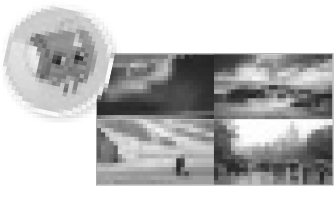 WEEK 2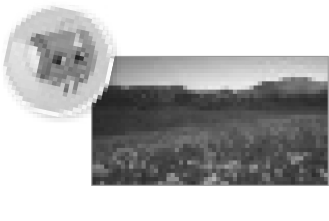 WEEK 3Informational TextInformational TextPoetry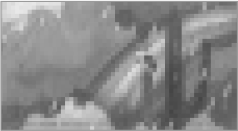 Weather Around the WorldA Desert in Bloom
Poetry Collection
CCSSCCSSCCSSREADING WORKSHOPFoundational SkillsFoundational SkillsFoundational SkillsPhonological Awareness: Segment and Blend Phonemes and Syllables; Manipulate SyllablesRF.K.2; RF.K.2.bPhonological Awareness: Identify and Count Syllables; Manipulate Syllables; Add PhonemesRF.K.2; RF.K.2.ePhonological Awareness: Segment and Blend Phonemes and Syllables; Manipulate Syllables; Recognize AlliterationRF.K.2; RF.K.2.bREADING WORKSHOPFoundational SkillsFoundational SkillsFoundational SkillsPhonics: Review and Reinforce: Words for Cc /k/ and Tt /t/; Words for Short Oo /o/ and Long Oo /ō/RF.K.3Phonics: Review and Reinforce: Words for Bb /b/, Jj /j/; Initial and Final BlendsRF.K.3Phonics: Review and Reinforce: Words for Gg /g/, Qq /kw/; Short Aa /a/ and Long Aa /ā/RF.K.3READING WORKSHOPFoundational SkillsFoundational SkillsFoundational SkillsHigh-Frequency Words: be, saw, ourRF.K.3.cHigh-Frequency Words: eat, soon, walkRF.K.3.cHigh-Frequency Words: who, into, thereRF.K.3.cREADING WORKSHOPMinilesson 
BankMinilesson 
BankMinilesson 
BankWeb Site: Weather in Our CountrySL.K.1Infographic: Living in the DesertL.K.4.aPoetry: Weather PoemsSL.K.3READING WORKSHOPMinilesson 
BankMinilesson 
BankMinilesson 
BankInformational Text: Weather Around the WorldRI.K.10Informational Text: A Desert in BloomRI.K.10Poetry: Poetry CollectionRL.K.10READING WORKSHOPMinilesson 
BankMinilesson 
BankMinilesson 
BankWords That Describe WeatherL.K.6Words That Relate to Plants in Hot ClimatesRI.K.7Words That Describe PlantingL.K.6READING WORKSHOPMinilesson 
BankMinilesson 
BankMinilesson 
BankConnect Text and IllustrationsRI.K.7Find Text StructureRI.K.10Discuss Rhyme and RhythmRL.K.10READING WORKSHOPMinilesson 
BankMinilesson 
BankMinilesson 
BankMake InferencesRI.K.10Find Important DetailsRI.K.2Visualize DetailsRL.K.10READING WORKSHOPMinilesson 
BankMinilesson 
BankMinilesson 
BankWrite to Sources: Respond to Informational TextRI.K.9Talk About It: Oral Response to Informational TextSL.K.6Write to Sources: Respond to PoetryW.K.1READING WORKSHOPREADING-WRITING 
WORKSHOP BRIDGEAcademic VocabularyAcademic VocabularyRelated WordsL.K.5Synonyms and AntonymsL.K.5.bContext CluesL.K.4READING WORKSHOPREADING-WRITING 
WORKSHOP BRIDGEHandwritingHandwritingWrite Numerals 3–6L.K.1.aWrite Numerals 7–9, 0L.K.1.aWrite Numerals 1–10L.K.1.aREADING WORKSHOPREADING-WRITING 
WORKSHOP BRIDGERead Like a Writer/Write for a ReaderRead Like a Writer/Write for a ReaderGraphic FeaturesRI.K.7Author’s CraftRL.K.10Analyze: Rhyme and RhythmRL.K.10WRITING WORKSHOPWeekly FocusWeekly FocusWeekly FocusIntroduce and ImmerseIntroduce and ImmerseDevelop ElementsDevelop ElementsDevelop StructureDevelop StructureWRITING WORKSHOPMinilesson BankMinilesson BankMinilesson BankQuestion and Answer BooksW.K.2What You Know About Your TopicW.K.2Organize IdeasW.K.2WRITING WORKSHOPMinilesson BankMinilesson BankMinilesson BankQuestion and Answer Books: QuestionsW.K.2Explore Compose QuestionsW.K.2Explore Compose an Introduction and ConclusionW.K.2WRITING WORKSHOPMinilesson BankMinilesson BankMinilesson BankQuestion and Answer Books: AnswersW.K.2Apply Compose QuestionsW.K.2Apply Compose an Introduction and ConclusionW.K.2WRITING WORKSHOPMinilesson BankMinilesson BankMinilesson BankGenerate IdeasW.K.2Explore Compose AnswersW.K.2Explore GraphicsW.K.2WRITING WORKSHOPMinilesson BankMinilesson BankMinilesson BankPlan Your Question and Answer BooksW.K.2Apply Compose AnswersW.K.2Apply GraphicsW.K.2WRITING WORKSHOPREADING-WRITING 
WORKSHOP BRIDGEREADING-WRITING 
WORKSHOP BRIDGEPre-SpellingSpell CVC WordsL.K.2.dSpell CCVC WordsL.K.2.dSpell VC WordsL.K.2.dWRITING WORKSHOPREADING-WRITING 
WORKSHOP BRIDGEREADING-WRITING 
WORKSHOP BRIDGELanguage & ConventionsCapitalizationL.K.2.aEnd PunctuationL.K.2.dComplete SentencesL.K.1.fWEEK 4WEEK 5Informational TextDramaTornado Action Plan and Blizzard Action PlanWho Likes Rain?

CCSSCCSSPhonological Awareness: Substitute Phonemes; Segment and Blend Phonemes; Manipulate SyllablesRF.K.2; RF.K.2.b; RF.K.2.ePhonological Awareness: Segment and Blend Syllables; Manipulate Syllables; Substitute PhonemesRF.K.2.b; RF.K.2.ePhonics: Review and Reinforce: Words for Kk /k/, Ss /s/, Ww /w/, and Mm /m/RF.K.3; RF.K.3.aPhonics: Review and Reinforce: Words for Ll /l/, Nn /n/, Rr /r/, and Zz /z/RF.K.3.aHigh-Frequency Words: so, out, thenRF.K.3.cHigh-Frequency Words: new, too, whenRF.K.3.cInfographic: Be Prepared!SL.K.1.bInfographic: How Rain Helps ElephantsRI.K.10Informational Text: Tornado Action Plan and Blizzard Action PlanRI.K.10Drama: Who Likes Rain?RL.K.10Words That Describe Bad WeatherL.K.6Words That Relate to Helping the EarthRL.K.7Compare and Contrast TextsRI.K.9Discuss Characters in DramaRL.K.3Ask and Answer QuestionsRL.K.1Create New UnderstandingsRL.K.2Talk About It: Oral Response to Informational TextRI.K.2Talk About It: Oral Response to DramaRL.K.2Word PartsL.K.4.bOral LanguageL.K.6Write Simple SentencesL.K.1.aWrite Simple SentencesL.K.1.aAnalyze Text StructureRI.K.8Author’s PurposeRL.K.10Writer’s CraftWriter’s CraftPublish, Celebrate, and AssessPublish, Celebrate, and AssessEdit for VerbsSL.K.5Edit for SpellingL.K.2Explore Digital Tools to Produce WritingW.K.6Add DetailsW.K.5Apply Digital Tools to Produce WritingW.K.6Prepare for CelebrationSL.K.3Explore Digital Tools to Publish WritingW.K.6CelebrationSL.K.1.bApply Digital Tools to Publish WritingW.K.6AssessmentW.K.2Spell CCVC WordsL.K.2.dSpell Short Vowel WordsL.K.2.dExpand SentencesL.K.1.fExpand SentencesL.K.1.fWEEK 6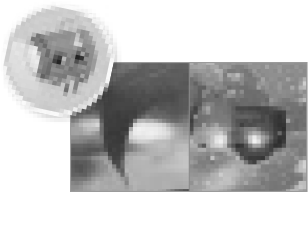 Inquiry and Research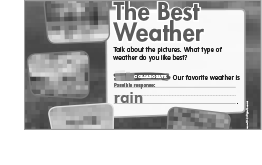 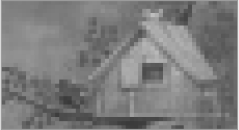 The Best Weather

CCSSFoundational SkillsFoundational SkillsPhonological Awareness: Segment and Blend Syllables; Add PhonemesRF.K.2.b; RF.K.2.eReview and Reinforce Phonics: Read Words and Sentences; Make New WordsRF.K.3.dReview and Reinforce Spelling: Spell WordsL.K.2.dHigh-Frequency Words: no, say, underRF.K.3.cCompare Across Texts: Outside My DoorRI.K.9Inquire: The Best WeatherW.K.1Academic WordsL.K.5.cExplore and Plan: Introduce Persuasive PoetryW.K.7Conduct Research: Look OnlineW.K.6Refine Research: Take NotesW.K.1Collaborate and Discuss: Tell and Show Your OpinionW.K.1Celebrate and ReflectW.K.5Suggested Daily TimesREADING WORKSHOPFOUNDATIONAL SKILLS	20–30 min.SHARED READING 	40–50 min.READING BRIDGE 	5–10 min.SMALL GROUP 	25–30 min.WRITING WORKSHOPMINILESSON	10 min.INDEPENDENT WRITING	30–40 min.WRITING BRIDGE	5–10 min.Learning Goals	I can read informational text.	I can use words to tell about informational text.	I can write a nonfiction text. SOCIAL-EMOTIONAL LEARNING	Assessment Options 
for the Week	Daily Formative Assessment Options	Progress Check-Ups 
on SavvasRealize.com LESSON 1    READING WORKSHOP	FOUNDATIONAL SKILLS	Word Work T18–T19»	Phonological Awareness: Segment and
Blend Syllables»	Phonics: Review Words for Cc, Tt»	High-Frequency WordsGENRE & THEME	Interact with Sources: Explore the
Web Site: Weekly Question T20–T21	Listening Comprehension: Read Aloud:
“The Shaking Earth” T22–T23	Informational Text T24–T25
 Quick Check T25 LESSON 2  READING WORKSHOP	FOUNDATIONAL SKILLS	Word Work T32–T33»	Phonics: Read and Write Words with Short and Long o Quick Check T33»	High-Frequency WordsSHARED READ	Introduce the Text T34–T39»	Preview Vocabulary»	Print Awareness »	Read: Weather Around the World	Respond and Analyze T40–T41»	My View»	Develop Vocabulary Quick Check T41»	Check for UnderstandingSuggested Daily TimesREADING WORKSHOPFOUNDATIONAL SKILLS	20–30 min.SHARED READING 	40–50 min.READING BRIDGE 	5–10 min.SMALL GROUP 	25–30 min.WRITING WORKSHOPMINILESSON	10 min.INDEPENDENT WRITING	30–40 min.WRITING BRIDGE	5–10 min.Learning Goals	I can read informational text.	I can use words to tell about informational text.	I can write a nonfiction text. SOCIAL-EMOTIONAL LEARNING	Assessment Options 
for the Week	Daily Formative Assessment Options	Progress Check-Ups 
on SavvasRealize.com READING BRIDGE		Academic Vocabulary: Related Words T26–T27	Handwriting: Numerals 3 and 4 T26–T27Suggested Daily TimesREADING WORKSHOPFOUNDATIONAL SKILLS	20–30 min.SHARED READING 	40–50 min.READING BRIDGE 	5–10 min.SMALL GROUP 	25–30 min.WRITING WORKSHOPMINILESSON	10 min.INDEPENDENT WRITING	30–40 min.WRITING BRIDGE	5–10 min.Learning Goals	I can read informational text.	I can use words to tell about informational text.	I can write a nonfiction text. SOCIAL-EMOTIONAL LEARNING	Assessment Options 
for the Week	Daily Formative Assessment Options	Progress Check-Ups 
on SavvasRealize.com SMALL GROUP/INDEPENDENT	TEACHER-LED OPTIONS	Guided Reading/Leveled Readers T31	Strategy, Intervention, and On-Level/ Advanced Activities T30	ELL Targeted Support T30	Conferring T31INDEPENDENT/COLLABORATIVE	Independent Reading T31	Literacy Activities T31 CLUB T31  SMALL GROUP/INDEPENDENT	TEACHER-LED OPTIONS	Word Work Support T42	Guided Reading/Leveled Readers T45	Strategy and Intervention Activities T42, T44	Fluency T44	ELL Targeted Support T42, T44	Conferring T45INDEPENDENT/COLLABORATIVE	Word Work Activities and Decodable 
Book T43	Independent Reading T45	Literacy Activities T45Suggested Daily TimesREADING WORKSHOPFOUNDATIONAL SKILLS	20–30 min.SHARED READING 	40–50 min.READING BRIDGE 	5–10 min.SMALL GROUP 	25–30 min.WRITING WORKSHOPMINILESSON	10 min.INDEPENDENT WRITING	30–40 min.WRITING BRIDGE	5–10 min.Learning Goals	I can read informational text.	I can use words to tell about informational text.	I can write a nonfiction text. SOCIAL-EMOTIONAL LEARNING	Assessment Options 
for the Week	Daily Formative Assessment Options	Progress Check-Ups 
on SavvasRealize.com WRITING WORKSHOP	MINILESSON	Literary Nonfiction Q&A T290–T291»	Question and Answer Book»	Share BackINDEPENDENT WRITING	Question and Answer Book T291	Conferences T288 WRITING WORKSHOP	MINILESSON	Literary Nonfiction Q&A T294–T295»	Question and Answer Book: Questions »	Share BackINDEPENDENT WRITING	Question and Answer Book T295	Conferences T288Suggested Daily TimesREADING WORKSHOPFOUNDATIONAL SKILLS	20–30 min.SHARED READING 	40–50 min.READING BRIDGE 	5–10 min.SMALL GROUP 	25–30 min.WRITING WORKSHOPMINILESSON	10 min.INDEPENDENT WRITING	30–40 min.WRITING BRIDGE	5–10 min.Learning Goals	I can read informational text.	I can use words to tell about informational text.	I can write a nonfiction text. SOCIAL-EMOTIONAL LEARNING	Assessment Options 
for the Week	Daily Formative Assessment Options	Progress Check-Ups 
on SavvasRealize.com WRITING BRIDGE	FLEXIBLE OPTION 	Spelling: Spell Words T292 Assess Prior Knowledge T292FLEXIBLE OPTION 	Language & Conventions: Spiral 
Review: Question Words T293 WRITING BRIDGE		Spelling: Teach Spell Words T296FLEXIBLE OPTION	Language & Conventions: Oral 
Language: Capitalization T297 LESSON 3  READING WORKSHOP	FOUNDATIONAL SKILLS	Word Work T46–T47»	Phonological Awareness: Manipulate Syllables»	Phonics: Reinforce Words for Short and Long o, Cc, Tt»	High-Frequency WordsCLOSE READ	Connect Text and Illustrations T48–T49	Close Read: Weather Around the World Quick Check T49 LESSON 4  READING WORKSHOP	FOUNDATIONAL SKILLS	Word Work T54–T55»	Decodable Story: Read Tif and ColeCLOSE READ	Make Inferences T56–T57	Close Read: Weather Around the World Quick Check T57 LESSON 5  READING WORKSHOP	FOUNDATIONAL SKILLS	Word Work T60–T61»	Phonological Awareness: Segment and Blend Phonemes»	Phonics: Sentences I Can Read»	High-Frequency WordsCOMPARE TEXTS	Reflect and Share T62–T63»	Write to Sources Quick Check T63»	Weekly Question READING BRIDGE		Read Like a Writer, Write for a Reader: Graphic Features T50–T51	Handwriting: Numerals 5 and 6 T50–T51 SMALL GROUP/INDEPENDENT	TEACHER-LED OPTIONS	Guided Reading/Leveled Readers T53	Strategy and Intervention Activities T52	ELL Targeted Support T52	Conferring T53INDEPENDENT/COLLABORATIVE	Independent Reading T53	Literacy Activities T53 	Partner Reading T53 SMALL GROUP/INDEPENDENT	TEACHER-LED OPTIONS	Guided Reading/Leveled Readers T59	Strategy and Intervention Activities T58	Fluency T58	ELL Targeted Support T58	Conferring T59INDEPENDENT/COLLABORATIVE	Independent Reading T59	Literacy Activities T59	Partner Reading T59 SMALL GROUP/INDEPENDENT	TEACHER-LED OPTIONS	Guided Reading/Leveled Readers T65	Strategy, Intervention, and On-Level/
Advanced Activities T64	ELL Targeted Support T64	Conferring T65INDEPENDENT/COLLABORATIVE	Independent Reading T65	Literacy Activities T65 CLUB T65  WRITING WORKSHOP	MINILESSON	Literary Nonfiction Q&A T298–T299»	Question and Answer Book: Answers»	Share BackINDEPENDENT WRITING	Question and Answer Book T299	Conferences T288 WRITING WORKSHOP	MINILESSON	Literary Nonfiction Q&A T302–T303»	Generate Ideas»	Share BackINDEPENDENT WRITING	Question and Answer Book T303	Conferences T288 WRITING WORKSHOP	MINILESSON	Literary Nonfiction Q&A T306»	Plan Your Question and Answer Book»	Share BackINDEPENDENT WRITINGCLUB T306–T307 	Conferences T288 WRITING BRIDGE	FLEXIBLE OPTION 	Spelling: Review and More Practice: 
Spell Words T300	Language & Conventions: 
Teach Capitalization T301 WRITING BRIDGE	FLEXIBLE OPTION 	Spelling: Spiral Review:
Spell Words T304	Language & Conventions: 
Practice Capitalization T305 WRITING BRIDGE		Spelling: Spell Words T308
 Assess Understanding T308FLEXIBLE OPTION 	Language & Conventions: Standards
Practice T309Suggested Daily TimesREADING WORKSHOPFOUNDATIONAL SKILLS	20–30 min.SHARED READING 	40–50 min.READING BRIDGE 	5–10 min.SMALL GROUP 	25–30 min.WRITING WORKSHOPMINILESSON	10 min.INDEPENDENT WRITING	30–40 min.WRITING BRIDGE	5–10 min.Learning Goals	I can read informational text.	I can use words to tell about informational text.	I can write a nonfiction text. SOCIAL-EMOTIONAL LEARNING	Assessment Options 
for the Week	Daily Formative Assessment Options	Progress Check-Ups on 
SavvasRealize.com LESSON 1    READING WORKSHOP	FOUNDATIONAL SKILLS	Word Work T70–T71»	Phonological Awareness: Identify and Count Syllables»	Phonics: Review Words for Bb, Jj»	High-Frequency WordsGENRE & THEME	Interact with Sources: Explore the
Infographic: Weekly Question T72–T73	Listening Comprehension: Read Aloud:
“Life in the Rainforest” T74–T75	Informational Text T76–T77
 Quick Check T77 LESSON 2  READING WORKSHOP	FOUNDATIONAL SKILLS	Word Work T84–T85»	Phonics: Review Words for Initial and Final Blends Quick Check T85»	High-Frequency WordsSHARED READ	Introduce the Text T86–T91»	Preview Vocabulary»	Print Awareness »	Read: A Desert in Bloom	Respond and Analyze T92–T93»	My View»	Develop Vocabulary Quick Check T93»	Check for UnderstandingSuggested Daily TimesREADING WORKSHOPFOUNDATIONAL SKILLS	20–30 min.SHARED READING 	40–50 min.READING BRIDGE 	5–10 min.SMALL GROUP 	25–30 min.WRITING WORKSHOPMINILESSON	10 min.INDEPENDENT WRITING	30–40 min.WRITING BRIDGE	5–10 min.Learning Goals	I can read informational text.	I can use words to tell about informational text.	I can write a nonfiction text. SOCIAL-EMOTIONAL LEARNING	Assessment Options 
for the Week	Daily Formative Assessment Options	Progress Check-Ups on 
SavvasRealize.com READING BRIDGE		Academic Vocabulary: Synonyms and Antonyms T78–T79	Handwriting: Numerals 7 and 8 T78–T79Suggested Daily TimesREADING WORKSHOPFOUNDATIONAL SKILLS	20–30 min.SHARED READING 	40–50 min.READING BRIDGE 	5–10 min.SMALL GROUP 	25–30 min.WRITING WORKSHOPMINILESSON	10 min.INDEPENDENT WRITING	30–40 min.WRITING BRIDGE	5–10 min.Learning Goals	I can read informational text.	I can use words to tell about informational text.	I can write a nonfiction text. SOCIAL-EMOTIONAL LEARNING	Assessment Options 
for the Week	Daily Formative Assessment Options	Progress Check-Ups on 
SavvasRealize.com SMALL GROUP/INDEPENDENT	TEACHER-LED OPTIONS	Guided Reading/Leveled Readers T83	Strategy, Intervention, and On-Level/ Advanced Activities T82	ELL Targeted Support T82	Conferring T83INDEPENDENT/COLLABORATIVE	Independent Reading T83	Literacy Activities T83 CLUB T83  SMALL GROUP/INDEPENDENT	TEACHER-LED OPTIONS	Word Work Support T94	Guided Reading/Leveled Readers T97	Strategy and Intervention Activities T94, T96	Fluency T96	ELL Targeted Support T94, T96	Conferring T97INDEPENDENT/COLLABORATIVE	Word Work Activities and Decodable 
Book T95	Independent Reading T97	Literacy Activities T97Suggested Daily TimesREADING WORKSHOPFOUNDATIONAL SKILLS	20–30 min.SHARED READING 	40–50 min.READING BRIDGE 	5–10 min.SMALL GROUP 	25–30 min.WRITING WORKSHOPMINILESSON	10 min.INDEPENDENT WRITING	30–40 min.WRITING BRIDGE	5–10 min.Learning Goals	I can read informational text.	I can use words to tell about informational text.	I can write a nonfiction text. SOCIAL-EMOTIONAL LEARNING	Assessment Options 
for the Week	Daily Formative Assessment Options	Progress Check-Ups on 
SavvasRealize.com WRITING WORKSHOP	MINILESSON	Literary Nonfiction Q&A T314–T315»	What You Know About Your Topic»	Share BackINDEPENDENT WRITING	Question and Answer Book T315	Conferences T312 WRITING WORKSHOP	MINILESSON	Literary Nonfiction Q&A T318–T319»	Explore Compose Questions»	Share BackINDEPENDENT WRITING	Question and Answer Book T319	Conferences T312Suggested Daily TimesREADING WORKSHOPFOUNDATIONAL SKILLS	20–30 min.SHARED READING 	40–50 min.READING BRIDGE 	5–10 min.SMALL GROUP 	25–30 min.WRITING WORKSHOPMINILESSON	10 min.INDEPENDENT WRITING	30–40 min.WRITING BRIDGE	5–10 min.Learning Goals	I can read informational text.	I can use words to tell about informational text.	I can write a nonfiction text. SOCIAL-EMOTIONAL LEARNING	Assessment Options 
for the Week	Daily Formative Assessment Options	Progress Check-Ups on 
SavvasRealize.com WRITING BRIDGE	FLEXIBLE OPTION 	Spelling: Spell Words T316 Assess Prior Knowledge T316FLEXIBLE OPTION 	Language & Conventions: Spiral 
Review: Capitalization T317 WRITING BRIDGE		Spelling: Teach Spell Words T320FLEXIBLE OPTION	Language & Conventions: Oral 
Language: End Punctuation T321 LESSON 3  READING WORKSHOP	FOUNDATIONAL SKILLS	Word Work T98–T99»	Phonological Awareness: Manipulate Syllables»	Phonics: Reinforce Words for Bb, Jj, Initial and Final Blends»	High-Frequency WordsCLOSE READ	Find Text Structure T100–T101	Close Read: A Desert in Bloom Quick Check T101 LESSON 4  READING WORKSHOP	FOUNDATIONAL SKILLS	Word Work T106–T107»	Decodable Story: Read They Get Big!CLOSE READ	Find Important Details T108–T109	Close Read: A Desert in Bloom Quick Check T109 LESSON 5  READING WORKSHOP	FOUNDATIONAL SKILLS	Word Work T112–T113»	Phonological Awareness: Add Phonemes»	Phonics: Sentences I Can Read»	High-Frequency WordsCOMPARE TEXTS	Reflect and Share T114–T115»	Talk About It Quick Check T115»	Weekly Question READING BRIDGE		Read Like a Writer, Write for a Reader: Author’s Craft T102–T103	Handwriting: Numerals 9 and 0 
T102–T103 SMALL GROUP/INDEPENDENT	TEACHER-LED OPTIONS	Guided Reading/Leveled Readers T105	Strategy and Intervention Activities T104	ELL Targeted Support T104	Conferring T105INDEPENDENT/COLLABORATIVE	Independent Reading T105	Literacy Activities T105 SMALL GROUP/INDEPENDENT	TEACHER-LED OPTIONS	Guided Reading/Leveled Readers T111	Strategy and Intervention Activities 
T110	Fluency T110	ELL Targeted Support T110	Conferring T111INDEPENDENT/COLLABORATIVE	Independent Reading T111	Literacy Activities T111 SMALL GROUP/INDEPENDENT	TEACHER-LED OPTIONS	Guided Reading/Leveled Readers T117	Strategy, Intervention, and On-Level/
Advanced Activities T116	ELL Targeted Support T116	Conferring T117INDEPENDENT/COLLABORATIVE	Independent Reading T117	Literacy Activities T117 CLUB T117  WRITING WORKSHOP	MINILESSON	Literary Nonfiction Q&A T322–T323»	Apply Compose Questions»	Share BackINDEPENDENT WRITING	Question and Answer Book T323	Conferences T312 WRITING WORKSHOP	MINILESSON	Literary Nonfiction Q&A T326–T327»	Explore Compose Answers»	Share BackINDEPENDENT WRITING	Question and Answer Book T327	Conferences T312 WRITING WORKSHOP	MINILESSON	Literary Nonfiction Q&A T330»	Apply Compose Answers»	Share BackINDEPENDENT WRITINGCLUB T330–T331 	Conferences T312 WRITING BRIDGE	FLEXIBLE OPTION 	Spelling: Review and More Practice: 
Spell Words T324	Language & Conventions: Teach 
End Punctuation T325 WRITING BRIDGE	FLEXIBLE OPTION 	Spelling: Spiral Review: Spell CVC 
and Short /a/ or /o/ Words T328	Language & Conventions: 
Practice End Punctuation T329 WRITING BRIDGE		Spelling: Spell Words T332
 Assess Understanding T332FLEXIBLE OPTION 	Language & Conventions: Standards
Practice T333Suggested Daily TimesREADING WORKSHOPFOUNDATIONAL SKILLS	20–30 min.SHARED READING 	40–50 min.READING BRIDGE 	5–10 min.SMALL GROUP 	25–30 min.WRITING WORKSHOPMINILESSON	10 min.INDEPENDENT WRITING	30–40 min.WRITING BRIDGE	5–10 min.Learning Goals	I can read about weather.	I can use words to make connections.	I can write a nonfiction text. SOCIAL-EMOTIONAL LEARNING	Assessment Options 
for the Week	Daily Formative Assessment Options	Progress Check-Ups on 
SavvasRealize.com LESSON 1    READING WORKSHOP	FOUNDATIONAL SKILLS	Word Work T122–T123»	Phonological Awareness: Segment and Blend Syllables»	Phonics: Review Words for Gg, Qq»	High-Frequency WordsGENRE & THEME	Interact with Sources: Explore the Poems:
Weekly Question T124–T125	Listening Comprehension: Read Aloud:
“Winter Fun” and “The Storm” T126–T127	Poetry T128–T129
 Quick Check T129 LESSON 2  READING WORKSHOP	FOUNDATIONAL SKILLS	Word Work T136–T137»	Phonics: Review Words for Short and Long a Quick Check T137»	High-Frequency WordsSHARED READ	Introduce the Text T138–T143»	Preview Vocabulary»	Read: Poetry Collection	Respond and Analyze T144–T145»	My View»	Develop Vocabulary Quick Check T145»	Check for UnderstandingSuggested Daily TimesREADING WORKSHOPFOUNDATIONAL SKILLS	20–30 min.SHARED READING 	40–50 min.READING BRIDGE 	5–10 min.SMALL GROUP 	25–30 min.WRITING WORKSHOPMINILESSON	10 min.INDEPENDENT WRITING	30–40 min.WRITING BRIDGE	5–10 min.Learning Goals	I can read about weather.	I can use words to make connections.	I can write a nonfiction text. SOCIAL-EMOTIONAL LEARNING	Assessment Options 
for the Week	Daily Formative Assessment Options	Progress Check-Ups on 
SavvasRealize.com READING BRIDGE		Academic Vocabulary: Context Clues T130–T131	Handwriting: Numerals 2, 4, 6 T130–T131Suggested Daily TimesREADING WORKSHOPFOUNDATIONAL SKILLS	20–30 min.SHARED READING 	40–50 min.READING BRIDGE 	5–10 min.SMALL GROUP 	25–30 min.WRITING WORKSHOPMINILESSON	10 min.INDEPENDENT WRITING	30–40 min.WRITING BRIDGE	5–10 min.Learning Goals	I can read about weather.	I can use words to make connections.	I can write a nonfiction text. SOCIAL-EMOTIONAL LEARNING	Assessment Options 
for the Week	Daily Formative Assessment Options	Progress Check-Ups on 
SavvasRealize.com SMALL GROUP/INDEPENDENT	TEACHER-LED OPTIONS	Guided Reading/Leveled Readers T135	Strategy, Intervention, and On-Level/ Advanced Activities T134	ELL Targeted Support T134	Conferring T135INDEPENDENT/COLLABORATIVE	Independent Reading T135	Literacy Activities T135 CLUB T135  SMALL GROUP/INDEPENDENT	TEACHER-LED OPTIONS	Word Work Support T146	Guided Reading/Leveled Readers T149	Strategy and Intervention Activities T146, T148	Fluency T148	ELL Targeted Support T146, T148	Conferring T149INDEPENDENT/COLLABORATIVE	Word Work Activities and Decodable 
Book T147	Independent Reading T149	Literacy Activities T149	Partner Reading T149Suggested Daily TimesREADING WORKSHOPFOUNDATIONAL SKILLS	20–30 min.SHARED READING 	40–50 min.READING BRIDGE 	5–10 min.SMALL GROUP 	25–30 min.WRITING WORKSHOPMINILESSON	10 min.INDEPENDENT WRITING	30–40 min.WRITING BRIDGE	5–10 min.Learning Goals	I can read about weather.	I can use words to make connections.	I can write a nonfiction text. SOCIAL-EMOTIONAL LEARNING	Assessment Options 
for the Week	Daily Formative Assessment Options	Progress Check-Ups on 
SavvasRealize.com WRITING WORKSHOP	MINILESSON	Literary Nonfiction Q&A T338–T339»	Organize Ideas»	Share BackINDEPENDENT WRITING	Question and Answer Book T339	Conferences T336 WRITING WORKSHOP	MINILESSON	Literary Nonfiction Q&A T342–T343»	Explore Compose an Introduction and Conclusion»	Share BackINDEPENDENT WRITING	Question and Answer Book T343	Conferences T336Suggested Daily TimesREADING WORKSHOPFOUNDATIONAL SKILLS	20–30 min.SHARED READING 	40–50 min.READING BRIDGE 	5–10 min.SMALL GROUP 	25–30 min.WRITING WORKSHOPMINILESSON	10 min.INDEPENDENT WRITING	30–40 min.WRITING BRIDGE	5–10 min.Learning Goals	I can read about weather.	I can use words to make connections.	I can write a nonfiction text. SOCIAL-EMOTIONAL LEARNING	Assessment Options 
for the Week	Daily Formative Assessment Options	Progress Check-Ups on 
SavvasRealize.com WRITING BRIDGE	FLEXIBLE OPTION 	Spelling: Spell Words T340 Assess Prior Knowledge T340FLEXIBLE OPTION 	Language and Conventions: Spiral Review: End Punctuation T341 WRITING BRIDGE		Spelling: Teach Spell Words T344FLEXIBLE OPTION	Language and Conventions: Oral Language: Complete Sentences T345 LESSON 3  READING WORKSHOP	FOUNDATIONAL SKILLS	Word Work T150–T151»	Phonological Awareness: Manipulate Syllables»	Phonics: Reinforce Words for Short and Long a, Gg, Qq»	High-Frequency WordsCLOSE READ	Discuss Rhyme and Rhythm T152–T153	Close Read: Poetry Collection Quick Check T153 LESSON 4  READING WORKSHOP	FOUNDATIONAL SKILLS	Word Work T158–T159»	Decodable Story: Read Who Am I?CLOSE READ	Visualize Details T160–T161	Close Read: Poetry Collection Quick Check T161 LESSON 5  READING WORKSHOP	FOUNDATIONAL SKILLS	Word Work T164–T165»	Phonological Awareness: Recognize Alliteration»	Phonics: Sentences I Can Read»	High-Frequency WordsCOMPARE TEXTS	Reflect and Share T166–T167»	Write to Sources Quick Check T167»	Weekly Question READING BRIDGE		Read Like a Writer, Write for a Reader: Analyze Rhyme and Rhythm T154–T155	Handwriting: Numerals 8, 10 T154–T155 SMALL GROUP/INDEPENDENT	TEACHER-LED OPTIONS	Guided Reading/Leveled Readers T157	Strategy and Intervention Activities T156	ELL Targeted Support T156	Conferring T157INDEPENDENT/COLLABORATIVE	Independent Reading T157	Literacy Activities T157 SMALL GROUP/INDEPENDENT	TEACHER-LED OPTIONS	Guided Reading/Leveled Readers T163	Strategy and Intervention Activities 
T162	Fluency T162	ELL Targeted Support T162	Conferring T163INDEPENDENT/COLLABORATIVE	Independent Reading T163	Literacy Activities T163 SMALL GROUP/INDEPENDENT	TEACHER-LED OPTIONS	Guided Reading/Leveled Readers T169	Strategy, Intervention, and On-Level/
Advanced Activities T168	ELL Targeted Support T168	Conferring T169INDEPENDENT/COLLABORATIVE	Independent Reading T169	Literacy Activities T169 CLUB T169  WRITING WORKSHOP	MINILESSON	Literary Nonfiction Q&A T346–T347»	Apply Compose an Introduction and Conclusion»	Share BackINDEPENDENT WRITING	Question and Answer Book T347	Conferences T336 WRITING WORKSHOP	MINILESSON	Literary Nonfiction Q&A T350–T351»	Explore Graphics»	Share BackINDEPENDENT WRITING	Question and Answer Book T351	Conferences T336 WRITING WORKSHOP	MINILESSON	Literary Nonfiction Q&A T354»	Apply Graphics»	Share BackINDEPENDENT WRITINGCLUB T354–T355 	Conferences T336 WRITING BRIDGE	FLEXIBLE OPTION 	Spelling: Review and More Practice: 
Spell Words T348	Language & Conventions: Teach 
Complete Sentences T349 WRITING BRIDGE	FLEXIBLE OPTION 	Spelling: Spiral Review: Spell CCVC 
Words T352	Language & Conventions: 
Practice Complete Sentences T353 WRITING BRIDGE		Spelling: Spell Words T356
 Assess Understanding T356FLEXIBLE OPTION 	Language & Conventions: Standards
Practice T357Suggested Daily TimesREADING WORKSHOPFOUNDATIONAL SKILLS	20–30 min.SHARED READING 	40–50 min.READING BRIDGE 	5–10 min.SMALL GROUP 	25–30 min.WRITING WORKSHOPMINILESSON	10 min.INDEPENDENT WRITING	30–40 min.WRITING BRIDGE	5–10 min.Learning Goals	I can read informational text.	I can use words to tell about informational text.	I can write a nonfiction text. SOCIAL-EMOTIONAL LEARNING	Assessment Options 
for the Week	Daily Formative Assessment Options	Progress Check-Ups on 
SavvasRealize.com LESSON 1    READING WORKSHOP	FOUNDATIONAL SKILLS	Word Work T174–T175»	Phonological Awareness: Substitute Phonemes»	Phonics: Review Words for Kk, Ss»	High-Frequency WordsGENRE & THEME	Interact with Sources: Explore the Infographic: Weekly Question T176–T177	Listening Comprehension: Read Aloud:
“Saving Water” T178–T179	Informational Text T180–T181
 Quick Check T181 LESSON 2  READING WORKSHOP	FOUNDATIONAL SKILLS	Word Work T188–T189»	Phonics: Review Words for Ww, Mm Quick Check T189»	High-Frequency WordsSHARED READ	Introduce the Text T190–T201»	Preview Vocabulary»	Read and Compare: Tornado Action Plan and Blizzard Action Plan	Respond and Analyze T202–T203»	My View»	Develop Vocabulary Quick Check 203»	Check for UnderstandingSuggested Daily TimesREADING WORKSHOPFOUNDATIONAL SKILLS	20–30 min.SHARED READING 	40–50 min.READING BRIDGE 	5–10 min.SMALL GROUP 	25–30 min.WRITING WORKSHOPMINILESSON	10 min.INDEPENDENT WRITING	30–40 min.WRITING BRIDGE	5–10 min.Learning Goals	I can read informational text.	I can use words to tell about informational text.	I can write a nonfiction text. SOCIAL-EMOTIONAL LEARNING	Assessment Options 
for the Week	Daily Formative Assessment Options	Progress Check-Ups on 
SavvasRealize.com READING BRIDGE		Academic Vocabulary: Word Parts 
T182–T183	Handwriting: Write Simple Sentences T182–T183Suggested Daily TimesREADING WORKSHOPFOUNDATIONAL SKILLS	20–30 min.SHARED READING 	40–50 min.READING BRIDGE 	5–10 min.SMALL GROUP 	25–30 min.WRITING WORKSHOPMINILESSON	10 min.INDEPENDENT WRITING	30–40 min.WRITING BRIDGE	5–10 min.Learning Goals	I can read informational text.	I can use words to tell about informational text.	I can write a nonfiction text. SOCIAL-EMOTIONAL LEARNING	Assessment Options 
for the Week	Daily Formative Assessment Options	Progress Check-Ups on 
SavvasRealize.com SMALL GROUP/INDEPENDENT	TEACHER-LED OPTIONS	Guided Reading/Leveled Readers T187	Strategy, Intervention, and On-Level/ Advanced Activities T186	ELL Targeted Support T186	Conferring T187INDEPENDENT/COLLABORATIVE	Independent Reading T187	Literacy Activities T187 CLUB T187  SMALL GROUP/INDEPENDENT	TEACHER-LED OPTIONS	Word Work Support T204	Guided Reading/Leveled Readers T207	Strategy and Intervention Activities T204, T206	Fluency T206	ELL Targeted Support T204, T206	Conferring T207INDEPENDENT/COLLABORATIVE	Word Work Activities and Decodable 
Book T205	Independent Reading T207	Literacy Activities T207Suggested Daily TimesREADING WORKSHOPFOUNDATIONAL SKILLS	20–30 min.SHARED READING 	40–50 min.READING BRIDGE 	5–10 min.SMALL GROUP 	25–30 min.WRITING WORKSHOPMINILESSON	10 min.INDEPENDENT WRITING	30–40 min.WRITING BRIDGE	5–10 min.Learning Goals	I can read informational text.	I can use words to tell about informational text.	I can write a nonfiction text. SOCIAL-EMOTIONAL LEARNING	Assessment Options 
for the Week	Daily Formative Assessment Options	Progress Check-Ups on 
SavvasRealize.com WRITING WORKSHOP	MINILESSON	Literary Nonfiction Q&A T362–T363»	Edit for Verbs»	Share BackINDEPENDENT WRITING	Question and Answer Book T363	Conferences T360 WRITING WORKSHOP	MINILESSON	Literary Nonfiction Q&A T366–T367»	Explore Digital Tools to Produce Writing»	Share BackINDEPENDENT WRITING	Question and Answer Book T367	Conferences T360Suggested Daily TimesREADING WORKSHOPFOUNDATIONAL SKILLS	20–30 min.SHARED READING 	40–50 min.READING BRIDGE 	5–10 min.SMALL GROUP 	25–30 min.WRITING WORKSHOPMINILESSON	10 min.INDEPENDENT WRITING	30–40 min.WRITING BRIDGE	5–10 min.Learning Goals	I can read informational text.	I can use words to tell about informational text.	I can write a nonfiction text. SOCIAL-EMOTIONAL LEARNING	Assessment Options 
for the Week	Daily Formative Assessment Options	Progress Check-Ups on 
SavvasRealize.com WRITING BRIDGE	FLEXIBLE OPTION 	Spelling: Spell Words T364 Assess Prior Knowledge T364FLEXIBLE OPTION 	Language & Conventions: Spiral 
Review: Adjectives T365 WRITING BRIDGE		Spelling: Teach Spell Words T368FLEXIBLE OPTION	Language and Conventions: Oral Language: Expand Sentences T369 LESSON 3  READING WORKSHOP	FOUNDATIONAL SKILLS	Word Work T208–T209»	Phonological Awareness: Segment and Blend Phonemes»	Phonics: Reinforce Words for Kk, Ss, 
Ww, Mm»	High-Frequency WordsCLOSE READ	Compare and Contrast Texts T210–T211	Close Read and Compare: Tornado Action Plan and Blizzard Action Plan Quick Check T211 LESSON 4  READING WORKSHOP	FOUNDATIONAL SKILLS	Word Work T216–T217»	Decodable Story: Read Can We BeOut? T216–T217CLOSE READ	Ask and Answer Questions T218–T219	Close Read  and Compare: Tornado Action Plan and Blizzard Action Plan Quick Check T219 LESSON 5  READING WORKSHOP	FOUNDATIONAL SKILLS	Word Work T222–T223»	Phonological Awareness: Manipulate Syllables»	Phonics: Sentences I Can Read»	High-Frequency WordsCOMPARE TEXTS	Reflect and Share T224–T225»	Talk About It Quick Check T225»	Weekly Question READING BRIDGE		Read Like a Writer, Write for a Reader: Analyze Text Structure T212–T213	Handwriting: Write Simple Sentences 
T212–T213 SMALL GROUP/INDEPENDENT	TEACHER-LED OPTIONS	Guided Reading/Leveled Readers T215	Strategy and Intervention Activities T214	ELL Targeted Support T214	Conferring T215INDEPENDENT/COLLABORATIVE	Independent Reading T215	Literacy Activities T215 SMALL GROUP/INDEPENDENT	TEACHER-LED OPTIONS	Guided Reading/Leveled Readers T221	Strategy and Intervention Activities 
T220	Fluency T220	ELL Targeted Support T220	Conferring T221INDEPENDENT/COLLABORATIVE	Independent Reading T221	Literacy Activities T221 	Partner Reading T221 SMALL GROUP/INDEPENDENT	TEACHER-LED OPTIONS	Guided Reading/Leveled Readers T227	Strategy, Intervention, and On-Level/
Advanced Activities T226	ELL Targeted Support T226	Conferring T227INDEPENDENT/COLLABORATIVE	Independent Reading T227	Literacy Activities T227 CLUB T227  WRITING WORKSHOP	MINILESSON	Literary Nonfiction Q&A T370–T371»	Apply Digital Tools to Produce Writing»	Share BackINDEPENDENT WRITING	Question and Answer Book T371	Conferences T360 WRITING WORKSHOP	MINILESSON	Literary Nonfiction Q&A T374–T375»	Explore Digital Tools to Publish Writing»	Share BackINDEPENDENT WRITING	Question and Answer Book T375	Conferences T360 WRITING WORKSHOP	MINILESSON	Literary Nonfiction Q&A T378»	Apply Digital Tools to Publish Writing»	Share BackINDEPENDENT WRITINGCLUB T378–T379 	Conferences T360 WRITING BRIDGE	FLEXIBLE OPTION 	Spelling: Review and More Practice: 
Spell Words T372	Language & Conventions: Teach 
Expanding Sentences T373 WRITING BRIDGE	FLEXIBLE OPTION 	Spelling: Spiral Review: 
Spell Words T376	Language & Conventions: 
Practice Expanding Sentences T377 WRITING BRIDGE		Spelling: Spell Words T380
 Assess Understanding T380FLEXIBLE OPTION 	Language & Conventions: Standards
Practice T381Suggested Daily TimesREADING WORKSHOPFOUNDATIONAL SKILLS	20–30 min.SHARED READING 	40–50 min.READING BRIDGE 	5–10 min.SMALL GROUP 	25–30 min.WRITING WORKSHOPMINILESSON	10 min.INDEPENDENT WRITING	30–40 min.WRITING BRIDGE	5–10 min.Learning Goals	I can read about weather.	I can use words to make connections.	I can write a nonfiction text. SOCIAL-EMOTIONAL LEARNING	Assessment Options 
for the Week	Daily Formative Assessment Options	Progress Check-Ups on 
SavvasRealize.com	Writing Workshop Assessment LESSON 1  READING WORKSHOP	FOUNDATIONAL SKILLS	Word Work T232–T233»	Phonological Awareness: Segment and Blend Syllables»	Phonics: Review Words for Ll, Nn»	High-Frequency WordsGENRE & THEME	Interact with Sources: Explore the Infographic: Weekly Question T234–T235	Listening Comprehension: “What Happened?” T236–T237	Drama T238–T239
 Quick Check T239 LESSON 2  READING WORKSHOP	FOUNDATIONAL SKILLS	Word Work T246–T247»	Phonics: Review Words for Rr, Zz Quick Check T247»	High-Frequency WordsSHARED READ	Introduce the Text T248–T253»	Preview Vocabulary»	Read Who Likes Rain?	Respond and Analyze T254–T255»	My View»	Develop Vocabulary Quick Check T255»	Check for UnderstandingSuggested Daily TimesREADING WORKSHOPFOUNDATIONAL SKILLS	20–30 min.SHARED READING 	40–50 min.READING BRIDGE 	5–10 min.SMALL GROUP 	25–30 min.WRITING WORKSHOPMINILESSON	10 min.INDEPENDENT WRITING	30–40 min.WRITING BRIDGE	5–10 min.Learning Goals	I can read about weather.	I can use words to make connections.	I can write a nonfiction text. SOCIAL-EMOTIONAL LEARNING	Assessment Options 
for the Week	Daily Formative Assessment Options	Progress Check-Ups on 
SavvasRealize.com	Writing Workshop Assessment READING BRIDGE		Academic Vocabulary: Oral Language T240–T241	Handwriting: Write Simple Sentences T240–T241Suggested Daily TimesREADING WORKSHOPFOUNDATIONAL SKILLS	20–30 min.SHARED READING 	40–50 min.READING BRIDGE 	5–10 min.SMALL GROUP 	25–30 min.WRITING WORKSHOPMINILESSON	10 min.INDEPENDENT WRITING	30–40 min.WRITING BRIDGE	5–10 min.Learning Goals	I can read about weather.	I can use words to make connections.	I can write a nonfiction text. SOCIAL-EMOTIONAL LEARNING	Assessment Options 
for the Week	Daily Formative Assessment Options	Progress Check-Ups on 
SavvasRealize.com	Writing Workshop Assessment SMALL GROUP/INDEPENDENT	TEACHER-LED OPTIONS	Guided Reading/Leveled Readers T245	Strategy, Intervention, and On-Level/ Advanced Activities T244	ELL Targeted Support T244	Conferring T245INDEPENDENT/COLLABORATIVE	Independent Reading T245	Literacy Activities T245 CLUB T245  SMALL GROUP/INDEPENDENT	TEACHER-LED OPTIONS	Word Work Support T256	Guided Reading/Leveled Readers T259	Strategy and Intervention Activities T256, T258	Fluency T258  Conferring T259	ELL Targeted Support T256, T258INDEPENDENT/COLLABORATIVE	Word Work Activities and Decodable 
Book T257	Independent Reading T259	Literacy Activities T259Suggested Daily TimesREADING WORKSHOPFOUNDATIONAL SKILLS	20–30 min.SHARED READING 	40–50 min.READING BRIDGE 	5–10 min.SMALL GROUP 	25–30 min.WRITING WORKSHOPMINILESSON	10 min.INDEPENDENT WRITING	30–40 min.WRITING BRIDGE	5–10 min.Learning Goals	I can read about weather.	I can use words to make connections.	I can write a nonfiction text. SOCIAL-EMOTIONAL LEARNING	Assessment Options 
for the Week	Daily Formative Assessment Options	Progress Check-Ups on 
SavvasRealize.com	Writing Workshop Assessment WRITING WORKSHOP	MINILESSON	Literary Nonfiction Q&A T386–T387»	Edit for Spelling»	Share BackINDEPENDENT WRITING	Question and Answer Book T387	Conferences T384 WRITING WORKSHOP	MINILESSON	Literary Nonfiction Q&A T390–T391»	Add Details»	Share BackINDEPENDENT WRITING	Question and Answer Book T391	Conferences T384Suggested Daily TimesREADING WORKSHOPFOUNDATIONAL SKILLS	20–30 min.SHARED READING 	40–50 min.READING BRIDGE 	5–10 min.SMALL GROUP 	25–30 min.WRITING WORKSHOPMINILESSON	10 min.INDEPENDENT WRITING	30–40 min.WRITING BRIDGE	5–10 min.Learning Goals	I can read about weather.	I can use words to make connections.	I can write a nonfiction text. SOCIAL-EMOTIONAL LEARNING	Assessment Options 
for the Week	Daily Formative Assessment Options	Progress Check-Ups on 
SavvasRealize.com	Writing Workshop Assessment WRITING BRIDGE	FLEXIBLE OPTION 	Spelling: Spell Words T388 Assess Prior Knowledge T388FLEXIBLE OPTION 	Language & Conventions: Spiral 
Review: Expand Sentences 
(Adjectives and Articles) T389 WRITING BRIDGE		Spelling: Teach Spell Words T392FLEXIBLE OPTION	Language and Conventions: Oral Language: Expand Sentences (Prepositions) T393 LESSON 3  READING WORKSHOP	FOUNDATIONAL SKILLS	Word Work T260–T261»	Phonological Awareness: Manipulate Syllables»	Phonics: Reinforce Words for Ll, Nn, Rr, Zz»	High-Frequency WordsCLOSE READ	Discuss Characters in Drama T262–T263	Close Read: Who Likes Rain? Quick Check T263 LESSON 4  READING WORKSHOP	FOUNDATIONAL SKILLS	Word Work T268–T269»	Decodable Story: Read Going OutCLOSE READ	Create New Understandings T270–T271	Close Read: Who Likes Rain? Quick Check T271 LESSON 5  READING WORKSHOP	FOUNDATIONAL SKILLS	Word Work T274–T275»	Phonological Awareness: Substitute Phonemes»	Phonics: Sentences I Can Read»	High-Frequency WordsCOMPARE TEXTS	Reflect and Share T276–T277»	Talk About It Quick Check T277»	Weekly Question READING BRIDGE		Read Like a Writer, Write for a Reader: Author’s Purpose T264–T265	Handwriting: Write Simple Sentences 
T264–T265 SMALL GROUP/INDEPENDENT	TEACHER-LED OPTIONS	Guided Reading/Leveled Readers T267	Strategy and Intervention Activities T266	ELL Targeted Support T266	Conferring T267INDEPENDENT/COLLABORATIVE	Independent Reading T267	Literacy Activities T267	Partner Reading T267 SMALL GROUP/INDEPENDENT	TEACHER-LED OPTIONS	Guided Reading/Leveled Readers T273	Strategy and Intervention Activities 
T272	Fluency T272	ELL Targeted Support T272	Conferring T273INDEPENDENT/COLLABORATIVE	Independent Reading T273	Literacy Activities T273 	Partner Reading T273 SMALL GROUP/INDEPENDENT	TEACHER-LED OPTIONS	Guided Reading/Leveled Readers T279	Strategy, Intervention, and On-Level/
Advanced Activities T278	ELL Targeted Support T278	Conferring T279INDEPENDENT/COLLABORATIVE	Independent Reading T279	Literacy Activities T279 CLUB T279  WRITING WORKSHOP	MINILESSON	Literary Nonfiction Q&A T394–T395»	Prepare for Celebration»	Share BackINDEPENDENT WRITING	Question and Answer Book T395	Conferences T384 WRITING WORKSHOP	MINILESSON	Literary Nonfiction Q&A T398–T399»	CelebrationINDEPENDENT WRITING	Question and Answer Book T399	Conferences T384 WRITING WORKSHOP	MINILESSON	Literary Nonfiction Q&A T402»	AssessmentINDEPENDENT WRITING	Assessment T402–T403»	Conferences T384 WRITING BRIDGE	FLEXIBLE OPTION 	Spelling: Review and More Practice: 
Spell Words T396	Language & Conventions: Teach 
Expanding Sentences (Prepositions) T397 WRITING BRIDGE	FLEXIBLE OPTION 	Spelling: Spiral Review: 
Spell Words T400	Language & Conventions: 
Practice Expanding Sentences (Prepositions) T401 WRITING BRIDGE		Spelling: Spell Words T404
 Assess Understanding T404FLEXIBLE OPTION 	Language & Conventions: Standards
Practice T405 LESSON 1	T412–T413, T414T410–T411T426–T427Foundational Skills•	Phonological Awareness: Segment and Blend Syllables•	Phonics: Words I Can Read•	Spelling Spell WordsFoundational Skills•	Phonological Awareness: Segment and Blend Syllables•	Phonics: Words I Can Read•	Spelling Spell WordsCompare Across Texts•	Outside My Door•	Essential QuestionCompare Across Texts•	Outside My Door•	Essential QuestionInquire•	Introduce the Project  •	Use Words: Talk About Weather LESSON 2	T416–T419,T414T428–T429T430–T431Foundational Skills•	Phonics: Words I 
Can Read•	Spelling: Spell WordsFoundational Skills•	Phonics: Words I 
Can Read•	Spelling: Spell WordsExplore and Plan•	Introduce Persuasive Poetry•	Write for a Reader: AudienceExplore and Plan•	Introduce Persuasive Poetry•	Write for a Reader: AudienceConduct Research•	Look Online LESSON 3	T420–T421, T415T432–T433 LESSON 3	T420–T421, T415T432–T433Foundational Skills•	Phonological Awareness: Add Phonemes•	Phonics: Make New Words•	High-Frequency Words•	Spelling: Spell WordsFoundational Skills•	Phonological Awareness: Add Phonemes•	Phonics: Make New Words•	High-Frequency Words•	Spelling: Spell WordsRefine Research•	Take Notes: List ChartRefine Research•	Take Notes: List ChartRefine Research•	Take Notes: List ChartRefine Research•	Take Notes: List Chart LESSON 4	T422–T423, T415T434–T435 LESSON 4	T422–T423, T415T434–T435Foundational Skills•	Decodable Story: It Is Too Wet!•	Spelling: Spell WordsFoundational Skills•	Decodable Story: It Is Too Wet!•	Spelling: Spell WordsCollaborate and Discuss•	Tell and Show Your OpinionCollaborate and Discuss•	Tell and Show Your OpinionCollaborate and Discuss•	Tell and Show Your OpinionCollaborate and Discuss•	Tell and Show Your OpinionCollaborate and Discuss•	Tell and Show Your Opinion LESSON 5	T424–T425,T415T436T437Foundational Skills•	Phonological Awareness: Segment and Blend Syllables•	Phonics: Sentences I Can Read•	Spelling: Spell WordsFoundational Skills•	Phonological Awareness: Segment and Blend Syllables•	Phonics: Sentences I Can Read•	Spelling: Spell WordsCelebrate and Reflect•	Share•	ReflectCelebrate and Reflect•	Share•	ReflectReflect on the Unit•	Reflect on Your Reading•	Reflect on Your WritingReflect on the Unit•	Reflect on Your Reading•	Reflect on Your WritingReflect on the Unit•	Reflect on Your Reading•	Reflect on Your WritingReflect on the Unit•	Reflect on Your Reading•	Reflect on Your WritingReflect on the Unit•	Reflect on Your Reading•	Reflect on Your WritingReflect on the Unit•	Reflect on Your Reading•	Reflect on Your Writing